Утвержден на заседании педагогического совета МКОУСОШ  №27 П. МезмайАпшеронского района, Краснодарского края Протокол № 1 от 30 августа 2022 года ПЛАНУЧЕБНО-ВОСПИТАТЕЛЬНОЙ РАБОТЫМУНИЦИПАЛЬНОГО КАЗЕННОГООБЩЕОБРАЗОВАТЕЛЬНОГО УЧРЕЖДЕНИЯСРЕДНЕЙ ОБЩЕОБРАЗОВАТЕЛЬНОЙШКОЛЫ №27на 2022-2023 учебный годРаздел I.        Педагогический анализ итогов  2021-2022 учебного года.             Основные задачи на новый 2022-2023 учебный год. 1. Информационная справка о  школе В своей деятельности  школа руководствуется Законом РФ «Об образовании в Российской Федерации», Уставом школы, лицензией на осуществление образовательной деятельности, свидетельством о государственной аккредитации, методическими письмами и рекомендациями Министерством образования Краснодарского края и муниципального управления образования, внутренними приказами, в которых определён круг регулируемых вопросов о правах и обязанностях участников образовательного процесса.   Учредителем школы является Управление образования администрации муниципального образования Апшеронский  район. МКОУСОШ №27 является средней и реализует программы начального общего образования, основного общего образования и среднего общего образования . В 2021-2022учебном году школа работала в режиме 5-дневной недели для 1-4 классов, 5-8 классов, в режиме 6-дневной недели для 9-11 классы. В школе в 2021-2022 учебном году обучалось 102 учащихся в 11-ти классах. МКОУСОШ №27 работало в 2021-2022 учебном году по федеральному государственному образовательному  стандарту начального, основного и среднего общего образования (1-11 классов, далее ФГОС НОО, ФГОС ООО, ФГОС СОО).  Учебный план школы реализован полностью. Для его реализации учителя-предметники использовали основные общеобразовательные программы основного общего образования, среднего  и основные общеобразовательные программы начального общего образования, на основании которых составлены рабочие программы по предметам. Кроме того, в школе обучаются учащиеся с ограниченными возможностями здоровья (далее ОВЗ). Школа также реализовывала адаптированные образовательные программы.  Программы, учебники,у чебно-методическая литература, контрольно-диагностический материал, тематическое планирование педагогов соответствовали учебному плану, обязательному минимуму содержания образования, результативности обучения и уровню развития учащихся.  Нормативно-правовое обеспечение позволило учителям осуществить обучение в соответствии с обязательным минимумом содержания образования.   Таким образом, реализованы требования к организации образовательного процесса и к совершенствованию методического обеспечения. Работа школы осуществлялась в соответствии с поставленными на 2021/2022 учебный год задачами: Совершенствование формирования социально зрелой, интеллектуальной, физической и духовно здоровой личности обучающегося, способной к саморазвитию, совершенствованию, к быстрой адаптации в быстро меняющихся условиях жизни современного общества. 2.Совершенствование работы по повышению качества образования, эффективности урока через внедрение  в учебные занятия новых технологий, продуктивных форм и методов обучения и воспитания. 3.Содейстие развития профессионально-личностной компетентности педагогов, дальнейшему совершенствованию педагогического мастерства как средству обновления качества образования. 4.Усиление работы педагогического коллектива на достижение оптимального уровня воспитанности обучающихся, уделяя особое внимание нравственному, духовному и  патриотическому воспитании  2. Организационно-педагогические условия образовательного процесса. Формы получения образования Учебный план (структура и направленность).Программы, реализуемые образовательным учреждениемУчебный план школы был составлен на основании примерного учебного плана и сохраняет в необходимом объеме содержание образования, являющееся обязательным на каждом уровне обучения. При составлении учебного плана соблюдалась преемственность между уровнями образования и классами.       Школа работала в режиме пятидневной рабочей недели для 1-8 классов и шестидневной для 9-11 класса в одну смену. Обучение ведется на русском языке. Образовательный процесс осуществляется в соответствии с уровнями общеобразовательных программ. Организация учебного процесса регламентируется учебным планом и расписанием занятий.  Максимальный объем учебной нагрузки обучающихся соответствует максимально допустимому количеству часов.        Учебный план состоит из инвариантной и вариативной части. Инвариантная часть составлена в соответствии с примерным учебным планом и обеспечивает выполнение требований государственных образовательных стандартов. Все предметы инварианта и школьного компонента обеспечены государственными программами. По всем предметам учебного плана учителями - предметниками составлено календарно-тематическое планирование, в котором указывается  используемый учебник, даты проведения уроков, темы уроков на основании какой программы составлено данное планирование.    В основе реализации начального общего образования лежит системно-деятельностный подход, который предполагает: воспитание и развитие качеств личности, отвечающих требованиям информационного общества, инновационной экономики, задачам построения российского гражданского общества на основе принципов толерантности, диалога культур и уважения его многонационального состава; переход к стратегии социального проектирования и конструирования на основе разработки содержания и технологий образования, определяющих пути и способы достижения социально желаемого уровня (результата) личностного и познавательного развития обучающихся; ориентацию на достижение цели и основного результата образования — развитие личности обучающегося на основе освоения универсальных учебных действий, познания и освоения мира; признание решающей роли содержания образования, способов организации образовательной деятельности и учебного сотрудничества в достижении целей личностного и социального развития обучающихся; учет индивидуальных возрастных, психологических и физиологических особенностей обучающихся, роли и значения видов деятельности и форм общения при определении образовательно-воспитательных целей и путей их достижения; обеспечение преемственности дошкольного, начального общего, основного общего, среднего общего и профессионального образования; разнообразие индивидуальных образовательных траекторий и индивидуального развития каждого обучающегося (в том числе лиц, проявивших выдающиеся способности, и детей с ОВЗ), обеспечивающих рост творческого потенциала, познавательных мотивов, обогащение форм учебного сотрудничества и расширение зоны ближайшего развития. В основе основного  и среднего общего образования лежит системно-деятельностный подход, который предполагает: -воспитание и развитие качеств личности, отвечающих требованиям информационного общества, инновационной экономики, задачам построения российского гражданского общества на основе принципов толерантности, диалога культур и уважения его многонационального, поликультурного и поли конфессионального состава; -формирование соответствующей целям общего образования социальной среды развития обучающихся в системе образования, переход к стратегии социального проектирования и конструирования на основе разработки содержания и технологий образования, определяющих пути и способы достижения желаемого уровня (результата) личностного и познавательного развития обучающихся; -ориентацию на достижение цели и основного результата образования — развитие на основе освоения универсальных учебных действий, познания и освоения мира личности обучающегося, его активной учебно-познавательной деятельности, формирование его готовности к саморазвитию и непрерывному образованию; -признание решающей роли содержания образования, способов организации образовательной деятельности и учебного сотрудничества в достижении целей личностного и социального развития обучающихся; -учёт индивидуальных возрастных, психологических и физиологических особенностей обучающихся, роли, значения видов деятельности и форм общения при построении образовательного процесса и определении образовательно-воспитательных целей и путей их достижения; -разнообразие индивидуальных образовательных траекторий и индивидуального развития каждого обучающегося, в том числе одарённых детей, детейинвалидов и детей с ограниченными возможностями здоровья. Программно-методическое обеспечение позволило в полном объеме реализовать учебный план.   Организация учебного процесса регламентируется учебным планом, годовым календарным учебным графиком и расписанием занятий. Максимальный объем учебной нагрузки обучающихся соответствует максимально допустимому количеству часов с учетом  учебной недели.     Уровень недельной нагрузки на ученика не превышал предельно допустимого. Учебный план корректировался в зависимости от кадровой обеспеченности. Школьный компонент был распределен на изучение предметов по базисному учебному плану.             Образовательные программы и учебный план школы предусматривают выполнение основной функции школы - обеспечение базового общего образования и развития обучающегося. Согласно лицензии, школа реализует программы начального, основного, среднего общего образования и, по итогам прохождения государственной итоговой аттестации, выдаёт аттестаты государственного образца соответствующего уровня. Главным условием для достижения этих целей является включение обучающегося на каждом учебном занятии в развивающую его деятельность, с учётом его интеллектуальных способностей. Таким образом: учебный план на 2020-2021 учебный год выполнен, учебные программы пройдены в полном объеме.               .Организация урочной деятельностиСведения о кадрах образовательного учреждения3.1 Сведения о педагогах образовательного учреждения. Качество образования и его эффективность в наибольшей степени зависит от профессиональных характеристик педагогического коллектива, его квалификации, способности к восприятию нововведений, опыта и т.д. Высококвалифицированный педагогический коллектив – основа успешного функционирования и развития школы как педагогической системы.Численность педагогического коллектива – 14 человек.Из них:— руководящие работники – 1 человека;— учителя – 13 человек;другие педагогические работники:  социальный педагог– 1 человек., педагог- психолог-1 человекСредний возраст педагогических работников школы составляет 45,5 лет.Основную группу сотрудников школы составляют педагоги от 30 до 55 лет:12 педагогов школы имеют высшее образование, 2 – среднее. Анализ квалификационной подготовки педагогов показывает, что в школе из 14 педагогов - 1 учитель имеют первую   квалификационную категорию. 3.2 Анализ динамики профессионального уровня учителей       Из 14 педагогов школы имеют педагогический стаж  работы: До 5 лет –2 чел.   От 5 до 10 лет – 3 чел.  От 10 лет и выше – 9 чел                                                                Сведения о педагогических кадрах МКОУСОШ №27 В течение учебного года педагогический состав прошел курсовую подготовку по различным направлениям: - Реализация ФГОС НОО нового поколения; Реализация ФГОС ООО нового поколения; Курсы повышения квалификации для классных руководителей Курсы повышения квалификации по преподаванию курса «Финансовая грамотность»; курсы повышения квалификации по работе с учащимися с ОВЗ. 4. Анализ работы школы за 2021-2022 учебный год.4.1. Анализ образовательной деятельности школы, направленной на получение бесплатного общего образования.                                      Движение учащихся по образовательным уровнямНа начало учебного года в школе обучалось 102 учащихся, на конец учебного года – 101 учащихся. В течение учебного года выбыл 1  Вывод: анализ движения учащихся показывает, что  динамика количественных изменений  в  составе учащихся МКОУСОШ №27 является стабильной, выбытие детей происходит за счет миграции.         4.2.   Анализ   результатов учебной деятельности. В школе продолжалась работа по комплектованию банка измерителей уровня учебных достижений, обучающихся как на уровне учителя, так и на уровне администрации. В течение ряда лет используются методы статистического анализа. Уровень учебных достижений следующий: 100%-обученности и 24% качества (что на 10% выше, чем в прошлом учебном году).  Анализируя, данные учебной деятельности обучающихся, можно сделать вывод, что в школе есть резервы повышения качества знаний, а именно показатели успеваемости и обучающихся на «4» и «5».  Хотелось бы обратить внимание на показатели, касающиеся резерва, т.е. количества учащихся, имеющих по итогам  учебного  по одной  «3»,  «4»:  3 учащихся 2 класса и 2 учащихся 5  класса имеют по 1 «4»; 13 учащихся 2-9 классов имеют одну «3» по результатам учебного года.   Сравнительная характеристика качества обученияСравнительная таблица показывает небольшой процент понижения уровня качества обученности в 4 классе,6 классе,11 классе скорее всего, это связано с тем,  что в 4 четверти учащиеся расслабились, слабый контроль со стороны родителей , которые, в свою очередь часто выполняли задания учителя за школьников. В результате чего у ребят было большое количество положительных оценок и высокий процент уровня обученности. Таким образом  45  учащихся   закончили на «4 и 5»  и 2 учащихся закончили на «5» в 2021-2022учебном году ,(42  учащихся закончили на«4 и 5» в 2020-2021 учебном году) на «5» - 1 учащийся.  При правильной организации учебной деятельности  15 учащихся могли бы повысить успеваемость в 2021-2022 учебном году, что является недоработкой администрации и педагогов школы. Педагогический коллектив ведет работу над проблемой индивидуального подхода к обучению, но недостаточно. Именно поэтому администрацией осуществляется тематический контроль «Индивидуальная работа со слабомотивированными учащимися, учащимися имеющими одну «3», «4». Конечно, учителями проводится определенная работа по повышению качества образования. Это использование на учебных занятиях видео и аудио техники на уроках математики и русского языка,  применение разноуровневых заданий:  математике  Анализируя причины, мешающие достичь поставленных целей, связанные с невозможностью полной их реализацией учителя называют следующие причины и работают над их устранением: низкая ученая мотивация учащихся; низкий общий уровень развития учащихся: невозможность найти индивидуальный подход к конкретному учащемуся; неоправданные пропуски уроков со стороны учащихся; отсутствие занимательных материалов по предмету; отсутствие навыка самостоятельной работы при выполнении дальнейшей работы.  Практически ни один учитель не связал низкую успеваемость с недостатками собственной работы, хотя, администрацией школы выявлен недостаточный уровень подготовки некоторых учителей к урокам. На сегодняшний день каждому педагогу необходимо продумать формы работы по организации иных способов обучения, исключить формальное отношение к данной проблеме. Это один из путей повышения качества подготовки учащихся к ГИА, начиная с начальных этапов обучения.                               Выводы и рекомендации:  Анализ успеваемости показывает, что уровень качества знаний низкий, учителям-предметникам необходимо проанализировать причины низкого качества знаний учащихся, выявить слабоуспевающих учащихся и представить план работы с ними зам.директора по УВР Кураевой О.Б. в срок до 12.09.2022 г.Учителям-предметникам продолжить практику выполнения ежемесячных тематических срезовых работ с учащимися с целью определения индивидуальных планов занятий со слабоуспевающими и одаренными школьниками. Классным руководителям, учителям-предметникам усилить работу с учащимися  «резерва». Зам.директора по УВР Кураевой О.Б. взять под личный контроль успеваемость учащихся 9,11 класса, провести разъяснительную работу с родителями, учителями-предметниками, обеспечить наличие у учителей – плана дополнительных занятий со слабоуспевающими учащимися, контролировать его выполнение. Классным руководителям продолжить практику мониторинга ежемесячной успеваемости учащихся, мониторинга выполнения домашнего задания. Классным руководителям поддерживать тесную взаимосвязь с учителями- предметниками и родителями учащихся. На заседании МО в августе 2022 г. проанализировать учебные результаты по итогам 2021-2022 уч. года; определить коррекционно-развивающие мероприятия с группой учащихся, имеющих одну отметку «удовлетворительно» и одну «хорошо» по итогам 2021-2022 уч. год в срок до 07.09.2022 г. Учителям-предметникам следует спланировать коррекционную работу на 2022-2023 учебный год с учащимися, имеющими низкие результаты учебных достижений до  12.09.2022 г. Руководителям ШМО проводить аналитический сравнительный анализ учебных достижений по предметам не реже 1 раза в четверть. 4.2.1 Начальное общее образование (1-4 классы)В начальной школе в 2021-2022учебном году  функционировало 4 класса  с общим количеством обучающихся 42 человека. Режим работы соответствует 5-дневной учебной неделе. Используются УМК «Школа России», «21 век». Из всех учащихся начальной школы аттестовано 42человека; 1 класс (19 человека), безотметочное обучение. Из 42 учащихся 1-обучались на дому по адаптированным основным образовательным программам начального общего образования (Пр. № 45/03-02 от 01.09.2020 г. «Об организации индивидуального обучения на дому»). Начало систематического обучения в школе является важным этапом в жизни ребенка. Важно, чтобы дети прошли этот тяжелый период без ущерба для своего здоровья, не утратив интереса к учебе, не потеряв веру в себя, в свои силы. Главная задача первой четверти – организация адаптационного периода первоклассников. В результате проведенных мероприятий отражённых в планах воспитательной работы, адаптация прошла успешно. В течение сентября была выделена группа обучающихся, требующих особого внимания и поддержки. Были подготовлены рекомендации для родителей обучающихся. В результате совместных усилий все обучающиеся этой группы освоили необходимый минимум. С целью получения объективной информации о состоянии уровня сформированности универсальных учебных действий у обучающихся 1-4 классов проводились различные диагностики. В исследовании были использованы адаптированные методики, позволяющие определить уровень сформированности различных групп УУД (личностных, познавательных, регулятивных и коммуникативных, предметных). Результаты проведенных диагностических процедур показывают, что у большинства обучающихся сформирована учебная мотивация, связанная с пониманием и принятием необходимости учебной деятельности; практически у всех  учащихся сформированы коммуникативные умения, что является необходимым фактором при классно-урочном обучении; познавательные умения так же сформированы у большинства учащихся, что свидетельствует о высокой заинтересованности учащихся к процессу познавания нового, а значит способствует качественному усвоению программного материала. С целью отслеживания уровня сформированности предметных и метапредметных результатов у обучающихся 1-4 классов проводились итоговые проверочные работы. Обучающиеся выполняли проверочные работы по математике, русскому языку, а также комплексную работу, включающую задания по русскому языку, чтению, математике, окружающему миру. Задачи комплексной работы – установить уровень овладения ключевыми умениями (сформированность навыков чтения, умение работать с текстом, понимать и выполнять инструкции), позволяющими успешно продвигаться в освоении учебного материала на следующем этапе обучения. При выполнении итоговых работ были получены следующие результаты: Анализ итогового  диктанта на конец 1 класса 2021-2022 учебного годаАнализ письменных итоговых контрольных работ по математике  за первый класс 2020-2021 учебного годаЧисло учащихся, выполнявших работу 19 чел. Правильно выполнили табличное сложение и вычитание - 6чел.Допустили ошибки в табличных вычислениях, том числе: 1-2 ошибки - 2 чел.3-4 ошибки - 1 чел. Правильно записали последовательность чисел - 9 чел.Правильно определили знак действия и сравнили числовое выражение и число - 9 чел.Правильно решили текстовую задачу - 7 чел.Допустили ошибки при решении задачи  - 6 чел. Педагог   применял на своих уроках следующие приемы формирования адекватной самооценки обучающихся: сравнение работ с образцом, взаимопроверка и взаимооценка работ,  комментирование поставленных отметок, соотнесение собственной оценки и оценки учителя. Для родителей второклассников было проведено родительское собрание к безболезненному переходу к введению отметок во втором  классе. Помимо урочной деятельности, в течение года проводилось наблюдение за организацией кружков внеурочной деятельности. В школе организованы кружки, которые реализуют различные направления внеурочной деятельности в 1-4 классах в рамках реализации  федерального государственного образовательного стандарта начального общего образования:   Педагоги грамотно строят занятия, рационально распределяют время на этапы, соблюдают гигиенические требования. Происходит частая смена видов деятельности, проводятся подвижные и ролевые игры,  используется наглядность. Прослеживается связь с предыдущими занятиями, дети демонстрируют определённые умения и навыки.  Обучающиеся с большим желанием посещают кружки и у них хорошие отзывы. Внеурочная деятельность в начальной школе позволяет решать целый ряд очень важных задач: обеспечивать благоприятную адаптацию ребенка в школе; оптимизировать учебную нагрузку обучающихся; улучшить условия для развития ребенка; учесть возрастные и индивидуальные особенности обучающихся. В соответствии с требованиями стандарта внеурочная деятельность в школе организуется по направлениям развития личности:  1 час–классный час «Разговор о важном». Главная цель занятий - развитие ценностного отношения школьников к своей родине - России, населяющим ее людям, ее уникальной истории, богатой природе и великой культуре.3 часа- занятия, связанные с реализацией интеллектуальных и социокультурных потребностей обучающихся  кружок «Шахматы в школе» (в рамках изучения курса «Шахматы»), кружок «Проектно-исследовательская  деятельность. Экология» (региональный компонент).1 час- занятия по формированию функциональной грамотности школьников:	читательской, математической, финансовой – кружок «Читаем, решаем, живем» (читательская грамотность), кружок «Читаем, решаем, живем» (математическая грамотность),1 час- кружки «Разговор о профессиях», «Основы финансовой грамотности» в рамках профориентационных занятий;3 часа– Кружок «Самбо в школе», кружок «Наш театр» - занятия, направленные на творческое и физическое развитие учащихся;2 часа– «Безопасные дороги Кубани», проект «Орлята России», «Урок мужества» - занятия, направленные на удовлетворение социальных интересов и потребностей обучающихся, на педагогическое сопровождение деятельности социально ориентированных ученических сообществ, детских общественных объединений, органов ученического самоуправления, на организацию вместе с детьми комплекса совместных дел воспитательной направленности.План внеурочной деятельности предусматривает распределение обучающихся по возрасту, в  зависимости от направления развития личности и реализуемых  программ внеурочной деятельности; реализует индивидуальный подход в процессе внеурочной деятельности, позволяя обучающимся раскрыть свои творческие способности и интересы. Занятия  групп  проводятся на базе школы в кабинетах начальных классов, в спортивном зале, в актовом зале и лаборатории начальных классов. Таким образом, план  внеурочной деятельности  создаёт условия для повышения качества образования, обеспечивает развитие личности обучающихся, способствует самоопределению  в выборе профиля обучения с учетом возможностей педагогического коллектива. По результатам анализа учебной деятельности обучающихся выявлены следующие проблемы: необходимость коррекции программы подготовки дошкольников к школьным занятиям; использование передовых технологий, повышение квалификации кадрового потенциала в преподавании русского языка и математики на первой ступени обучения; необходимость  к усилению формирования и повышения уровня школьной мотивации обучающихся, особенно в группе «хорошистов»; создание и внедрение программ  по развитию познавательной активности во внеурочной (кружковой) работе  с этой группой учеников; использование методов развития способностей обучающихся. На 2022-2023 учебный год определены следующие задачи: продолжить формирование нормативно-правовой базы и технической оснащённости образовательного процесса в соответствии с требованиями Федерального государственного образовательного стандарта начального общего образования; повысить успешность обучения учеников через осуществление дифференцированного подхода к ученику; усилить внимание к системе мониторинга учебной деятельности обучающихся; продолжить использование передовых технологий; продолжить выявление одаренных школьников в рамках программы «Одарённые дети»; организовать систему семинаров для учителей начальных классов по повышению функциональной грамотности учащихся начальных классов. 4.2.2 Основное общее образование (5-9 классы)На конец 2020-2021 учебного года в нашей школе  обучалось 51 учащихся основной школы. Из низ 2 обучались на дому по адаптированной  основной общеобразовательной  программе основного общего образования на дому. Сравнительная характеристика качества обучения На основании отчетов классных руководителей, учителей-предметников по окончанию 2 полугодия анализировались сводные таблицы по классам успеваемости, уровню обучения  и качества знаний обучающихся.  В течение 2021-2022 учебного года осуществлялся педагогический мониторинг, одним из основных этапов которого является отслеживание и анализ качества обучения и образования по ступеням обучения, анализ уровня  итоговой аттестации по предметам с целью выявления недостатков в работе педколлектива по обучению учащихся и их причин. Виды контроля: -стартовый (входной) контроль, цель которого - определить степень знаний учащихся, выяснить причины потери знаний за летний период и наметить меры по устранению выявленных пробелов в процессе повторения материала прошлых лет; -промежуточный, целью которого является отслеживание динамики обученности учащихся, коррекции деятельности учителя и учеников для предупреждения неуспеваемости; -итоговый (годовой контроль), целью которого состоит в определении уровня сформированности НАВЫКОВ при переходе учащихся в следующий класс, отслеживании динамики их обученности, прогнозировании результативности дальнейшего обучения учащихся, выявлении недостатков в работе, планировании внутришкольного контроля на следующий год по предметам и классам, по которым получены неудовлетворительные результаты мониторинга.  Проводились срезовые контрольные работы  по  предметам  учебного плана в 5-9,10-11 классах. Работы анализировались, обсуждались на заседаниях МО и на совещаниях при директоре. Предварительный контроль готовности к государственной (итоговой) аттестации выпускников основной и средней школы проводился в виде контрольно - диагностических работ  по русскому языку и математике в 9,11 классах. Одним из главных статистических показателей работы являются результаты итогового контроля. Для итогового контроля уровня знаний обучающихся в 5-11 классов за 2021-2022 учебный год были выбраны традиционные формы: учащиеся  писали итоговые контрольные работы по русскому языку и математике, а так же контрольные тесты по предметам.  4.3 Анализ государственной итоговой аттестации учащихся 9,11 классов МКОУСОШ №27 в 2022 году Всего в 2021-2022 учебном году в 9,11 классе обучалось 9 выпускников .  Готовность учащихся 9,11 классов к сдаче государственной итоговой аттестации включает в себя несколько аспектов: информационная готовность (информированность школьников о форме, сроках проведения ГИА, о правилах поведения на экзамене, о правилах заполнения бланков и т.д.);  предметная готовность (всесторонняя подготовленность по учебному предмету, умение решать различные виды заданий: с кратким или развернутым ответом).  психологическая готовность (внутренняя настроенность на определенное поведение, собранность, ориентированность на целесообразные действия, актуализация и приспособление возможностей личности для успешных действий в ситуации сдачи экзамена).  Исходя из этого, к актуальным вопросам подготовки выпускников к ОГЭ и ГВЭ мы относим следующие: Создание в школе необходимых условий для качественной подготовки обучающихся к ГИА в формате ОГЭ ,ГВЭ, ЕГЭ (подготовка нормативно-правовой базы, соответствующих распорядительных локальных актов и т.д.). Организация информационно-разъяснительной работы по подготовке к ГИА среди обучающихся и их родителей (законных представителей). Предметная подготовка учащихся к ГИА. Систематический мониторинг качества предметной подготовки.  Психологическая подготовка выпускников к итоговой аттестации.  С начала учебного года администрацией школы были регламентированы все процедурные вопросы подготовки и проведения ГИА-2021-2022 г., а именно:  Подготовлен пакет локальных нормативных и распорядительных документов, разработанных на основании федеральных, региональных и муниципальных документов, регламентирующих проведение ГИА-2022 в формате ОГЭ , ГВЭ, ЕГЭ. Утверждена «Дорожная карта» по подготовке к ГИА – 2022 г, планы работы со слабоуспевающими учащимися 9,11 классов, назначены приказом кураторы учащихся «группы риска» по подготовке к ГИА. Составлено расписание дополнительных консультационных занятий выпускников 9,11 классов по подготовке к ГИА-2021. Составлен план проведения информационно-разъяснительных мероприятий для информирования участников образовательного процесса (педагогов, учащихся и их родителей (законных представителей) о нормативноправовой базе (федеральной и региональной) проведения ГИА. Организован ежемесячный мониторинг посещаемости дополнительных консультационных занятий выпускниками 9 класса по подготовке к ГИА-2022; мониторинг уровня личной подготовки к экзаменам некоторых учащихся 9 класса, требующих дополнительного педагогического внимания. Организован мониторинг индивидуальных предметных достижений учащихся 9-11 классов в соответствии с календарно-тематическим планом предметной подготовки к ГИА (индивидуальная диагностическая карта), а также по результатам школьных и районных административных диагностических работ. Организовано посещение уроков в 9,11 классе с целью проверки подготовки учащихся к ГИА-2022. Организовано информирование участников образовательного процесса о подготовке и порядке проведения ГИА в форме ОГЭ,ГВЭ,ЕГЭ через информационные стенды, сайт школы, на которых размещена исчерпывающая информация о различных электронных ресурсах для подготовки к ГИА-2022 федерального, регионального и муниципального уровня. Содержание информационно-разъяснительной работы ОУ по вопросам подготовки к итоговой аттестации В ИРР ОУ по подготовке к итоговой аттестации нами включены такие направления, как информационная работа с педагогами, с учащимися, с родителями. В школе утвержден план ИРР о порядке проведения ГИА, а также медиа-план информационного сопровождения государственной аттестации. Содержание информационной работы с педагогами.            1.Анализ результатов ГИА за прошлые годы на заседаниях педагогических советов и ШМО       2.Информирование учителей о нормативно-правовых документах; об информационных ресурсах, предназначенных для подготовки к      ГИА; участие педагогов школы в заседаниях РМО.  Включение в планы работы школьных методических объединений (ШМО) следующих вопросов: −организация систематической работы по подготовке к ГИА в соответствии с тематическим планом, расписанием консультационных и дополнительных занятий учителями-предметниками с учетом опыта прошлых лет; −организация мониторинга предметных достижений учащихся 9,11 классов; −проведение школьных пробных испытаний по итоговому собеседованию по русскому языку, диагностических работ в формате ОГЭ,ГВЭ,ЕГЭ, анализ их результатов и коррекция имеющихся планов подготовки на основании этого анализа; −выработка учителями-предметниками стратегии подготовки учащихся к ОГЭ ,ГВЭ,ЕГЭ с учетом их психологических особенностей, а также особенностей их здоровья. Участие педагогов школы в семинарах, вебинарах, курсах по вопросам подготовки и проведения ГИА. Активное привлечение педагогов к использованию ЦОР в ходе подготовки к ГИА-2022. Ознакомление педагогов школы с эффективными педагогическими практиками, проведение открытых уроков, взаимопосещение уроков с их последующим анализом; Ознакомление педагогов школы с различными диагностическими процедурами для организации ВШК по подготовке к ОГЭ ,ГВЭ,ЕГЭ; Активизация работы педагогов школы в направлении проведения самоанализа деятельности учителя для выявления методических дефицитов и последующего их преодоления для повышения эффективности дальнейшей работы.Содержание информационной работы с учащимися.Обновление наполнения школьного информационного стенда «Подготовка к ГИА» для учащихся: нормативных документов, расписания ГИА в текущем учебном году, правил поведения в ППЭ во время экзамена, других памяток и информации об интернет- ресурсах по вопросам проведения итогового собеседования по русскому языку, ОГЭ (ГВЭ). Проведение классных собраний (с оформлением соответствующих протоколов и листов ознакомления), посвященных вопросам ГИА, в соответствии с школьным планом проведения информационно-разъяснительных мероприятий для информирования участников образовательного процесса, на которых учащиеся ознакомились с нормативными документами, с инструктивными материалами, правами и обязанностями участников итоговой аттестации, организован регулярный инструктаж учащихся о правилах поведения на экзамене; проводятся тренинги по заполнению экзаменационных бланков ответов и т.д.; Организация внутришкольных тренировочных испытаний по проведению итогового собеседования по русскому языку с привлечением родителей обучающихся, пробных диагностических работ в формате ОГЭ по основным предметам с последующим анализом ошибок. Это позволяет выявить «проблемные зоны» в подготовке детей и «методически слабые места» учителей с целью оказания в дальнейшем необходимой методической поддержки (организация семинаров-практикумов, формирование списка учителей, нуждающихся в повышении квалификации и т.д.);Содержание информационной работы с родителями учащихсяПроведение родительских собраний в 9 классе, посвященных организации и проведению итогового собеседования, ОГЭ (ГВЭ), в ходе которых родители (законные представители) ознакомлены: с нормативными документами по организации и проведению ГИА-2022 с оформлением соответствующих протоколов и листов ознакомления. с правами и обязанностями участников ГИА; с возможностями использования ЦОР при подготовке к ГИА, а также с конкретными интернет-ресурсами ( Учи. Ру, Решу ОГЭ, Сдам ГИА и т.п.); с форматом и особенностями проведения Итогового собеседования в 2021-2022 учебном году и ходом подготовки к нему; в течение учебного года родители (законные представители) информировались о промежуточных результатах диагностических работ учащихся 9 класса, а в случае получения некоторыми девятиклассниками неудовлетворительных результатов, получали рекомендации педагогов по усилению контроля за учебной деятельностью ребенка. Проведение родительских собраний в 11 классе, посвященных организации и проведению итогового сочинения  в ходе которых родители (законные представители) ознакомлены: с нормативными документами по организации и проведению ГИА-2022 с оформлением соответствующих протоколов и листов ознакомления. с правами и обязанностями участников ГИА; с возможностями использования ЦОР при подготовке к ГИА, а также с конкретными интернет-ресурсами ( Учи. Ру, Решу ЕГЭ, Сдам ГИА и т.п.); с форматом и особенностями проведения Итогового сочинения в 2021-2022 учебном году и ходом подготовки к нему; в течение учебного года родители (законные представители) информировались о промежуточных результатах диагностических работ учащихся 11 класса, а в случае получения некоторыми 11 классниками неудовлетворительных результатов, получали рекомендации педагогов по усилению контроля за учебной деятельностью ребенкаСледует отметить, что в ходе проведения информационно-разъяснительной работы с учащимися и родителями (законными представителями) по подготовке к ГИА, в нашей образовательной организации наряду с уже традиционными школьными и муниципальными родительскими собраниями наиболее эффективными считаем индивидуальные собеседования с родителями выпускников, чьи ребята в течение года не показывают положительную динамику успешности.Предметная подготовка учащихся к ГИА.Вопросы предметной подготовки к ОГЭ ,(ГВЭ) ,ЕГЭ в МКОУСОШ №27 систематически рассматривались на совещаниях при директоре, завуче, на педсоветах, на заседаниях ШМО. Каждый учитель-предметник ответственно проводил работу по подготовке к ГИА в соответствии с планом, используя обширную базу методических материалов и наработок. В педагогическом коллективе нашей школы сложилось твердое убеждение, что путь к успешной сдаче ГИА начинается еще в начальной школе, проходит ответственный период с 5 по 8 классы, а наиболее сложный отрезок приходится на 9-11 класс, поскольку, выходя на «финишную прямую», выпускники осознают уровень своей готовности к предстоящим экзаменам.   В подготовке к ГИА является урок. Известно, что в процедуре ГИА объектом контроля являются не отдельные знания, умения и навыки учащихся, а их комплексы, составляющие ту или иную компетенцию. Соответственно, эффективность урока зависит не сколько от объема информации, предназначенной для запоминания, столько от созданных учителем ситуаций и условий для ее применения, реализации, от необходимости связывать новое с уже усвоенным и т.д. Эта работа включает в себя:-изучение индивидуальных особенностей каждого учащегося и причин его неуспешности; - активизацию его мотивации к учебной деятельности, развитие его логического мышления, внимания; -формирование у старшеклассника осознанного стремления к получению удовлетворительных оценок по предметам; -совершенствование у учащихся навыков самостоятельной работы. -ликвидацию пробелов в знаниях; -формирование навыка оформления экзаменационных работ; -выработку у школьников умения концентрироваться и продуктивно работать в условиях экзамена.В рамках предметной подготовки учащихся педагогами школы проводилось:Изучение и анализ КИМов (демоверсий) итоговой аттестации в формате ОГЭ , ГВЭ, ЕГЭ . Подбор методических материалов по подготовке обучающихся к ГИА и их использование как в рамках урока, так и при проведении дополнительных занятий, консультаций по предметам в соответствии планом. Обучение обучающихся 9,11 классов заполнению бланков ответов ОГЭ ,ГВЭ, ЕГЭ. Работа с Интернет-ресурсами по подготовке к итоговой аттестации и привлечение учащихся к их использованию в подготовке к ГИА. Выявление и работа с обучающимися, требующими повышенного педагогического внимания. Разработка и сопровождение индивидуальных траекторий по подготовке к экзаменам обучающихся, требующих повышенного педагогического внимания (по отдельному плану-графику) На заседаниях ШМО рассматриваются итоги проведения диагностических работ по подготовке к ГИА. Классный руководитель 9,11  классов проводят следующую работу:Сбор и подготовка документов для формирования базы данных выпускников. Организация ознакомления обучающихся, родителей (законных представителей) с нормативными документами по итоговой аттестации в форме   ОГЭ ,ГВЭ, ЕГЭ.Ознакомление учащихся и родителей (законных представителей) с результатами промежуточных пробных диагностических работ по предметам, с результатами итогового собеседования по русскому языку. Мониторинг обучающихся 9,11 классов по выбору предметов для прохождения ГИА. Контроль за посещаемостью обучающимися уроков, дополнительных занятий, индивидуальных консультаций по подготовке к ГИА. Организация проведения дополнительных индивидуальных консультаций с обучающимися и их родителями (законными представителями) по требованию администрации или учителей-предметников. Организация психологической подготовки выпускников, а также их родителей (законных представителей) к ГИА. Психологическое сопровождение подготовки к ГИА осуществляется комплексно для всех участников образовательного процесса. Педагог-психолог проводит: Изучение особенностей познавательных процессов обучающихся и проведение консультаций по организации учебного труда в период подготовки к экзаменам. Исследование уровня тревожности выпускников и других негативных факторов, влияющих на состояние обучающихся; организует тренинги по повышению самооценки и уровня стрессоустойчивости. Посещает родительские собрания и информирует учащихся и родителей о возможных способах преодоления эмоционального напряжения в стрессовой ситуации экзамена; Осуществляет индивидуальное консультирование учащихся и их родителей. Проводит «Родительский всеобуч» - систематические встречи с родителями на платформе ВКС Zoom для консультирования родителей по наиболее важным и актуальным вопросам воспитания подростков. В процессе организованной в МКОУСОШ №27 работы по подготовке к ГИА обучающиеся 9,11 классов выполняют контрольные и диагностические, а также различные тренировочные работы. К сожалению, в классе есть учащиеся, безответственно относящиеся к подготовке к итоговой аттестации, несвоевременно выполняющие работы, не посещающие дополнительные занятия. С ними, а также их родителями, проводилась  разъяснительная индивидуальная работа.  Проведенное 9 февраля итоговое собеседование по русскому языку показало хорошую подготовку к испытанию .  С начала учебного года учителем русского языка и литературы Карцевой Л.А. проводились дополнительные занятия по подготовке к итоговому собеседованию. Администрацией школы был разработан план подготовки и проведения итогового собеседования и сценарный план проведения итогового собеседования с родителями. 5 февраля в школе прошла акция «Итоговое собеседование для родителей». Данная акция проводится третий год с целью ознакомления родителей с процедурой проведения итогового собеседования, а также с возможностью пройти вся процедуру собеседования.  2021-2022 учебном году выпускники 9 класса сдавали два обязательных экзамена в форме ОГЭ - русский язык и математика и два предмета по выбору.ГИА по русскому языку При проведении основного государственного экзамена использовались контрольные измерительные материалы стандартизированной формы. Экзаменационная работа проверяла лингвистическую компетенцию учащихся (знания о языке и речи; умение применять лингвистические знания в работе с языковым материалом, а также опознавательные, классификационные, аналитические учебно-языковые умения и навыки), языковую компетенцию учащихся, связанную с соблюдением языковых норм (лексических, грамматических, стилистических, орфографических, пунктуационных . Каждый вариант КИМ состоял из трёх частей и включал в себя 9 заданий, различающихся формой и уровнем сложности.  Часть 1 – сжатое изложение (задание 1).  Сводная таблица результатов контрольных работ  по русскому языку в формате ОГЭ учащихся 9 классаОрганизация работы с детьми «группы риска» при подготовке к ОГЭ по русскому языку    С начала учебного года была определена «группа риска»- Драчёва Славяна, Мальцев Валентин.  На уроках  ведётся регулярная оценка знаний и выявление пробелов. Определение слабых мест в знаниях учеников с помощью следующих видов контроля знаний: самостоятельных проверочных работ, контрольных работ, тренировочных тестов. Был составлен план индивидуальной работы с учащимися, график консультаций. Проводились  пробные экзамены по русскому языку в формате ОГЭ с последующим анализом результатов и типичных ошибок, допущенных в тренировочных работах.   В течение года ведётся активная работа с родителями – совместный контроль за выполнением домашних и индивидуальных заданий, информирование родителей о пробелах в знаниях ребёнка, о результатах проверочных работ. «ГРУППА РИСКА»Прогнозируемый результат ОГЭ  -  14-16 баллов, оценка «2-3»Прогнозируемый результат ОГЭ – 11-15 баллов, оценка  «2-3»Прогнозируемый результат ОГЭ – 26-29  баллов, оценка  «4-5»Прогнозируемый результат ОГЭ – 26-28 баллов, оценка  «4»Прогнозируемый результат ОГЭ – 24-28  баллов, оценка «4» Прогнозируемый результат ОГЭ – 24-28 баллов, оценка «4»                    Прогнозируемый результат ОГЭ –  24-28  баллов «4»Прогнозируемый результат ОГЭ –  24-28  баллов «4»Прогнозируемый результат ОГЭ – 22-27 баллов «3-4»Прогнозируемый результат ОГЭ – 24-28 баллов «4»Анализ результатов государственной итоговой аттестации 2021-2022 года по русскому языку в форме ОГЭ позволяет дать следующие рекомендации по совершенствованию процесса преподавания предмета. Последовательно реализовывать коммуникативно-деятельностный подход в преподавании русского языка. Использовать в учебном процессе разнообразные виды языкового анализа с учетом семантической характеристики языкового явления и его функциональных особенностей. Особое внимание обратить на формирование и совершенствование навыка синтаксического анализа языкового материала. Использовать в работе учителя современные способы оценки достижения планируемых результатов освоения основных образовательных программ основного общего образования. Реализовывать дифференцированный подход в обучении русскому языку через использование упражнений и заданий, позволяющих осуществлять уровневую дифференциацию и индивидуальный подход в обучении, учитывать индивидуальные потребности обучающихся. Особое внимание уделять формированию практической грамотности обучающихся. С этой целью продумать систему комплексного повторения и закрепления орфографических, пунктуационных, грамматических и речевых норм. Совершенствовать владение всеми видами речевой деятельности. С этой целью   рекомендуется   включать   в   уроки   русского   языка    задания на адекватное понимание информации устного и письменного сообщения; владение разными видами чтения: поисковым, просмотровым, ознакомительным, изучающим; умение вести самостоятельный    поиск    информации;    преобразование,    сохранение и передачу информации, полученной в результате чтения или аудирования; сопоставление речевых высказываний с точки зрения их содержания, стилистических особенностей и использованных языковых средств; воспроизведение прослушанного или прочитанного текста; построение текстов разных жанров и стилей. Формировать   навыки    самостоятельной    деятельности    обучающихся с использованием разнообразной учебной литературы (словарей, справочников, практикумов, пособий для подготовки к экзаменам, мультимедийных средств и т.п.), системы разнообразных «подсказок»: опорных материалов в виде схем, таблиц, рисунков, планов, конспектов, а также инструкций, направленных на формирование правильного способа действия (как применять правило, как слушать и читать текст, чтобы понять его содержание, как писать изложение, как писать сочинение, как оценивать речевое высказывание и т.п.). 8.Вынести на заседания ШМО для обсуждения следующие   темы: «Формирование   коммуникативной    компетенции на уроках русского языка», «Осуществление дифференцированного подхода в изучении русского языка при подготовке к ГИА», «Систематизация навыков самостоятельной деятельности обучающихся». 9.Последовательно реализовывать коммуникативно-деятельностный подход в преподавании русского языка. 10.Использовать в учебном процессе разнообразные виды языкового анализа с учетом семантической характеристики языкового явления и его функциональных особенностей. Особое внимание обратить на формирование и совершенствование навыка синтаксического анализа языкового материала. 11.	Использовать в работе учителя современные способы оценки достижения планируемых результатов освоения основных образовательных программ основного общего образования. 12.Реализовывать дифференцированный подход в обучении русскому языку через использование упражнений и заданий, позволяющих осуществлять уровневую дифференциацию и индивидуальный подход в обучении, учитывать индивидуальные потребности обучающихся. 13.Особое внимание уделять формированию практической грамотности обучающихся. С этой целью продумать систему комплексного повторения и закрепления орфографических, пунктуационных, грамматических и речевых норм. 14.Совершенствовать владение всеми видами речевой деятельности. С этой целью   рекомендуется   включать   в   уроки   русского   языка    задания на адекватное понимание информации устного и письменного сообщения; владение разными видами чтения: поисковым, просмотровым, ознакомительным, изучающим; умение вести самостоятельный    поиск    информации;    преобразование,    сохранение и передачу информации, полученной в результате чтения или аудирования; сопоставление речевых высказываний с точки зрения их содержания, стилистических особенностей и использованных языковых средств; воспроизведение прослушанного или прочитанного текста; построение текстов разных жанров и стилей. 15.Формировать   навыки    самостоятельной    деятельности    обучающихся с использованием разнообразной учебной литературы (словарей, справочников, практикумов, пособий для подготовки к экзаменам, мультимедийных средств и т.п.), системы разнообразных «подсказок»: опорных материалов в виде схем, таблиц, рисунков, планов, конспектов, а также инструкций, направленных на формирование правильного способа действия (как применять правило, как слушать и читать текст, чтобы понять его содержание, как писать изложение, как писать сочинение, как оценивать речевое высказывание и т.п.). 16.	Вынести на заседания ШМО для обсуждения следующие   темы: «Формирование   коммуникативной    компетенции на уроках русского языка», «Осуществление дифференцированного подхода в изучении русского языка при подготовке к ГИА», «Систематизация навыков самостоятельной деятельности обучающихся».                       Анализ ГИА по математикеЭкзаменационная работа содержала 26 заданий и состояла из двух частей. Часть 1 - это 20 заданий с кратким ответом; часть 2 – 6 заданий с развёрнутым ответом. При  проверке базовой математической компетентности экзаменуемые должны продемонстрировать владение основными алгоритмами, знание и понимание ключевых элементов содержания(математических понятий, их свойств, приёмов решения задач и проч.), умение пользоваться математической записью, применять знания  к решению математических задач, не сводящихся к прямому применению алгоритма, а также применять математические знания в простейших практических ситуациях. Задания части 2 направлены на проверку владения материалом на повышенном и высоком уровнях. Их назначение–дифференцировать хорошо успевающих школьников по уровням подготовки, выявить наиболее подготовленных обучающихся, составляющих потенциальный контингент профильных классов. Эта часть содержит задания повышенного и высокого уровней сложности из различных разделов математики.  В рамках усиления акцента на проверку применения математических знаний в различных ситуациях количество заданий уменьшилось на одно. Были объединены задания на преобразование алгебраических (задание 13 в КИМ 2022 г.) и числовых выражений (задание 8 в КИМ 2022 г.) в задании 8 (КИМ 2022). Задание на работу с последовательностями и прогрессиями (задание 12 в КИМ 2020 г.) заменено на задание с практическим содержанием (задание 14 в КИМ 2021 г.). Скорректирован порядок заданий в соответствии с тематикой и сложностью. Максимальный первичный баллов.Рекомендуемый минимальный результат  выполнения  экзаменационной  работы, свидетельствующий об освоении Федерального компонента образовательного стандарта в предметной области «Математика», - 8 баллов, набранные в сумме за выполнение заданий обоих  модулей,  при  условии,  что  из  них  не  менее  2  баллов  получено  по  модулю «Геометрия». 3) повторение основных теоретических вопросов курса математики (5-9) на уроках математики;4) разработан план дополнительных занятий;5) решение заданий ОГЭ  (работа в парах, группах, индивидуальные консультации);6) учитывая ошибки, допущенные на пробных экзаменах, на занятиях с учащимися проводятся индивидуальный разбор по отдельным темам.  Анализ результатов государственной итоговой аттестации 2021 года по русскому языку в форме ОГЭ позволяет дать следующие рекомендации   по совершенствованию процесса преподавания предмета.   7.Учителям необходимо реализовывать методику работы с алгоритмами для формирования умений, в частности, умений использовать формулы сокращенного умножения для преобразований выражений, умений решать квадратные уравнения и неравенства, задачи на прогрессии и пр. Методика формирования умения проходит три этапа: введение (не сообщить учащимся готовый алгоритм, а организовать работу по его открытию через неоднократное выполнение операции), усвоение (отработка каждого шага с помощью специально подобранных задач) и закрепление алгоритма, включение новой операции в ранее известные алгоритмы. 8..Начало решения любой задачи (текстовой, планиметрической) – это анализ текста условия, визуализация связей между компонентами задачи (схема, граф, чертеж, таблица). Этот этап пропускать нельзя, иначе учащиеся никогда не научаться решать задачи. Действия учителя на этом этапе – выделение ключевых фактов, расшифровка понятий, входящих в условие задачи, вывод следствий из условия, рассмотрения объекта в контексте других объектов. Учащихся надо учить добывать информацию из условия задачи, а не спрашивать сразу "Как будем решать задачу?" Чтобы сформировать навык решения задач, их надо решать. Увеличивать количество задач, решаемых на уроке. Задачи должны быть разные – устные и письменные, на готовых чертежах и на построение чертежа, простые и сложные. Чтобы совместить "качество" и "количество", надо использовать систему задач. После решения задачи обязательно акцентировать внимание учащихся, каким методом(способом) решали задачу, в чем суть этого метода? Среди задач выделить ключевые (элементарные), решением которых должен владеть каждый учащийся. Среди геометрических задач – это решение равностороннего треугольника, прямоугольного треугольника с углом 30 градусов, доказательство равенства(подобия) треугольников, решение равнобедренного треугольника, в который вписана (около которого описана) окружность, и пр. Результаты РКР  по количеству набранных баллов по математике 09.10.2021                              Результаты РКР ОГЭ по количеству набранных баллов по математике 10.12.2021Диаграмма качества и обученностиДиаграмма выполнения заданий ( РКР ОГЭ 10.12.2021)Результаты РКР ОГЭ по количеству набранных баллов по математике 18.02.2022Диаграмма качества и обученностиДиаграмма выполнения заданий ( РКР ОГЭ 18.02.2022)Сравнительный анализ выполнения заданий РКР 10.12.2021 и 18.02.2022Основные проблемы  в 9 классе  при подготовке к ОГЭ по математике:1) недостаточная самоподготовка по математике обучающихся дома;2)слабый контроль со стороны родителей;3) допущение вычислительных ошибок, невнимательное прочтение задания.С учащимися 9  класса  проводятся следующие занятия по ликвидации пробелов в знаниях:1) психологическая помощь выпускникам по подготовке к ОГЭ, памятка выпускнику;2)работа с родителями, индивидуальные беседы;3) повторение основных теоретических вопросов курса математики (5-9) на уроках математики;4)разработан план дополнительных занятий;5) решение заданий ОГЭ  (работа в парах, группах, индивидуальные консультации);6) учитывая ошибки, допущенные на пробных экзаменах, на занятиях с учащимися проводятся индивидуальный разбор по отдельным темам.РЕЗУЛЬТАТЫ ОГЭ  ПО МАТЕМАТИКЕ  ОТ 23.05.2022гРЕЗУЛЬТАТЫ ОГЭ  ПО ОБЩЕСТВОЗНАНИЮ  ОТ 27.05.2022г РЕЗУЛЬТАТЫ ОГЭ  ПО БИОЛОГИИ ОТ 01.06.2022гРЕЗУЛЬТАТЫ ОГЭ  ПО ИСТОРИИ ОТ 01.06.2022гРЕЗУЛЬТАТЫ ОГЭ  ПО ФИЗИКЕ ОТ 01.06.2022гРЕЗУЛЬТАТЫ ОГЭ  ПО  русскому языку  от  07.06.2022гРЕЗУЛЬТАТЫ ОГЭ  ПО ГЕОГРАФИИ  ОТ 15.06.2022гРЕЗУЛЬТАТЫ ОГЭ  ПО  БИОЛОГИИ от  15.06.2022гИтого:  1.Подтвердили результаты-   7  выпускников 100% 2.Улучшили результаты -  2 3.Ухудшили результаты -  0 выпускников .  Средний балл по обязательным предметам составил: русский язык – 26 ; балла математика – 15,4 балла   Результаты  контрольных работ и РКР учащихся 11 класса В 11 классе обучается 5 человека .Результатыэкзаменов учащихся  МКОУСОШ №27 по математике(база)Результатыэкзаменов учащихся  МКОУСОШ №27 по математике(профиль)Несмотря на дефицит педагогических кадров учитель математики Плюйко А.П. добросовестно отнеслась к подготовке учащихся к ЕГЭ Организация систематического посещения уроков родителями и опытными педагогами (создание ситуации, когда все уроки учителей – открыты для посещения). Внедрение системы наставничества. Создать условия для интеграции профессионального развития педагогов в профессиональную деятельность. Разработка планов профессионального саморазвития педагогов с целью преодоления профессиональных дефицитов) Результаты экзаменов учащихся  МКОУСОШ №27 по русскому языку        Биология -Ишков Артем набрал  первичный 28, тестовый 52 балла       Литература -Злобина Алена набрала первичный 51,  тестовая часть 86 баллов1.Низкое качество преодоления языкового и культурного барьеров (Создание программы адаптации для таких школьников, максимально использовать ресурсы родительской общественности, создавая группы общения детей мигрантов с детьми из русскоязычных семей.   Включить в план профессионального развития педагогов школы КПК по работе с обучающимися, для которых русский язык не является родным) 2.Низкая учебная мотивация обучающихся (Индивидуальная работа с учащимися.  Подключение к решению вопросов родителей и психологов. Формирование на уроках интереса к предметной области, привлечение школьника к неформальному образованию, кружковой работе. Проектная и исследовательская работа по предмету или межпредметная. Ранняя профориентация, профпробы, профсамоопределение. Удовлетворение образовательных результатов, обучающихся с различными способностями и возможностями. Организация работы с одаренными детьми. Разнообразить формы уроков, использовать занимательный материал, интересный школьникам.  Использование нестандартных ситуаций: нестандартная форма проведения уроков, использование коллективных и групповых форм организации учебной деятельности, использование познавательных и дидактических технологий.  Создание благоприятного психологического комфортного климата на уроке) 3.Высокая доля обучающихся с рисками учебной неуспешности (Создание системы профилактических мер: разных форм и методов борьбы с детской безнадзорностью, наркоманией, алкоголизмом, преступностью; эффективная работа школьного Совета профилактики, психолого- педагогического консилиума, консультационного центра; проведение Дней здоровья, конкурсов творческих работ (рисунков, плакатов, сочинений); проведение акций 4.«Я выбираю жизнь», «Закон обо мне и мне о законе»; организация телефонов доверия для подростков, почты доверия; проведение тренинигов уверенного поведения, школьных агитбригад «Сделай правильный выбор», спортивных праздников. Создание системы воспитательных мероприятий, направленных на формирование у детей и подростков мировоззренческих представлений об общечеловеческих ценностях. Создание системы школьного дополнительного образования для реализации творческих способностей каждого ребенка, начиная от уровня формирования интереса ребенка к какому-либо виду деятельности и кончая уровнем профессионально-ориентированной и научно-исследовательской деятельности) .По нашему мнению, решение многих проблем подготовки к ГИА осуществимо, если со стороны педагогического коллектива школы будут актуализированы следующие аспекты образовательного процесса:  1.Успешное прохождение каждым учащимся ГИА возможно только тогда, когда в течение всей школьной жизни каждого ребенка его высокий образовательный результат является приоритетом для всех педагогов школы, для него самого и для его семьи. На эту идею должен работать весь педагогический коллектив. В соответствии с этой идеей в школе должна формироваться образовательная среда. 2.Осуществляется преемственность между ступенями обучения и единство требований к оцениванию индивидуальных достижений обучающихся. 3.Осуществляется систематический мониторинг и анализ качества образования 1-4, 5-8, 9-11 классов для своевременного выявления пробелов в обучении, «западающих» тем (по ступеням обучения, по классам, по предметам, по учителям, по учащимся внутри классов) для внесения соответствующих корректив в учебный процесс и эффективного контроля  за проведением корректирующей работы. 4.Проведение учителем-предметником, администратором школы, детального статистико-методического анализа всех видов работ по подготовке к ГИА, с конкретными рекомендациями по корректировке КТП, индивидуальному сопровождению обучающихся, оценкой эффективности той или иной технологии обучения, выделением факторов, влияющих на качество обучения, выявлением связи квалификации педагога и результатов его преподавания. 5.Организация действенных дополнительных занятий как с выпускниками, имеющими проблемы в обучении, так и с мотивированными выпускниками; привлечение к ликвидации пробелов в знаниях учителей начальных классов, учителей, преподающих в 5-8 классах.             Задачи:      -проводить регулярную корректировку КТП, планов работы по подготовке к         ОГЭ по результатам диагностических и контрольных работ; усилить методическую работу  с учителями-предметниками, способствующую повышению их компетентности в области подготовки обучающихся к ГИА; поставить под особый контроль качество подготовки к государственной итоговой аттестации;     -повысить персональную ответственность учителей-предметников за             уровень подготовки выпускников к экзаменам (в течение учебного года);       -   усилить административный контроль за: подготовкой и проведением любых оценочных процедур; посещением выпускниками уроков, дополнительных занятий, консультаций по обязательным предметам, межшкольных факультативов;  объективным выставлением оценок учителями-предметниками.       - обеспечить эффективную психологическую подготовку к ОГЭ и ГВЭ (в течение учебного года); разнообразить формы работы со слабоуспевающими выпускниками и претендующими на высокие результаты; обеспечить курсовую подготовку учителей-предметников по подготовке к ГИА. Предложения :организовать сетевое взаимодействие с дифференцированным координированием на уровне муниципалитета; разработать механизмы мотивации для образовательных организаций по созданию «сетевых пар» и стажировочных площадок; разработать комплекс мотивационных процедур для эффективного участия организаций в профессиональном взаимодействии В  2022-2023 учебном  году  необходимо:  На заседании предметных методических объединениях обсудить результаты государственной итоговой аттестации выпускников 9,11 классов. Разработать план устранения недостатков и обеспечить безусловное его выполнение в течение года. Во время разработки технологической карты урока необходимо включать задания по подготовке к ГИА по всем предметам учебного плана, на всех ступенях образования.  Обеспечить прочное усвоение всеми учащимися минимума содержания на базовом уровне. Включать на каждом уроке задания части I в раздаточные материалы и в устный счет и отрабатывать эту группу задач. На заседании предметных методических объединениях обсуждать результаты проводимых контрольных срезов и намечать пути по ликвидации возникающих у учащихся затруднений. Включить в план работы ШМО деятельность с одаренными и слабоуспевающими детьми. Обеспечить информационную готовность (информационо-разъяснительная работа со всеми участниками образовательного процесса); предметную готовность (качество подготовки по предметам, умения работать с  КИМами, демоверсиями); психологическую  готовность (внутренняя настроенность на экзамены, ориентированность на целесообразные действия, использование возможностей личности  для успешных действий в ситуации сдачи экзамена).  Учителям-предметникам в педагогической деятельности: стимулировать познавательную деятельность учащихся как средства саморазвития и самореализации личности; применять формы и методы работы со средними, слабыми учащимися по развитию их интеллектуальных способностей; использовать индивидуализацию и дифференциацию обучения учащихся; •контроль, за знаниями учащихся, проводить в форме тестовых заданий; формировать личность, готовую к самоопределению своего места в творческом преобразовании окружающего мира, способную к саморазвитию; воспитывать положительное отношению к трудовой деятельности (учебе); осуществлять взаимодействие между семьёй и школой с целью организации совместных действий для решения успешности обучения и социализации личности. учителям - предметникам при написании рабочих программ и календарно-тематического планирования предусмотреть повторение учебного материала, проведение краевых диагностических работ по всем предметам. изначально, после написания первой КДР учащиеся делить на 3 группы: - «группа риска»- учащиеся, которые могут не набрать минимальное количество баллов, подтверждающие освоение основных образовательных программ среднего (полного) общего образования; -учащиеся, которые при добросовестном отношении, дополнительной проведенной работе, контроля со стороны родителей могут набрать минимальное количество баллов и более;  -учащиеся-претенденты на получение высоких баллов. Рекомендации на 2022/2023 учебный год:Рассмотреть и утвердить план мероприятий (дорожную карту) по подготовке и проведению государственной итоговой аттестации в начале учебного года. На заседаниях Методического совета, ШМО учителей обсудить результаты государственной итоговой аттестации выпускников 9,11 класса; разработать план устранения недостатков и обеспечить безусловное его выполнение в течение года.  Администрации школы поставить на контроль обучающихся 9,11 класса, нуждающихся в педагогической поддержке, с целью оказания коррекционной помощи в ликвидации пробелов в знаниях.  Администрации школы обеспечить условия для подготовки выпускников 9,11  класса, находящихся в «группе риска». На  совещаниях обсуждать результаты проводимых контрольных срезов и намечать пути по ликвидации возникающих у учащихся затруднений.  Осуществлять психологическое сопровождение выпускников при подготовке к итоговой аттестации.  Продолжить развивать систему подготовки и организации итоговой аттестации выпускников школы в форме ГВЭ и ОГЭ через повышение информационной компетенции участников образовательного При планировании повышения квалификации учителей-предметников учесть результаты государственной итоговой аттестации обучающихся, мотивировать педагогов на выбор программы повышения квалификации, ориентированной на индивидуальные образовательные потребности каждого педагога.  Ответственному за подготовку и проведение ГИА обеспечить объективный контроль исполнения учителями требований федеральных и региональных нормативно-правовых актов, регламентирующих организацию и проведение государственной итоговой аттестации выпускников.  Заместителю директора по УВР:∙оказать помощь педагогам в конкретизации причин низких результатов по выявленным разделам/темам учебной программы;  ∙провести анализ методических просчетов учителя, связанных с единообразием подходов к обучению и минимальной активностью обучающихся, с отсутствием системы в формировании ключевых предметных компетенций, заменой системы достижения планируемых результатов «подготовкой к государственной итоговой аттестации;  ∙оказать содействие учителям в подборе эффективных методик, помогающих повышать качество умений и навыков, формируемых в процессе изучения предмета.  Учителям математики  9- го класса∙регулярно уделять внимание выполнению упражнений, развивающих базовые математические компетенции (умение читать и верно понимать задание, решать практические задачи, выполнять арифметические действия, простейшие алгебраические преобразования и т.д.;  ∙развивать регулятивные универсальные учебные действия, планировать решение учебной задачи, оценивать весомость приводимых доказательств и рассуждений, корректировать деятельность, вносить изменения в процесс с учетом возникших трудностей и ошибок, намечать способы их устранения; осуществлять итоговый контроль деятельности;  ∙усилить работу по ликвидации и предупреждению выявленных пробелов. организовывать повторение пройденного материала, выделяя для этого специальное время в учебном процессе;  ∙соблюдать методику формирования действия (избегать формирования действия сразу в свернутом виде) во избежание грубых ошибок, демонстрирующих незнание отдельных правил; ∙выделить проблемные темы для организации вводного повторения по математике в сентябре 2021/2022  учебного года;  ∙с сильными учащимися помимо тренировки в решении задач базового уровня сложности проводить разбор методов решения задач повышенного уровня сложности;  ∙усилить практическую направленность обучения, особое внимание уделить геометрии. ∙формировать у обучающихся навыки самоконтроля, самопроверки. Учителю русского языка 9-го класса:изучать единицы разных языковых уровней на текстовой основе, в ходе ана-лиза определять их функциональную значимость, их роль в передаче содержания конкретного текста и в общении в целом;  реализовывать дифференцированный подход в обучении русскому языку: предъявлять теоретический материал с учётом его обязательного и необязательного усвоения на определённом этапе обучения, использовать упражнения, позволяющие осуществлять уровневую дифференциацию и индивидуальный подход в обучении, учитывать индивидуальные потребности обучающегося. формировать навыки самостоятельной деятельности обучающихся с исполь-зованием разнообразной учебной литературы (словарей, справочников, самоучителей, практикумов, пособий для подготовки к экзаменам, мультимедийных средств и т.п.), системы разнообразных «подсказок»: опорных материалов в виде схем, таблиц, рисунков, планов, конспектов, а также инструкций, направленных на формирование правильного способа действия (как применять правило, как слушать и читать текст, чтобы понять его содержание, как писать изложение, как писать сочинение, как оценивать речевое высказывание и т.п.);  закреплять и систематизировать орфографические нормы русского языка па-раллельно с работой по фонетике, лексике, грамматике;  пропагандировать ценность систематического чтения, в том числе семей-ного;  формировать у обучающихся навыки самоконтроля, самопроверки.  Учителям-предметникам:  •определить целевые установки, уровень знаний и проблемные зоны выпускников, выработать стратегию подготовки к экзаменам;  •провести анализ форм организации обучения (повышение веса тех технологий, которые формируют практические навыки использования полученных знаний, стимулируют самостоятельную работу обучающихся, формируют опыт ответственного выбора и ответственной деятельности, опыт самоорганизации и становления ценностных ориентаций);  •своевременно знакомить выпускников с демоверсиями ОГЭ, спецификацией, кодификатором, отражающими требования образовательного стандарта по предметам;  •информировать обучающихся об изменениях, корректировать учебно-тематическое планирование и содержание обучения в контексте рекомендаций по совершенствованию процесса преподавания предметов, созданных Федеральным институтом педагогических измерений;  •включать задания, идентичные заданиям ОГЭ, в текущие контрольные работы;  • объективно оценивать в течение всего учебного периода знания, умения и навыки учащихся в соответствии с их индивидуальными особенностями и возможностями;  •своевременно выявлять обучающихся, имеющих слабую предметную подготовку, диагностировать доминирующие факторы их неуспешности, повышать мотивацию к ликвидации пробелов в своих знаниях;  •провести анализ собственных затруднений при выполнении тестовых заданий и обозначить способы их устранения;  •осуществлять поддержку осознанного выбора выпускниками экзаменов для прохождения итоговой аттестации;  •осуществлять взаимодействие между семьёй и школой с целью организации совместных действий для решения успешности подготовки к итоговой аттестации.  Классным руководителям:  •своевременно выявлять дефициты  информированности выпускников и их родителей о процедурах ОГЭ;  •формировать позитивное отношение у выпускников и их родителей об ОГЭ;  •содействовать в организации контроля за посещаемостью консультативных занятий по подготовке к ОГЭ;  •осуществлять взаимодействие между семьей и школой с целью организации совместных действий для решения успешности обучения и социализации обучающихся, находящихся в трудной жизненной ситуации либо склонных к девиантному поведению; •оказывать помощь каждому выпускнику в выборе предметов для прохождения аттестации в форме ОГЭ. Главной структурой, организующей методическую работу учителей – предметников, являются методические объединения, которые возглавляют опытные руководители.       В школе действует 4 методических объединения: МО учителей естественно-математического цикла – руководитель Плюйко А.П. МО учителей гуманитарного цикла – руководитель Горина О.В.  МО учителей начальных классов –Макало Н.А.В соответствии с методической темой школы были выбраны темы школьных методических объединений:  Главной задачей методических объединений являлось оказание помощи учителям в совершенствовании их педагогического мастерства.  Каждое методическое объединение имело свой план работы, в соответствии с темой и целью методической работы школы.  На заседаниях школьных методических объединений обсуждались следующие вопросы: знакомство с планом работы на учебный год;  -работа с образовательными стандартами;  -согласование календарно-тематических планов;  -методы работы по ликвидации пробелов в знаниях учащихся;  -методы работы с учащимися, имеющими повышенную мотивацию к учебно-познавательной деятельности;  -формы и методы промежуточного и итогового контроля;  -итоговая аттестация учащихся.   -проблемы межпредметных связей в практике школьного обучения; -планирование и осуществление межпредметных связей в процессе преподавания химии, математики, физики. -обобщение педагогического опыта; -итоги олимпиад ,контрольных работ;  итоги вводного и промежуточного контроля; изучение инструктивно-методических материалов;  учебно-методическое сопровождение образовательного процесса; -внедрение и применение новых образовательных технологий, направленных на повышение качества образования;  совершенствование системы контроля, направленной на повышение качества знаний учащихся; -тематическое консультирование членов МО.  На заседаниях методических объединений рассматривали также  вопросы, связанные с  изучением  и применением новых технологий. Проводился анализ контрольных работ, намечались ориентиры  по устранению выявленных пробелов в знаниях обучающихся. В рамках работы методических объединений проводились открытые уроки, внеклассные мероприятия по предметам.  Учащиеся школы приняли активное участие в школьном и муниципальном этапах всероссийской олимпиады школьников, а также во всероссийской открытой олимпиаде школьников.                                         5. Работа педагогического совета школы.     Высшей формой коллективной методической работы всегда был и остается педагогический совет.       В работе педагогических советов принимали участие все педагоги школы, выступая со своим наработанным материалом. После чего было проведено практический семинар по определению и рациональному применению тех или иных способов мотивации обучающихся на конкретных уроках. Проводились педагогические советы – практикумы, педсоветы – семинары с участием, ОДИ.  Выводы: отмечается заинтересованное участие педагогов в подготовке и проведении педсоветов, включение учителя в анализ результатов образовательной деятельности школы. Вместе с тем отмечается, что не все решения педсоветов были выполнены.   Рекомендации на следующий учебный год по проведению педагогических советов: разнообразить формы и методы проведения педсоветов.      Программа методической работы нашей школы определялась нормативно-организационной основой, стратегией совершенствования образовательного процесса в соответствии с развитием системы образования района. Методическая работа школы строилась на основе годового плана. При планировании методической работы школы педагогический коллектив стремился отобрать те формы, которые реально способствовали реализации программы развития школы. План работы методической службы школы был интегрирован в план работы образовательного учреждения. 6. Анализ работы методических объединений.Главной структурой, организующей методическую работу учителей – предметников, являются методические объединения, которые возглавляют опытные руководители. В школе действует 4 методических объединения: МО учителей естественно-математического цикла – руководитель Плюйко А.П. МО учителей гуманитарного цикла – руководитель Горина О.В.  МО учителей начальных классов –Макало Н.А.В соответствии с методической темой школы были выбраны темы школьных методических объединений:  Главной задачей методических объединений являлось оказание помощи учителям в совершенствовании их педагогического мастерства.  Каждое методическое объединение имело свой план работы, в соответствии с темой и целью методической работы школы.  На заседаниях школьных методических объединений обсуждались следующие вопросы: знакомство с планом работы на учебный год;  -работа с образовательными стандартами;  -согласование календарно-тематических планов;  -методы работы по ликвидации пробелов в знаниях учащихся;  -методы работы с учащимися, имеющими повышенную мотивацию к учебнопознавательной деятельности;  -формы и методы промежуточного и итогового контроля;  -итоговая аттестация учащихся.   -проблемы межпредметных связей в практике школьного обучения; -планирование и осуществление межпредметных связей в процессе преподавания химии, математики, физики. -обобщение педагогического опыта; -итоги олимпиад ,контрольных работ;  итоги вводного и промежуточного контроля; изучение инструктивно-методических материалов;  учебно-методическое сопровождение образовательного процесса; -внедрение и применение новых образовательных технологий, направленных на повышение качества образования;  совершенствование системы контроля, направленной на повышение качества знаний учащихся; -тематическое консультирование членов МО. На заседаниях методических объединений рассматривали также  вопросы, связанные с  изучением  и применением новых технологий. Проводился анализ контрольных работ, намечались ориентиры  по устранению выявленных пробелов в знаниях обучающихся. В рамках работы методических объединений проводились открытые уроки, внеклассные мероприятия по предметам.  Учащиеся школы приняли активное участие в школьном и муниципальном этапах всероссийской олимпиады школьников. Участвую школьники и в таких конкурсах как «ЧИП», «Русский медвежонок», «Кенгуру», «КИТ», «Пегас», «Юниор». 7.Анализ работы с одаренными детьми В рамках реализации национального проекта «Успех каждого ребѐнка» особое внимание в школе уделялось созданию условий для воспитания гармонично развитой и социально ответственной личности ребѐнка. Учащимся был предоставлен равный доступ детей к интересным и востребованным программам дополнительного образования, внеурочной деятельности. Система воспитательной работы ориентирована на раннюю профориентацию с последующим построением индивидуальной образовательной траектории в соответствии с выбранными профессиональными компетенциями, что особенно важно для подготовки ребенка к успешной самореализации в быстроменяющихся условиях современности.                                                                     7.1Открытая олимпиада школьников. В 2021-2022 учебном году учащиеся МКОУСОШ № 27 приняли активное участие в Открытой олимпиаде школьников по следующим направлениям:  В 2021-2022 учебном году 70 % от общего числа учащихся школы приняли участие в школьном этапе Всероссийской олимпиады школьников.   В октябре 2021года учащиеся 2-4 классов приняли участие в муниципальном этапе олимпиады младших школьников по четырем предметам: математике, русскому языку, литературному чтению и окружающему миру.     Можно сделать  вывод, что прироста количества победителей и призеров различных конкурсов и олимпиад (в т.ч. Всероссийской олимпиады) в школе не наблюдается. Данный факт свидетельствует об отсутствии системы работы по подготовке к олимпиаде, т.е работы с высокомотивированными учащимися.  интересов школьников, на стимулирование активностей, инициативы и повышение уровня образования в целом 8.Анализ внутришкольного контроля.      Повышению педагогического мастерства учителей способствует и правильно организованный внутришкольный контроль. Вопрос систематического контроля учебно-воспитательного процесса явился одним из основных в управлении ходом этого процесса. Выбранные формы помогали получить полную и всестороннюю информацию о состоянии учебно-воспитательной работы в школе.     Организованный внутришкольный контроль позволил нам выявить сильные и слабые звенья в работе того или иного учителя и с учетом этого планировать свою деятельность. При организации контроля осуществлялся индивидуальный подход к каждому педагогу. Свою задачу во ВШК мы видим в том, чтобы совместно с учителями найти причины возникающих в педагогической деятельности проблем, продумать систему мер по их устранению, ликвидировать недочеты.        Основными направлениями контроля учебно-воспитательного процесса в 2021-2022 учебном году являлись: контроль за ведением документации, за качеством знаний, за уровнем преподавания учебных предметов, за объемом выполнения учебных программ, за подготовкой к государственной итоговой аттестации ГИА за успеваемостью обучающихся в школе, за посещаемостью обучающимися учебных занятий. План внутришкольного контроля корректировался по мере необходимости. Осуществление контроля сопровождалось соблюдением его основных принципов: научности, гласности, объективности, цикличности, плановости. Итоги контроля отражены в протоколах совещаний при заместителе директора по УВР, заседаниях ШМО, в приказах директора, в справках.     Уровень обученности учеников  2-11  классов изучался и анализировался систематически путем проведения контрольных, тестовых  работ (входных,  по итогам полугодий, года), проведенных в рамках контроля за качеством преподавания предметов, классно-обобщающего контроля.    Знания обучающихся 2- 11 классов подвергались всестороннему анализу и сравнению по  предметам, темам, классам, с выходом на конкретного учителя.     В течение учебного года  в школе осуществлялся педагогический мониторинг, одним из основных этапов которого являлось отслеживание  и анализ качества обучения и образования по ступеням обучения, анализ уровня промежуточной и итоговой аттестации по предметам с целью выявления недостатков  в работе педагогического коллектива по обучению учащихся и их причин.        В течение учебного года проводился мониторинг уровня сформированности обязательных результатов обучения по русскому языку и математике  по контрольно- диагностическим  работам.  Работы анализировались, обсуждались на заседаниях ШМО, совещаниях при директоре.      Данная  система работы позволяет сделать вывод о том, что материал по всем предметам учебного плана усвоен  обучающимися 2- 11 классов на допустимом и оптимальном уровнях.         В течение учебного года заместитель директора по УВР Кураева О.Б. осуществлялся контроль за объемом выполнения учебных программ по всем предметам учебного плана. С целью своевременного выполнения программ по предметам была организована замена отсутствующих учителей, проводились дополнительные часы, кроме того, были использованы резервные часы, предусмотренные учителями при составлении календарно-тематического планирования, проведено уплотнение материала. Благодаря проведенным мероприятиям, программы по всем предметам учебного плана во всех  классах в 2021– 2022учебном году выполнены в полном объеме.      В течение года с педагогами, классными руководителями проводились совещания, на которых осуществлялись анализ успеваемости обучающихся, анализ УУД по итогам контроля, анализ выполнения программ, анализ объективности выставления отметок, посещаемости обучающихся учебных занятий, анализ выполнения плана по организованному завершению учебного года, подготовки к государственной итоговой аттестации обучающихся 9 классов. Проведение совещаний позволило своевременно выявлять возникающие проблемы и осуществлять их коррекцию.     Выводы: формы и методы контроля соответствуют задачам, которые ставил педагогический коллектив школы на учебный год.         Администрацией школы посещались уроки в рабочем порядке по плану внутришкольного мониторинга.Основные цели посещения и контроля уроков: владение программным материалом и методикой обучения различных категорий учащихся.  анализ эффективности методических приёмов, формирующих прочность знаний учащихся. определение результативности организации методов и приёмов контроля за усвоением знаний учащихся. использование новых технологий.  подготовка к итоговой аттестации учащихся.  Оказание методической помощи Вывод: Основные направления контроля и тематики посещения уроков выбраны правильно, что значительно улучшило качество преподавания, структуру уроков  и отбор необходимых форм и методов, применяемых  учителями на уроке. В целом все уроки методически построены правильно, уроки интересные, разнообразные. Новым направлением методической деятельности педагогов можно считать создание компьютерных презентаций, способствующих улучшению  восприятию материала, расширению кругозора учащихся, развитию их интеллекта.                                  Задачи на 2022 – 2023 учебный год: Учителям- предметникам:  С целью решения вопроса по преемственности обучения учителям согласовывать основные программы, темы, методы и приемы обучения. Внедрять в образовательный процесс инновационные методы обучения. Считать исследовательскую работу учащихся одним из основных направлений деятельности школы в работе мотивированными детьми. Обеспечить выполнение рекомендаций психолога в работе с низкомативированными учащимися.  Разрабатывать и внедрять программы индивидуально-образовательного маршрута с «одаренными детьми». Вести регулярный контроль за личностным ростом учащихся в персональных картах достижений. Объективно оценивать достижения учащихся.            8.1.Контроль за состоянием преподавания учебных предметов. В ходе контроля была проведена следующая работа: посещен ряд уроков и осуществлен их анализ; проверены тетради учащихся по русскому языку, математике, географии, биологии, химии, обществознанию. Результаты проверки проанализированы руководителями ШМО; проведены  входные и итоговые контрольные срезы знаний, сделан анализ и заслушан на МО; выполнена проверка журналов;       Данный вид контроля позволил определить характер педагогического воздействия на учащихся, методом сравнения выявить его глубину и осуществить качественный анализ, увидеть и проанализировать формы и методы работы учителя на уроке, ознакомиться с умением применять новые технологии.      Анализ посещенных уроков свидетельствует, о том, что большинство педагогов придерживаются единых требований, предъявляемых к обучающимся: их поведению на уроках , пропускам уроков. Однако, можно отметить, что не всегда бывает возможно добиться выполнения требований от обучающихся. Выводы: формы и методы внутришкольного контроля соответствуют задачам, которые ставил педагогический коллектив школы на учебный год.8.2.Контроль за ведением внутришкольной документации.      На основании планирования работы школы своевременно осуществлялся контроль за ведением документации. Основным документом выполнения учебных программ, содержания образования по предметам являются классные журналы. Систематический контроль за ведением классных журналов показал, что : записи в журналах осуществляются учителями в соответствии с их учебной нагрузкой по тарификации, названия учебных предметов записаны классными руководителями в строгом соответствии с учебным планом школы на 2019-2020 учебный год, запись изученных на уроках  тем ведется в соответствии с календарно-тематическим планированием, своевременно и объективно выставляются отметки по предметам как текущие, так и за   контрольные, лабораторные, практические работы проведенные  и записанные согласно календарно-тематическому планированию, своевременно заполнены ведомости отметок обучающихся по окончанию учебного года.  Результаты контроля изложены в приказах по школе, итоговых документах (справках).      Заполнение документов строгой отчетности (классных журналов) учителями-предметниками, классными руководителями  по окончанию  учебного года находится на удовлетворительном уровне. Учителям необходимо более внимательно, добросовестно относиться к заполнению классных журналов.      При итоговой проверке журналов 1-11 классов были сделаны замечания по фактам:  нарушения Инструкции по ведению классного журнала: 1.Исправления при записи дат уроков, зачетов. 2.Исправления при выставлении отметок за четверть, в сводной ведомости, полугодовых и годовых отметок. 3.Несвоевременное выставление отметок за контрольные ,творческие работы и зачеты. На основании вышеизложенного  рекомендую:      Классным руководителям 1-11 классов продолжить работу по контролю за оформлением документов, за которые несут полную ответственность (классные журналы ). Всем учителям-предметникам: -не допускать исправления при записи, своевременно записывать проведенные уроки;  -записи в журнале делать аккуратно, чётко, не допуская исправлений;  - записи тем, уроков, зачетов делать в соответствии с программой.  -оценки за письменные работы выставлять в соответствии с Положением о ведении тетрадей учащимися и их проверке. -указывать темы контрольных, лабораторных, зачетов, практических работ, диктантов, сочинений, изложений.        Необходимо отметить аккуратность ведения и заполнения предметных страниц учителями начальных классов. 8.3.Выполнение программ, реализуемых образовательным учреждением.      Образовательные программы и учебный план школы предусматривают выполнение основной функции школы - обеспечение основного общего и среднего общего образования и развития обучающегося. Согласно лицензии, школа реализует программы начального, основного и  среднего  общего образования и, по итогам прохождения государственной итоговой аттестации, выдаёт аттестаты государственного образца соответствующего уровня. Главным условием для достижения этих целей является включение обучающегося на каждом учебном занятии в развивающую его деятельность, с учётом его интеллектуальных способностей.        В  результате анализа выполнения учебных программ по предметам и их практической части выявлено, что: - учителя школы работали по государственным программам, утвержденными Министерством образования России.  -расхождение проведенных учителями, с запланированными вызвано объективными причинами (болезнь). При этом расхождение в изучении отдельных тем по предметам  носило незначительный характер и было ликвидировано за счет внесения изменений в календарно-тематическое планирование учителей и использование резервного времени. Все необходимые  контрольные, лабораторные и практические работы проведены согласно тематическому планированию в полном объеме. Вопрос о выполнении учебных программ стоит на контроле. В целях выполнения программы   было  спланировано замещением отсутствующих учителей-предметников.  Рекомендации: всем учителям- предметникам :      1.С целью выполнения государственных программ строго придерживаться тематического планирования  по полугодиям.  Корректировать планирование с учётом дней, когда по различным причинам занятия не проводятся. Выводы: администрация школы добивается полного выполнения программ по всем предметам, изыскивая возможности замены отсутствующих учителей. Выводы по итогам работы школы за 2021 -2022 учебный год 1.Образовательные программы пройдены по всем предметам на 100%.       2.расширился охват обучающихся школы в различных интеллектуальных и творческих конкурсах, олимпиадах и других мероприятиях.       Но наряду с достижениями существуют проблемы: 3.Снижение качества успеваемости по некоторым классам ( преимущественно в основной школе), что ведет к снижению обученности и качества при итоговой государственной аттестации. 4.Необъективность оценивания обучающихся школы, что влечет за собой неправдивый прогноз результатов ГИА. 5.Недостаточная работа с мотивированными учащимися по направлению «Одарённые дети».  6.Недостаточно чётко продумана тематика дополнительных занятий и зачётов по повышению качества знаний учащихся. Цель: Формирование и развитие УУД как средство развития личности. Личностный рост каждого как цель и результат учебно-воспитательного процесса.Совершенствование педагогического мастерства учителя,  качества образовательного процесса и успешности обучающихся через использование  системно-деятельностного подхода в обучении.Задачи на 2022-2023 учебный год. Переход на реализацию Федеральных государственных образовательных стандартов начального общего образования,  основного общего образования и среднего общего образования третьего поколения. Повышать качество образования в соответствии с   современными требованиям к условиям осуществления образовательной деятельности в рамках внедрения и реализации Федеральных государственных образовательных стандартов (ФГОС) начального общего, основного общего, среднего общего образования и формировать готовность и способность обучающихся к саморазвитию и высокой социальной активности. Усовершенствование внутренней системы оценки качества образования. Предусмотреть систему мер по повышению качества преподавания и подготовки к государственной итоговой аттестации. Предусмотреть систему мер по повышению среднего тестового балла по всем предметам на ГИА. Проводить качественный мониторинг обученности выпускников 9-11 классов в течение всего учебного года по обязательным дисциплинам и по предметам по выбору. Усилить контроль администрации и руководителей методических объединений  за подготовкой к государственной итоговой аттестации. Разрабатывать индивидуальные дорожные карты работы со слабоуспевающими обучающимися. Совершенствование системы работы с одарёнными и мотивированными на учебу  детьми. Совершенствование системы организации внеурочной деятельности обучающихся начального общего образования,  основного общего образования и среднего общего образования. Увеличение доли информационного ресурса в образовательном пространстве школы. Повышать квалификацию педагогических кадров для работы в современных условиях Совершенствование материально-технической базы школы. Повышение доли и результативности физкультурно-оздоровительного направления. Продолжить работу по повышению качества обученности. Не допускать снижение показателей качества обучения . В целях контроля за объективностью оценивания знаний, предметным ШМО спланировать персональный контроль педагогов, имеющих снижение мотивации обучающихся по предмету, необоснованно высокие результаты обученности. Продолжить работу по изучению и внедрению в практику учителей разных методов, приёмов работы с учащимися на уроках. Обеспечить дальнейшее изучение и внедрение в учебно – воспитательный  процесс новых образовательных технологий с целью повышения уровня профессиональной компетенции учителей. Усовершенствовать работу проектно - исследовательской деятельности.  Продолжить работу по расширению единого образовательного пространства школы, используя новые технологии (Интернет, библиотека и т.д.). Выполнение целей и задач, возложенных на методические объединения школы. Способствовать    развитию  общеучебных  аналитико-математических умений и навыков, обратить  внимание на языковую грамотность. 9.Анализ  работы школьной библиотеки МКОУСОШ №27 за 2021 – 2022 учебный годБиблиотека школы занимает отдельное изолированное помещение.  1.Штат библиотечных работников – 0,5 ст.- Юркина Елена Александровна 2.Количество обучающихся –  102 3.Фонд библиотеки: Основной: 837 экз. Учебный: 2530 экз. 4.Наличие и ведение картотеки учёта учебного фонда – да 5.Расстановка учебного фонда - по классам  6. Работа по сбору и выдаче учебников – май – август 7. Наличие учебников, подлежащих списанию –1кл – 150 экз, 5 кл – 220 экз (устарели по году выпуска, замена программы обучения)  8.Справочно – библиографический аппарат библиотеки: Алфавитный каталог – набирается электронный Систематический – частично Картотеки –  ведётся картотека учебников Учёт библиографических справок (кол-во) – 3 9.Библиографические пособия: Рекомендательные списки –«Списки летнего чтения по классам»   Библиографические указатели – «Краснодарский край. Кубань.» Библиотечные плакаты –«Правила пользования библиотекой», «Семейное чтение»10.Основные показатели работы:Посещаемость- 211Книговыдача – 160512. % обеспеченности учебниками – 100%13.% охвата систематическим чтением – 100%14. Массовая работа:Библиотечные уроки(кол-во) -10 Выставки: Постоянно действующие –  «Ты – Кубань, ты – наша  Родина» «Кубанский край родной» «Кубань в годы Великой Отечественной войны» «История края, района, посёлка» «Библиотека отечественной классической литературы»   Текущие – «Летняя оздоровительная площадка – читаем, учимся, играем«6 июня – Пушкинский день в России» Беседы : рекомендательные беседы при выдаче книг, индивидуальные – о прочитанной книге, рекламные и рекомендательные –                  при поступлении новой литературы в библиотеку  Обзоры: обзор выставки подарочных изданий о Кубани  Викторины: викторина по народным сказкам к Международному дню детского чтенияОбслуживание читателей. Библиотечное обслуживание осуществляется в соответствии с «Положением о библиотеке». Читатели получают во временное пользование печатные издания. Изданиями на нетрадиционных носителях читатели пользуются в режиме работы с компьютером. Так же читатели пользуются библиографическим и справочно-информационным обслуживанием, принимают участие в массовых мероприятиях. В библиотеке постоянно ведётся «Дневник работы», в котором учитываются сведения о количестве и составе читателей по группам, об объёме выданных изданий. В работе библиотеки использовались различные формы и методы привлечения детей к книге, воспитанию интереса к чтению. Как и в прошлом году наблюдения показывают, что нынешние дети очень мало читают, чем их сверстники 5 – 10 лет назад. Причина этого невысокого интереса к чтению заключается в увлечении телевизором, компьютерными играми. Дети в основном читают приключенческую литературу, детективы современных авторов. В школьной библиотеке таких изданий крайне мало.  В целях пропаганды чтения и повышения престижа читающего человека, в 2021-2022 учебном году были проведены следующие мероприятия, особо значимые из них:-Экскурсия в библиотеку «В гости к книге», «День знаний, день мира» -Урок «Профессия учителя» -Урок-презентация «День народного единства» -Посещение тематической выставки «Партизанскими тропами» музея г. Апшеронска -Урок «День матери России» «Неземная жизнь Богородицы» -Урок «Международный женский день» -Викторина «Международный день детской книги»Урок «Имя твое неизвестно. Подвиг не забыть» 	Урок «… И дети тоже победили в той войне». ▪		Выставка- «День конституции РФ». -Выставка-«День защитника Отечества» Кроме того, библиотекарь принимала участие в общешкольных мероприятиях: в празднике ко Дню Победы, а также оказывала методическую помощь в подготовке классных и школьных мероприятий. В течение учебного года велась справочная и информационная работа, оказывалась методическая помощь в написании докладов, рефератов, в подготовке и проведении методических объединений учителей. На выставочных стеллажах в 2021-2022 учебном году оформлялись следующие выставки: «1 сентября - День знаний», «С днем учителя!»,    «Писатели-юбиляры», «Конституция – основной закон государства», «Скоро Новый Год», «Они сражались за Родину», «Международный женский день», «День России», «День памяти и скорби. Начало ВОВ» и т.п. Много сил и внимания потребовалось на комплектование фонда и обеспечение его сохранности. Работа по составлению перечня учебников, заказа, приёма, расстановки, обеспечение учащихся и педагогов учебными изданиями. Исходя, из вышесказанного, на 2022-2023 учебный год школьная библиотека ставит следующие задачи: ⎯Обеспечивать доступ участникам учебно-воспитательного процесса к информации, знаниям, культурным ценностям. ⎯Сформировывать у читателей навыки независимого библиотечного пользователя. ⎯Оказывать помощь обучающимся в социализации через культурное и гражданское самосознание, развитие их творческого потенциала. ⎯Содействовать усвоению учебных предметов, научить читать, понимать и любить книги через организацию мероприятий, содействующих эмоциональному и культурному развитию детей. ⎯Воспитывать бережное отношение к школьному имуществу, к книге. 10.Анализ воспитательной работы школы за 2021-2022 уч.г. В 2020/2021 учебном году  воспитательная работа школы осуществлялась в соответствии с целями и задачами школы на этот учебный год. Основной   целью воспитательной работы школы являлось: создание условий, способствующих развитию интеллектуальных, творческих,  личностных  качеств обучающихся, их социализации и адаптации в обществе.На основе тех проблем, которые выделились в процессе работы в предшествующем учебном году,  были сформулированы задачи на 2020-2021 учебный год:  1) Вовлечение каждого обучающегося школы в воспитательный процес2)Развитие у обучающихся самостоятельности, ответственности, инициативы, творчества. Развитие физически здоровой личности. Создание ситуации «успеха» для каждого обучающегося. Воспитательная работа в 2021-2022 учебном году строилась на основе Устава школы, концепции воспитательной системы школы,  годового плана работы школы, плана воспитательной работы, утвержденных директором школы. 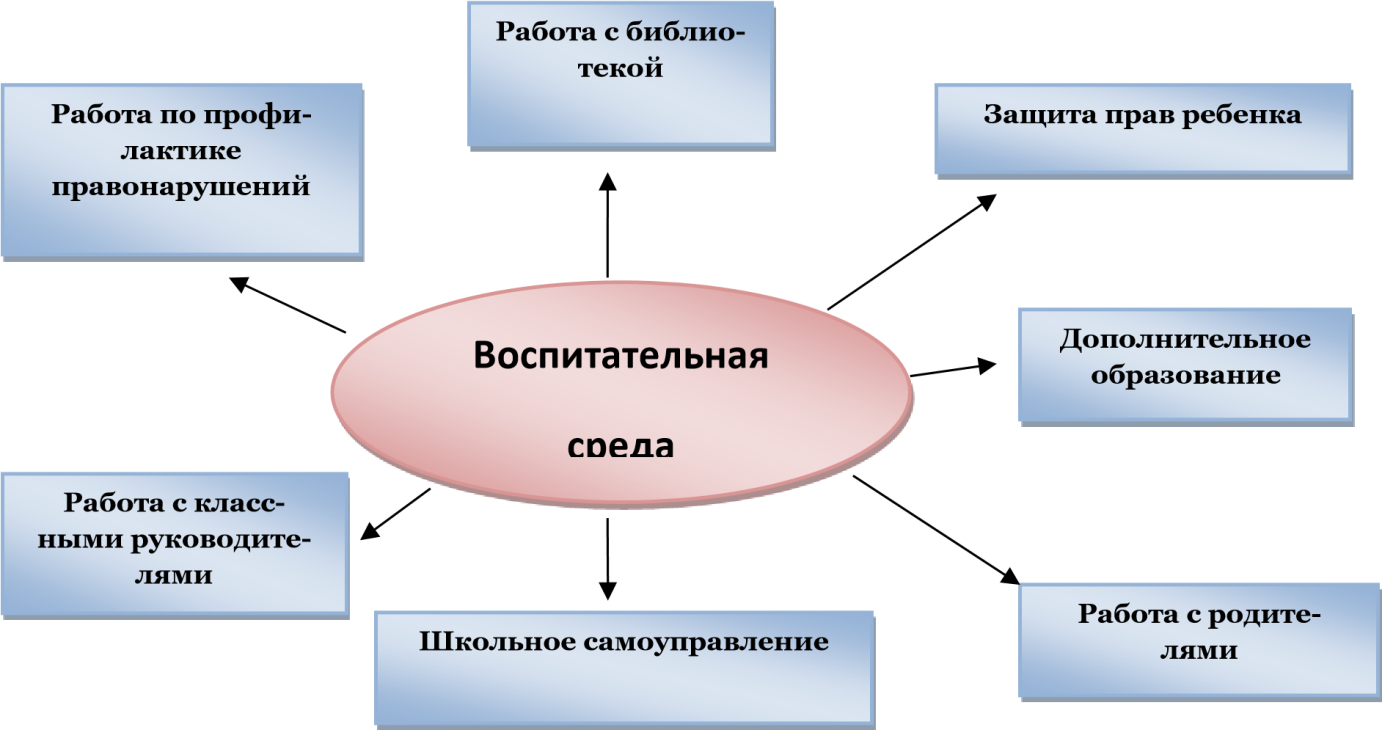 Исходя из цели воспитательного процесса,   сформулированы         задачи воспитательной  деятельности:Основные задачи воспитательной деятельности:Формирование у учащихся межличностных отношений, толерантности, навыков самообразования и разностороннее развитие их творческих способностей.  Создание условий для физического, интеллектуального, нравственного и духовного развития детей.  Повышение социальной активности учащихся, их самостоятельности и ответственности в организации жизни детского коллектива и социума.  Развитие общей культуры школьников через приобщение к культуре, обычаям и традициям различных наций.  Практические задачи:Разработка концепции воспитательной системы личностно-ориентированного воспитания и образования, моделирование воспитательной системы и внедрение ее в воспитательно-образовательный процесс школы.  Совершенствование деятельности органов ученического самоуправления.  Совершенствование форм и методов воспитательной работы по нравственному образованию и воспитанию.  Изучение и внедрение новых воспитательных технологий.  Повышение уровня эффективности воспитательной работы через систему контроля.  Совершенствование форм и методов воспитания через повышение мастерства классных руководителей. Пути реализации воспитательных задач:Личностный подход к воспитанию; Организация эмоционально насыщенной жизнедеятельности обучающихся; Приобщение к системе духовных и культурных ценностей своего народа и народов мира. Изучение и сохранение культурно-исторического наследия; Правовое воспитание ребенка и родителя, профилактическая работа по предотвращению правонарушений путем максимального привлечения детей к участию в жизни школы, класса, занятиям в кружках, секциях; Профилактическая работа по воспитанию здорового образа жизни и профилактика вредных привычек; Взаимодействие сфер образования, культуры и общественности в целях гражданско-патриотического и духовно-нравственного воспитания молодежи; Укрепление сотрудничества с организациями, представляющими родительскую, ветеранскую, ученическую общественность, ведомства социальной сферы, участвующие в воспитательном процессе. Заместителем директора школы по УВР, Кураевой О.Б. на начало учебного года был составлен общий план воспитательной работы школы, в котором прослеживались следующие направления в воспитательной работе: духовно-нравственное направление - основано на развитии у школьников нравственных и этических норм жизни, формировании правил поведения. Это изучение правовой культуры, это деятельность по созданию правового всеобуча учащихся и родителей, формирование в школьном коллективе детей и взрослых уважительного отношения к правам друг друга, формирование качеств, от которых зависит культура поведения, культура труда и общения,  профилактика правонарушений, усвоение  понятий «права и обязанности», «настойчивость», «долг», «сдержанность», «управление собой», «порядочность»; гражданское и военно-патриотическое направление - включает в себя воспитание осознания учащимися как нравственной ценности причастности к судьбе Отечества, его прошлому, настоящему и будущему, воспитание интереса к истории родного края и Отечества, расширение представлений о своём городе, его истории и культуре, о героях Великой Отечественной Войны, воспитание чуткости, доброты и милосердия. Это экскурсионная работа, работа с ветеранами; Общеинтеллектуальное  направление - предполагает формирование у обучающихся эмоционально-положительного отношения к учёбе, знаниям, науке, людям интеллектуального труда. Это  формирование культуры знаний,   умения построения личностно-ориентированного содержания образования, стремления к самообразованию, а также создание имиджа и атмосферы познавательного комфорта школы; художественно-эстетическая деятельность, культурологическое воспитание - реализуется в процессе развития  творчества и самостоятельности, выявление творческих способностей, наклонностей учеников, вовлечение их в разнообразную творческую деятельность, приобщение к национальным традициям и обычаям, культуре поведения; спортивно-оздоровительное напрвление, формирование здорового образа жизни - строится в процессе создания условий для сохранения и укрепления здоровья учащихся, в их воспитании стремления к здоровому образу жизни; экологическое и трудовое воспитание - осуществляется посредством формирования экологического поведения, обеспечивающего сохранения на Земле природы и человека, их, взаимодействия, создаёт условия для трудовой деятельности; Профориентационное направление- взрастить молодое поколение, способное эффективно трудится, способное создавать конкурентоспособную среду в мировом масштабе. И для достижения этой цели необходима стройная система профориентационного сопровождения учащихся  на пути становления в качестве молодого специалиста и далее в качестве профессионала; Мы с тобою казаки - воспитание духовно-нравственного и физически здорового поколения на основе исторических традиций России, родного края, казачества.Развивать общественную активность учащихся, воспитывать в них сознательное отношение к труду и народному достоянию, верность боевым и трудовым традициям старшего поколения, преданность Отчизне, готовность к защите её свободы и независимости; ▪Профилактическое направление - - предупреждение правонарушений и безнадзорности учащихся; – социальная адаптация личности ребенка в обществе. ученическое самоуправление - подразумевает подготовку молодых граждан к участию в управлении своей страной, начиная с управления своим ученическим коллективом, формирование в школе демократических отношений между педагогами и учащимися, защита прав школьников, активизацию участия школьников в организации повседневной жизни своего коллектива; внеурочная деятельность – организация кружковой работы, спортивных секций, проектной деятельности.   Основной составляющей воспитательной системы являлись традиционные общешкольные мероприятия, объединенные в тематические периоды. Это позволяло создать в школе периоды творческой активности, задать четкий ритм жизни школьного коллектива, оказывать действенную помощь классному руководителю. Участие класса в общешкольных мероприятиях позволило четко определить место классного коллектива в общей системе учебновоспитательного процесса, а также способствовало: Повышению уровня общительности каждого ребенка в отдельности; Развитию личностных качеств обучающихся, направленных на благо коллектива  в целом, помогает рассматривать классный коллектив как неотъемлемую часть школьного коллектива; Оказанию помощи классному руководителю  заполнить досуг школьника интересными и познавательными мероприятиями, тем самым сведя  к минимуму влияние улицы, что особенно важно. Традиционные общешкольные мероприятия, проведенные в 2021-2022 учебном году в МКОУ СОШ №27: трудовая экологическая акция  благоустройства «Наш школьный двор»;общешкольный конкурс чтецов;общешкольный Смотр строя и песни;итоговые линейки по параллелям с награждением обучающихся по итогамучебного года;Праздник «Последнего звонка» для выпускников 9-х классов.–  присвоение имен героев классам;  проведением ежегодного  традиционного митинга 15 февраля, посвященного Дню вывода советских войск из Афганистана; - музейные уроки в музее  «Солдат войны не выбирает»; акции «Афганистан болит в моей душе»; встречи с ветеранами афганской войны; Акция «Журавли нашей памяти»; -Рождественская ярмарка; Акция «Их имена допишет тишина…»; Проект «У Победы - наши лица»; «Неделя позитива»;  «Кубань-территория единства»; «Наши мамы – самые спортивные!»;-«Отцы-молодцы!»; «Неделя здоровья»; -«Неделя финансовой грамотности». -День Учителя. День самоуправления в школе -Выборы президента школы -Посвящение в первоклассники -Посвящение в пятиклассники -День матери -Новогодние и Рождественские праздники Международный женский день (8 Марта) В 2021-2022 учебном году воспитательную деятельность осуществляли 11 классных руководителей в 11-ти классных коллективах: 4 классов - начального звена, 7 классов - среднего звена. Основным критерием результативности работы классных руководителей в данном  учебном году стали:  Содействие самостоятельной творческой деятельности обучающихся, повышение уровня удовлетворенности их жизнедеятельностью класса; Уровень взаимодействия с коллективом педагогов, школьными службами.   Каждый классный руководитель работал по планам воспитательной работы класса. Все планы соответствовали приоритетным направлениям воспитательной системы школы.   Основными формами и методами воспитательной работы являлись тематические классные часы, коллективные творческие дела, проектная деятельность, экскурсии, индивидуальная работа, родительские собрания, беседы, походы. При подготовке и проведении классных и общешкольных воспитательных мероприятий широко использовались информационно-коммуникативные технологии и ресурсы сети Интернет.   Контроль над воспитательной деятельностью классных руководителей осуществлялся через посещение администрацией школы мероприятий, классных часов, родительских собраний, через классно-обобщающий контроль, через проверку и анализ документации.   Анализ и изучение развития классных коллективов показал, что деятельность большинства классных коллективов была направлена на реализацию общественных и социально-значимых задач и перспектив. Обучающиеся школы активно включены в жизнедеятельность ученического коллектива, в общешкольные мероприятия.  Система планирования воспитательной работы школы так же включает в себя: работу штаба воспитательной работы, который был создан в 2010 году,  работу с родителями, работу социального педагога, работу педагога-психолога, работу школьной библиотеки, ученического самоуправления школы, работу школьной службы медиации созданную в 2018 учебном году,    работу кружков и спортивных секций, работу в социуме, проведение общешкольных мероприятий и тематических месячников, участие в районных, краевых акциях и спортивных мероприятиях. В ходе реализации поставленных задач были достигнуты результаты, подтверждающие повышение уровня воспитанности школьников, что проявилось в следующем: более спокойные и доброжелательные отношения между детьми и взрослыми;уменьшение количества дисциплинарных нарушений в школе; по результатам добровольного анонимного тестирования в школе не выявлено курильщиков Все это стало возможным благодаря целенаправленной воспитательной работе, использованию новых форм обучения, отвечающих интересам детей, привлечению родителей в общественную жизнь школы, деятельности органов ученического самоуправления и активной работе ШВР школы.  Однако отмечается и  недостатки в работе, а именно: Отмечен недостаточный уровеньорганизации классных мероприятий. Данный факт может быть связан с недостаточной заинтересованностью учащихся и родителей к совместным творческим делам, что необходимо учесть при составлении плана мероприятий на новый учебный год.  Деятельность  штаба воспитательной работы  за 2021-2022 учебный год          Основными целями деятельности штаба воспитательной работы в МКОУСОШ № 27 являются: - реализации основных направлений и рекомендаций воспитательной и профилактической работы по предупреждению безнадзорности и правонарушений несовершеннолетних. Основными задачами Штаба являются:Планирование и организация воспитательной работы школы. Формирование в процессе воспитания активной жизненной позиции, осуществление личностного развития школьников. Организация работы по профилактике безнадзорности и правонарушений. Выявление детей и семей, находящихся в трудной жизненной ситуации и социально опасном положении. Вовлечение обучающихся, в том числе и находящихся в трудной жизненной ситуации и социально опасном положении, в работу кружков и спортивных секций, детских и молодежных организаций. Реализация закона Краснодарского края № 1539 «О мерах по профилактике безнадзорности и правонарушений несовершеннолетних». Проведение мониторинга воспитательной, в том числе и профилактической работы. Основные направления деятельности Штаба воспитательной работы:создание целостной системы воспитания образовательного учреждения; определение приоритетов воспитательной работы; организация и проведение культурно-массовых мероприятий, тематических выставок, внеклассной и внешкольной работы, спортивных соревнований, конкурсов; организация досуга учащихся; развитие системы дополнительного образования в школе; организация трудовой занятости, оздоровления и досуга в каникулярное время; индивидуальные и групповые формы работы (консультации, анкетирование, тестирование, наблюдение); участие в межведомственных рейдах по выявлению безнадзорных несовершеннолетних; проведение рейдов по изучению жилищно-бытовых условий семей, занятости учащихся во внеурочное время, выполнения режима труда и отдыха; - лекции, беседы, в том числе с привлечением специалистов служб системы профилактики; оформление информационных стендов, информация на школьном сайте. Планирование деятельности Штаба Воспитательной работы В состав Штаба входят заместитель директора по УВР, инспектор ОПДН, руководитель школьного методического объединения классных руководителей, классные руководители, представители родительской общественности,   социальный педагог, педагог-психолог. В целях  повышения эффективности воспитательной работы в школе был составлен  план работы ШВР на 2020-2021 учебный год,   Заседания ШВР   проводились не реже 1 раза в месяц, и оформлялись протоколами заседаний ШВР. Составлено 3 протоколов ШВР за 2020-2021 учебный год. На заседаниях так же составляются и утверждаются графики дежурства работников школы и родителей в рейдовых мероприятиях по выполнению статей Закона Краснодарского края №1539. Формирование  в процессе воспитания  активной  жизненной позиции, осуществление личностного развития школьников. Решению этой воспитательной задачи  способствуют внеурочные мероприятия, проводимые в школе.   Организация и проведение такого рода мероприятий происходит при активном участии   учащихся. Проведены спортивные мероприятия: соревнования по  настольному теннису 5-9 кл., «Весёлые старты» - начальные классы; выборы  органов ученического самоуправления;  концерт посвящённый Дню учителя  «Учитель, перед именем твоим…», проведение праздника «День матери», акция «Пятёрка для мамы»,новогодние праздники. Акции  волонтёров, направленные на пропаганду здорового образа жизни, участие в творческих конкурсах. В этом  учебном году продолжила своё развитие такая форма работы, каксоздан отряд Юнармейцев, деятельность  которого направлена на воспитание в ребятах умение взаимодействовать друг с другом; выявляет способность к критическому мышлению, учит делать самостоятельный выбор, обозначать проблемы и находить их решение, быть неравнодушными к проблемам общества, страны, окружающей среды.   Чувство любви к Родине, чувство ответственности за свои поступки и действия, инициативность, самостоятельность - качества, характеризующие настоящего гражданина своей страны, формируются у ребят в рядах «ЮНАРМИИ». В процессе специальных программ юнармейцы овладевают основами правовой культуры, получают навыки оценки различных событий и процессов в обществе и государстве, осваивают мир человеческих отношений, обучаясь принятым нормам и правилам поведения. При организации профориентационной работы в школе соблюдаются следующие принципы:Систематичность и преемственность - профориентационная работа не ограничивается работой только с обучающимися выпускных классов. Эта работа ведется с первого по одиннадцатый класс.Дифференцированный и индивидуальный подход к обучающимся в зависимости от возраста и уровня сформированности их интересов, от различий в ценностных ориентациях и жизненных планах, от уровня успеваемости.Оптимальное сочетание массовых, групповых и индивидуальных форм профориентационной работы с обучающимися и родителями.Взаимосвязь школы, семьи, ГБПОУ КК "АЛХТ «Апшеронский лесхоз-техникум», службы занятости, общественных организаций.Связь профориентации с жизнью.Работа с родителями (законными представителями): Важным звеном в профориентации является работа с родителями. Родители обычно принимают активное участие в определении жизненных и профессиональных планов своих детей. Вместе с тем, вопросы выбора профессии и определения путей образования представляет трудную задачу как для самих обучающихся, так и их родителей (законных представителей). На родительских собраниях и классных часах в 9-11 классах,  во время индивидуальных консультаций - классные руководители поднимают вопросы о важности правильного выбора дальнейшего образования детей с учетом требований современного рынка труда. Работа с обучающимися:Профориентационная работа в школе осуществляется с 1 класса по 11 класс. Она ведется по следующим направлениям:Диагностика. предпрофильной ориентации в 8-11 классах, включающая в себя диагностику познавательных интересов и профессиональной направленности.Традиционно сформировалась своеобразная технология  Встречи с людьми разных профессий  в течение года   3 . Совместные мероприятия с центром занятости населения  Организация работы по профилактике  безнадзорности и правонарушений.Анализ  деятельности штаба воспитательной работы нашей школы показал, что не всегда скоординированы действия классных руководителей и родителей учащихся, что привело к появлению пропусков уроков по неуважительной причине.В 2020-2021 учебном году на профилактическом учете в школе, ПДН состоял учащийся 4класса Драчев Азар Викторовича.На учащегосяся и семью, состоящую на учете, заведены индивидуальные карты наблюдений, составлены планы индивидуальной работы.  Перед наступлением каникул данная категория учащихся уведомляется о работе школы в каникулярное время, какие мероприятия будут проводиться в школе. А в каникулярное время  классным руководителем, социальным педагогом, педагогом-психологом  или дежурным администратором осуществляется  ежедневный контроль  (по телефону) с целью выявления  местонахождения учащегося.   Собираются сведения о занятости.  В учебное время ежедневно осуществляется контроль за  посещаемостью  учебных занятий этой категории подростков. За всеми учащимися, состоящими на профилактическом учете, закреплены наставники. Наставники хорошо осведомлены о жизни подростка, знают все его проблемы. Учителя наставники систематически наблюдают за учащимися, организуют профилактические рейды в семьи, находящиеся в социально опасном положении. Регулярно перед наступлением каникул составляется и утверждается план мероприятий школы по организации работы в каникулярное время с детьми, находящимися в социально-опасном положении. Проводится предварительный мониторинг занятости несовершеннолетних во время каникул, выявляется предполагаемая занятость. В случае выявления не занятого времени проводится разъяснительная работа с подростком с приглашением посещения объединений дополнительного образования, работающих в нашей школе. Организовываются экскурсионные поездки. Подростки включаются в экскурсионные группы. Все дети перед наступлением каникулярного времени посещены на дому. В ходе посещения составлен акт посещения, где отражены материально-бытовые условия проживания в семье, проведены беседы с родителями, розданы родителям памятки по соблюдению Закона №1539. Не реже 1 раза в месяц проводятся заседания структурного подразделения ШВР совета профилактики, на них рассматривались вопросы родительской ответственности за обучение, воспитание, детей,   социальной поддержки семьи и учащихся,  организации внеурочной занятости учащихся.  В целях профилактики  наркомании  проводились мероприятия  в рамках акции «Уроки для детей и их родителей». Для предупреждения детского дорожнотранспортного травматизма  проводились выступления агитбригады «Знай правила движения лучше таблицы умножения», конкурс листовок по безопасности дорожного движения, конкурс рисунков «Безопасность на дорогах». В школе сложилась своя воспитательная система, которая включает в себя следующие компоненты: воспитание в процессе обучения, внеурочная (внеучебная деятельность), внеклассная воспитательная работа, внешкольная воспитательная работа, работа с родителями и общественностью. Используются различные формы организации воспитательной работы по основным направлениям деятельности. В современных условиях одними из приоритетных направлений являются профилактическая работа по борьбе с наркоманией, алкоголизмом, табакокурением, употреблением психоактивных веществ и работа по формированию и пропаганде здорового образа. В школе разработана система мероприятий, направленных на пропаганду здорового образа жизни и профилактику вредных привычек: общешкольные родительские собрания с приглашением специалистов межведомственных структур; конкурсы рисунков, плакатов «Стоп нарко!», «Мы за здоровый образ жизни»; акции по профилактике наркомании и вредных привычек «На велосипеде за здоровьем», «Зарядка с директором», соревнование по настольному теннису и т.д.; цикл классных часов, бесед, лекций, внеклассных мероприятий по антинаркотическому воспитанию, по профилактике табакокурения, алкоголизма, по предупреждению и пресечению правонарушений; проведение анкетирований по выявлению склонностей к вредным привычкам; спортивные мероприятия «День здоровья», спортивные праздники, соревнования.В рамках реализации антинаркотической программы с детьми проведены классные часы о пагубном влиянии психоактивных веществ, алкоголя, курительных смесей на организм подростка, анкетирования «Подросток и наркотик», «Курение – забава или зло?», проводились встречи со школьным участковым по вопросам юридической ответственности несовершеннолетних за употребление и распространение наркотиков, за курение, употребление спиртного. Подготовлены памятки для родителей «Как вести себя, если подросток принимает наркотики», проведены беседы о влиянии табака на пассивных курильщиков. Проведена акция «Сделай выбор в пользу жизни». В рамках реализации Закона № 1539 проводилась профилактическая информационно-разъяснительная работа: классные часы, диспуты, анкетирования, родительские собрания, заседания ШВР, рейды в дневное и вечернее время, посещение семей. В рамках реализации Закона №1539 в ходе индивидуальной работы с учащимися были проведены беседы: «Об организации свободного времени», «О соблюдении Закона №1539», «О выполнении Закона об образовании»; беседы по выполнению правил учащихся. Важным направлением профилактической работы является организация внеурочной занятости    несовершеннолетних. В школе  ведётся мониторинг занятости учащихся.         Одним из основных направлений профилактической деятельности следует назвать работу с семьями, находящимися в трудной жизненной ситуации. Классными руководителями проводится профилактическая работа с учащимися, требующими особого педагогического внимания. С ними проводились индивидуальные беседы, беседы с их родителями, посещение семей на дому, привлечение к выполнению разовых поручений, помощь в организации досуга. Вся профилактическая работа строилась на тесном взаимодействии всех участников учебно-воспитательного процесса.      Выводы:Считать работу членов Штаба за отчетный период удовлетворительной. Штаб воспитательной работы организует воспитательную работу образовательного учреждения в соответствии с Положением о штабе. Предложения:1. Продолжить в 2022-2023 учебном году деятельность Штаба воспитательной работы в соответствии с Положением о Штабе. 2.Продолжить в 2022-2023 учебном году целенаправленную работу по выполнению Закона №1539-КЗ «О мерах по профилактике безнадзорности и правонарушений несовершеннолетних в Краснодарском крае», организации занятости учащихся в каникулярное время, профилактике безнадзорности и предупреждению правонарушений, вредных привычек, употребления ПАВ учащимися школы. Продолжить в 2022-2023 учебном году работу с учащимися, требующими особого педагогического внимания и состоящими на различных видах профилактического учета и их семьями. Продолжить целенаправленную работу по организации межведомственного взаимодействия с органами профилактики. Продолжить рейдовые мероприятия сотрудников школы и родительской общественности в вечернее и дневное время. Ежемесячно анализировать данные мониторинга по учащимся, нарушившим Закон № 1539-КЗ, в разрезе каждого класса.                                                    Работа по профилактике правонарушений учащихся В 2021-2022 учебном году в МКОУСОШ № 27 работа по профилактике правонарушений несовершеннолетних учащихся была направлена на выполнение цели - создание условий для воспитания социально-адаптированной личности, т.е. личности образованной, владеющий жизненно необходимым запасом знаний, социально мобильной, способной к смене социальных ролей, имеющее ответственное отношение к выполнению норм правопорядка. Выполнению заданной цели способствовали мероприятия, направленные на решение следующих задач: Социально-педагогическая помощь детям и семьям, находящимся в трудной жизненной ситуации Профилактика социально дезадаптации детей и подростков Совместная работа с социальными партнерами  Социальная работа в школе проводилась в следующих формах:  Работа с учащимися; Работа с родителями; Работа с классными руководителями В рамках выполнения этих задач в школе было проведено: Организована досуговая занятость, разнообразная творческая деятельность учащихся во внеурочное время за счёт расширения сети дополнительного образования Апшеронского района. Проводилась работа с родителями: родительские собрания, посещение на дому и т.д.  проводилась работа с детьми девиантного поведения: составлен банк данных детей, требующих особого педагогического внимания, семей, состоящих на учете в школе, с учащимися проводились индивидуальные беседы. социальным педагогом и педагогом-психологом была оказана помощь социально-педагогическая помощь в работе с классными руководителями, учителей по работе с детьми девиантного поведения , социальным педагогом и педагогом-психологом проводились консультации для родителей, воспитательной службой организована деятельность по работе над созданием и выполнением социальных проектов в каждом классе, регулярный ежедневный контроль администрации посещаемости учащихся школы. В 2021-2022 учебном году на внутришкольном учете  состоял  1 человек. Профилактическая работа с детьми: Постоянный контроль успеваемости и посещаемости в школе; Вовлечение подростка в воспитательные мероприятия класса и школы; Организация досуга и занятости ребенка Профилактические беседы с учащимися, его родителями (классный руководитель, социальный педагог, педагог- психолог, администрация школы) Совет профилактики Состоящих на внутришкольном учете вызывались на административный совет и совет профилактики правонарушений, с ними также велась индивидуальная работа социальным педагогом, педагогом-психологом, проводились малые пед. советы по обсуждению проблем этих детей и др.  Семей, уклоняющихся от воспитания детей было выявлено 0 семья Опекаемых в прошедшем учебном году - 0 Детей из многодетных семей - 43. Им оказана социальная поддержка: все дети из многодетных семей обеспечены горячим питанием. C целью профилактики беспризорности,  правонарушений, наркомании и алкоголизма в течение учебного года проводились   классные часы и беседы по соответствующей тематике; изучение правовых норм на уроках обществознания, права, проведение профилактических бесед о вреде курения, наркомании и алкоголизма на уроках биологии, химии, основ безопасности жизнедеятельности; по профилактике дорожно-транспортных нарушений; оформление стендов по пожарной безопасности, дорожной грамотности, проводились конкурсы творческих работ о вреде курения, алкоголизма, наркомании .Так в течение года были проведены классные часы по темам: "Что для вас здоровый образ жизни?" , "Права и обязанности подростков", "Проблемы в современном мире", "Я и мой мир". Также был организован просмотр фильмов с последующим обсуждением: "Не дай наркотику себя обмануть!",«Дороги, которые мы выбираем», «О вкусной и полезной пище» На базе школы с учащимися 9-11 классах был проведен курс по профориентационной работе "Я и моя профессия" Считаем данный курс необходимым для дальнейшего обустройства выпускников 9-11-х классов нашей школы .    Сотрудничество с ОПДН проводилось на основе совместного плана работы. Все запланированные мероприятия не выполнены(так в течение учебного года инспектор посетил школу всего 2 раза) Ежемесячно проводились Советы Профилактики; регулярно в течение года - рейды в семью; проводились беседы инспектора; индивидуальная работа с учащимися и родителями. Отдельным направлением была работа  по профилактике экстремизма, проводились беседы по данной теме, отработка действий при угрозе террора и т.д.  Показателями результативности работы по профилактике правонарушений считаем:  Снижение количества правонарушений, совершаемых учащимися школы во внеурочное время;  Уменьшение количества конфликтных ситуаций в школьном коллективе; Увеличение количества обращений за социально-педагогической помощью к администрации школы, социальному педагогу, педагогу-психологу  и решение поставленных проблем; Считаем необходимым продолжить  работу по  контролю за  пропусками уроков и внеурочных занятий  учащимися школы.  Деятельность Школьной Службы Медиации В настоящее время социологи отмечают значительное снижение воспитательной функции школы, превращением её в передачу знаний. По многочисленным свидетельствам, большинство подростков не чувствуют   себя защищенными внутри школы, и разрешение конфликтов становится для ребят порой важнее процесса обучения. В школе помимо процесса обучения и воспитания идут другие, менее изученные процессы, которые приводят к криминальным последствиям, к вытеснению подростков из школы. Школьники пытаются разрешать конфликты самостоятельно, тоже используя силовые модели: «разборки», «стрелки», «крыши» и т.п.; идет освоение криминального языка, принципов, отношений, статусов и т.д. Подростки объединяются в группы, которым свойственна отгороженность от внешнего мира, в них выстраиваются статусы, и внутри возникает своя символика, свои традиции и законы. Выражением процесса криминализации является, в частности, «забивание стрелок», на которых происходит выяснение отношений между подростками и формирование новых статусов. Одним из решений существующих  проблем  имеет место  школьная служба медиации. Она является посредником в разрешении конфликтных ситуаций, которая при  использовании восстановительных технологий работает  на восстановление социальных связей.  Школьная Служба Медиации (ШСМ) была создана в 2018 году и действует на основании законодательства РФ, устава школы и Положения о Школьной Службе Медиации. На сегодняшний день в её состав входят: социальный педагог школы, педагог-психолог, заместитель директора по ВР, учитель физической культуры, президент ученического самоуправления. Целью деятельности службы является содействие профилактика правонарушений и социальной реабилитации участников конфликтных и криминальных ситуаций на основе восстановительного правосудия. Задачами данной службы явились: проведение примирительных программ для участников конфликтных ситуаций; обучение школьников методам урегулирования конфликтов. В рамках профилактики возникновения конфликтных ситуаций проводились следующие мероприятия: выявление учащихся группы риска СОП, постановка на профилактический учет; составление социально-педагогической характеристики учащегося; правовое консультирование учащегося и его родителей; контроль посещаемости и успеваемости; вовлечение учащегося в общественную жизнь класса, школы, дополнительного образования; организация досуговой и каникулярной занятости учащихся, состоящих на профилактическом учете;  защита прав и интересов несовершеннолетних согласно законодательству РФ;  рейды и выходы в семьи;  работа в режиме «скорой помощи» по фактам жестокого обращения по алгоритму, в конфликтных ситуациях на основе восстановительного подхода; консультативный прием детей и родителей по их запросам;  проведение профилактических акций в ОУ, на территории станицы; содействие в вопросах трудоустройства, занятости дополнительным образованием, занятости в каникулярное время и др. Основные формы работы, которые использует школа по профилактике социально опасного положения  и социального сиротства, правонарушений и пропусков уроков несовершеннолетних: Повышение уровня правовых знаний учащихся и их родителей через использование в профилактической работе следующей нормативно-правовой базы – «Закон РФ об образовании», «Гражданский кодекс РФ», «Кодекс РФ об административных правонарушениях», «Семейный кодекс РФ», «Уголовный кодекс РФ», «Закон об основах системы профилактики безнадзорности и правонарушений среди несовершеннолетних», «Устав МКОУСОШ №27». Данные материалы используем на классных часах, родительских собраниях, индивидуальных собеседованиях, во время посещения семей. В результате правового воспитания у учащихся не только формируются правовые убеждения, но и вырабатываются навыки правового поведения и  самозащиты. С целью снижения роста правонарушений в праздничные дни и каникулярное время оформлены и розданы родителям, дети которых состоят на внутришкольном учете официальные письма о родительской ответственности за поведение детей и выполнении режима дня школьника. Практикумы для классных руководителей по оформлению документации, планированию и организации профилактической работы в рамках классного коллектива. Составлены социальные паспорта классов, оформлены индивидуальные карты учёта детей, состоящих на внутришкольном учёте, составлены индивидуальные программы профилактической работы с данными детьми, ведутся дневники наблюдений.  Проведены беседы, дискуссии, классные часы, ролевые игры по профилактике социально-значимых заболеваний, по формированию гражданской позиции, по правовому всеобучу. Данная работа формирует предпосылки к снижению числа употребления психоактивных веществ среди подростков, здоровый жизненный стиль, эффективные поведенческие стратегии и личностные ресурсы у подростков.  Взаимодействие с субъектами профилактики. Посещение неблагополучных семей с целью выявления причин неблагополучия, оказания посильной помощи семье, защиты прав детей.  Индивидуальные беседы с детьми, склонными к совершению правонарушений, часто пропускающими учебные занятия, оказавшимися в трудной жизненной ситуации. При беседе используются методы: пример, убеждение, поощрение, отвлечённая тема и др., направленные на сглаживание обострившейся ситуации, снятие гнева, агрессии и других негативных эмоций.  В рамках соблюдения законодательства РФ осуществляется своевременное информирование субъектов профилактики (КДН и ЗП, СК, прокуратуру, отдел опеки и др).  Деятельность ШСМ.           Заседание школьной службы медиации проводится по мере необходимости, в кабинете педагога-психолога. Выход на классные часы 1 раз в четверть.  В ходе работы начал складываться опыт и понимание для чего служба нужна. ШСМ работает под девизом: «Шагай по жизни смело! Совершай добрые дела! Мир и радость людям ты неси! И в трудную минуту просто помоги!».  Обучащиеся в школе  уже знают о школьной  службе. В трудную минуту, когда им кажется что мир к ним не справедлив, их мучают проблемы, они поругались или подрались, у них что-то украли, и они предполагают, кто это сделал и  не рассматриваются сверстниками, как ЛИЧНОСТЬ, двери школьной  службы примирения для них всегда открыты, т.к. основная задача, которую решает ШСМ нашей школы – это организовать реабилитационную и профилактическую функцию, способствующую восстановлению нормальных отношений в школьном сообществе, сдерживая подростков от проявления агрессии и насилия.   Целью деятельности ШСМ является содействие профилактике правонарушений  и социальной реабилитации участников конфликтных и криминальных ситуаций  на основе принципов восстановительного правосудия. Деятельность ШСМстроится на следующих принципах: добровольность, конфиденциальность, нейтральность. Информацию о случаях конфликтных ситуаций  ШСМ получает от учащихся и педагогов Руководитель ШСМ (по приказу директора школы) организует деятельность службы, проводит работу с педагогическим коллективом, родителями, привлекает учащихся; в сложных случаях проводит восстановительные программы; сопровождает учащихся в разрешении конфликтных ситуаций, проводит супервизии;  проводит общий анализ деятельности; организует и проводит поддерживающие мероприятия для участников ШСМ. Классные часы: «Что такое дружба!», «Поговори о дружбе», «Пороки и добродетель», «Дружба-какое чудесное слово», «Мы просто другие», «Семейные традиции». Родительские собрания: «Право ребёнка на защиту от всех форм жестокого обращения», «Наши дети нуждаются в защите» (памятки каждому родителю),«Что там за поворотом, или подготовка к взрослой жизни начинается сейчас…» (серия вопросов, на которые отвечали родители, связанные с взаимопониманием между родителями и детьми. Беседы с обучающимися: «Уважай старость», «Права ребёнка», «Права и обязанности подростков», «Поведение в общественных местах», «Я волонтёр», «Общественные дела – путь к взаимопониманию», «Я и мой мир», «Чтобы радость людям дарить, нужно добрым и вежливым быть!» Если говорить о будущем, то в планах развития нашей службы – повышение мастерства кураторов и учеников, работающих в службе примирения, расширение спектра примирительной работы, распространение теоретических и практических знаний о ненасильственных способах разрешения конфликтов, стимулирующих развитие самостоятельности и чувства ответственности у школьников, среди педагогов (в первую очередь классных руководителей), а также участие в разработке стандартов деятельности школьных служб медиации для оптимизации их деятельности. Конфликт можно использовать в процессе воспитания, и роль педагога состоит в том, чтобы увидеть в нем педагогическую ситуацию и помочь участникам найти ее решение. Главное помнить: от того, какие образцы поведениямы демонстрируем подрастающему поколению в реагировании на конфликт, будет зависеть характер нового поколения, а совсем не от тех слов, которые мы ему говорим. Методическое объединение классных руководителейВ МКОУСОШ № 27 в 2021-2022 учебном году было 11 класс-комплектов и соответственно 11 классных руководителей в них. Из них 4 классных руководителей в начальных классах,7 – в среднем звене.Стаж работы в качестве классного руководителя: До 5 лет – 1 чел. 5-10 лет –3чел  Свыше 10 лет- 10 чел. В 2020-2021 учебном году методическим объединением проводилась определенная работа с классными руководителями в соответствии с планом работы.  Вся деятельность педколлектива была направлена на реализацию национального проекта «Образование». Коллектив работал над развитием самостоятельного мышления детей, их индивидуальных способностей, творческих задатков, над созданием благоприятных условий для духовно-нравственного воспитания школьников, для творческого саморазвития детей, формирования гражданской ответственности, правового самосознания, толерантности и способности к социализации в обществе. Работа школы в 2021-2022 учебном году велась по следующим направлениям: Обеспечение здорового образа жизни. - Обеспечение высокого уровня воспитанности. - Создание условий для формирования готовности к жизни в семье и обществе. Методическая 	работа. Классные руководители в своей работе используют различные формы работы с детьми и родителями.  В течение года классные руководители проводили классные часы в соответствии с планом. Были классные часы, объединённые единой темой. Классные руководители владеют широким арсеналом форм и способов орга-	низации воспитательного процесса в школе 	и 	классе. Стало традицией проведение в месячников: экологического, патриоти-ческоговоспитания, 	спортивной работы.  Классные руководители уделяют большое внимание патриотическому воспитанию. Дети принимали участие в подготовке и проведении праздника Дня Победы, мероприятий в рамках месячника оборонно-массовой и военно-патриотической 	работы. Регулярно проводятся мероприятия по профилактике детского дорожнотранспортного травматизма, по профилактике правонарушений среди несовершеннолетних. В них принимают участие все классные руководители. Мероприятия носят массовый характер, наблюдается активное участие в них школьников, используются различные методы и формы их проведения. Заметно улучшилось качество проводимых мероприятий. С использованием современных компьютерных технологий проводятся презентации. На сегодняшний день в школе остро стоит проблема сохранения здоровья учащихся, над которой педагоги работали в течение прошедшего учебного года. Высокий процент заболеваемости учащихся объясняется недостаточным использованием личностно-ориентированных, здоровьесберегающих технологий в учебно-воспитательном процессе, повышенной чувствительностью организма школьников к интеллектуальным, физическим и эмоциональным перегрузкам. Все это приводит к снижению работоспособности, накоплению утомления, отрицательно влияет на общее состояние растущего организма. С целью изучения здоровья учащихся и здорового образа жизни проводилось 	Дни  здоровья. С учащимися из группы риска велась работа со стороны классных руководителей, они вовлекались в проведение классных и школьных мероприятий, посещали школу в каникулярное время. На протяжении учебного года в школе было проведено несколько мониторингов и соцопросов, позволяющих судить о состоянии воспитательной и методической работы по школе в целом и о работе классного руководителя. Классный руководитель должен постоянно изучать теоретические и методические основы семейного воспитания, уметь хорошо ориентироваться в практической семейной педагогике, знать особенности, возможности и тенденции семьи каждого воспитанника с целью усиления влияния школы на внутрисемейный процесс воспитания детей. Важнейшим условием эффективности использования педагогического потенциала семьи в воспитании детей является педагогически целесообразная организация работы по изучению семьи школьника. Начинать эту работу необходимо с составления программы изучения семьи школьника. В новом учебном году классным руководителям необходимо:активнее вести работу с учащимися, направленную на укрепление их здоровья и формирование здорового образа жизни, на повышение охвата школьников дополнительным образованием (вовлекать детей в деятельность кружков и спортивных секций), на профилактику детского дорожно-транспортного травматизма, на профилактику правонарушений среди несовершеннолетних; - привлекать родителей к организации проводимых мероприятий; - к подготовке и проведению классных часов и других внеклассных мероприятий готовить самих детей; к участию в конкурсах, проектах различного уровня привлекать большее число 	учащихся; - разнообразить формы и методы работы со школьниками, проводить мероприятия не только развлекательного, но и познавательного характера, направленных на формирование положительных нравственных качеств;  больше внимания уделять изучению личности школьника, и план воспитательной работы составлять с учетом особенностей каждого класса. Задачи на 2022-2023 учебный годШкола – это дом, в котором каждый открывает свои способности, таланты, обретает друзей.Задачи:-создание единой воспитательной среды -определение педагогических идей, направлений в воспитательном процессе; -вооружение классных руководителей современными воспитательными технологиями и знанием современных форм и методов работы; -координирование планирования , организации и педагогического анализа воспитательных мероприятий; изучение , обобщение и использование в практике передового педагогического опыта работы классных руководителей. совершенствование и повышение эффективности воспитательной работы в школе;  помощь классным руководителям в овладении новыми педагогическими технологиями в организации работы с семьями обучающихся;  ведение мониторинга удовлетворенности родителей образовательным процессом, социального заказа родителей. проведение открытых классных часов с целью повышения эффективности работы классного руководителя ^Основные направления воспитательной работы:-развитие познавательной активности учащихся; -формирование гуманистического отношения к окружающим; -формирование нравственных качеств личности, в которых концентрируется отношение их к действительности, к другим людям и к самим себе.  ^В течение года на рабочих совещаниях и заседаниях методического объединения рассматривать и заслушивать:информацию о новинках методической литературы; выступления классных руководителей: «Из опыта работы с классным коллективом». давать открытые внеклассные мероприятия; организовать смотр портфолио классного коллектива; Работа с родителями Работа с родителями всегда является значимой, ведь от того как складываются отношения между учителями, учениками и их родителями зависит успешность воспитания и обучения. Основными формами работы являются родительские собрания, родительские комитеты классов и школы, общешкольное собрание родителей. Родители входят в Совет школы, председатель родительского комитета школы участвует в работе Совета профилактики и в ШВР. Конечно, очень важны и индивидуальные беседы с родителями.  Главной задачей в прошедшем году было привлечь как можно больше родителей к жизни классов и школы. Для ее решения было сделано много: все кл. рук. проводили род. собрания, индивидуальную работу, собирали родительские комитеты  классов, добивались участия родителей во внеклассных, общешкольных мероприятиях; директором школы Филипповой А.В. были проведены  заседания родительского комитета школы. Наиболее активны родители учеников начальной школы, а чем взрослее дети, тем все реже родители появляются на родительских собраниях и тем более редко участвуют в жизни класса и школы. Почему? Этот вопрос наш педагогический коллектив пытается решить на протяжении нескольких лет. И прошедший год показал, что работа над этой проблемой еще недостаточна. Поэтому необходимо использовать новые формы работы с родителями, чаще поощрять их за сотрудничество, поздравлять с различными праздниками не только на уровне классного руководителя, а на уровне директора школы.   Всего в МКОУСОШ№ 27  102 учащихся. В соответствии с федеральным государственным образовательным стандартом начального общего образования (ФГОС НОО) основная образовательная программа (ООП) начального общего образования (НОО) реализуется в школе, в том числе, и через внеурочную деятельность. Внеурочная деятельность в рамках реализации ФГОС НОО направлена на достижение планируемых результатов освоения основной образовательной программы начального общего образования и позволяет решить ряд важных задач:   -обеспечивает благоприятную адаптацию ребенка в школе;            - снижает учебную нагрузку обучающихся;             - улучшает условия для развития ребенка. Стандарты второго поколения предполагают реализацию в образовательном учреждении не только урочную, но внеурочную деятельность, которая организуется по направлениям развития личности: спортивно-оздоровительное; духовно-нравственное; социальное; общеинтеллектуальное; общекультурное. Содержание внеурочной деятельности в МКОУСОШ №27 складывалось из пожеланий родителей и детей.  Для этого были проведены мониторинги запросов родителей и учащихся. Одним из приоритетных направлений является практическая реализация здорового образа жизни, особое внимание уделяется общеинтеллектуальному направлению и духовно-нравственному. Особую актуальность в рамках реализации основной образовательной программы приобрела проектная деятельность. В этом году в учебные планы внеурочной деятельности была включена финансовая грамотность. Целью изучения курса являются развитие экономического образа мышления, воспитание ответственности и нравственного поведения в области экономических отношений в семье, формирование опыта применения полученных знаний и умений для решения элементарных вопросов в области экономики семьи. На начало 2021-2022 учебного года все учителя разработали рабочие программы для реализации основных направлений организации внеурочной деятельности, которые были утверждены приказом по школе.  Составлено и утверждено директором школы расписание занятий по внеурочной деятельности в 1-4 классах, 5-11классов. Расписание доведено до сведения каждого родителя, находится на стенде в фойе школы, а также размещено на сайте школы. Занятия внеурочной деятельностью длятся по 35  минут и проводятся в оборудованных кабинетах школы, в библиотеке, в кабинете психологической разгрузки, в игровой, в тренажерном зале, на улице, в спортзале.   Внеурочная деятельность в школе осуществляется во второй половине дня. Для ее организации используются различные формы: экскурсии, кружки, конкурсы, соревнования, поисковые и проектные исследования, общественнополезная практика. Внеурочная деятельность направлена на достижение результатов освоения основной программы. В первую очередь – это достижение личностных и метапредметных результатов. Это определяет и специфику внеурочной деятельности, в ходе которой обучающиеся должны научиться действовать, чувствовать, принимать решения.  Также в рамках внеурочной деятельности ведется коррекционная работа с детьми, требующими особого внимания, психолого-педагогической коррекции. Таких детей в школе – 11 человека.  Большая воспитательная работа проводится на базе школьной библиотеки, которую дети посещают ежедневно. Анализ журналов внеурочной деятельности позволяет сделать вывод о 100%  посещаемости занятий. Они с желанием посещают занятия, им нравится разучивать новые музыкальные произведения, осваивать азы компьютерной грамотности, разучивать новые подвижные игры, способствующие развитию двигательных навыков и укреплению здоровью, изучать историю и культуру Кубани.   В школе в рамках внеурочной деятельности функционируют следующие кружки и клубы:   С целью реализации принципа единства образовательного пространства реализуется следующий подход к эффективному использованию часов, отведенных на внеурочную деятельность (час в неделю):1 час–классный час «Разговор о важном». Главная цель занятий - развитие ценностного отношения школьников к своей родине - России, населяющим ее людям, ее уникальной истории, богатой природе и великой культуре.3 часа- занятия, связанные с реализацией интеллектуальных и социокультурных потребностей обучающихся  кружок «Шахматы в школе» (в рамках изучения курса «Шахматы»), кружок «Проектно-исследовательская  деятельность. Экология» (региональный компонент).1 час- занятия по формированию функциональной грамотности школьников:	читательской, математической, финансовой – кружок «Читаем, решаем, живем» (читательская грамотность), кружок «Читаем, решаем, живем» (математическая грамотность),1	час- кружки «Разговор о профессиях», «Основы финансовой грамотности» в рамках профориентационных занятий;3	часа– Кружок «Самбо в школе», кружок «Наш театр» - занятия, направленные на творческое и физическое развитие учащихся;2 часа– «Безопасные дороги Кубани», проект «Орлята России», «Урок мужества» - занятия, направленные на удовлетворение социальных интересов и потребностей обучающихся, на педагогическое сопровождение деятельности социально ориентированных ученических сообществ, детских общественных объединений, органов ученического самоуправления, на организацию вместе с детьми комплекса совместных дел воспитательной направленности.                                                   Ученическое школьное самоуправление Современная школа – это сложная социально-педагогическая система, включающая педагогический, ученический и родительский коллективы, различные объединения и организации школьных работников и учащихся. Ученическое самоуправление, действующее в нашей школе,  позволяет успешно решать такие задачи, как развитие и сплочение детского коллектива, формирование социально-активной личности ученика, демократизация школьной жизни. Участвуя в работе органов школьного самоуправления, учащиеся  приобретают целый ряд привычек и навыков, умений и знаний. У них развиваются определенные нравственные качества и черты характера. В течение 2020-2021 учебного года с помощью ученического самоуправления создавались условия, способствующие непрерывному личностному росту каждого школьника. Ребята принимали активное участие в подготовке и проведении общешкольных торжественных линеек, при подготовке были задействованы учащиеся начальной иосновной школы.  Приоритетным направлениемв организации внеурочной работы было привлечение учеников в работу Ученического самоуправления школы.  Лидером школы стал  ученик 8класса Мальцев Валентин. Он стала первым помощником при организации различных школьных мероприятий, как классным руководителям школы, так и заместителю директора по ВР.  Заседания ученического совета проходили по мере необходимости, но не реже одного раза в месяц. На них ребята обсуждали планы работы, анализировались текущие дела, решались проблемные вопросы.  Очень серьезно, с соблюдением всех правил, прошли выборы лидера школы. Все учащиеся приняли участие, оправдала надежды учеников. Самым масштабным делом УСШ стал день самоуправления в школе, посвященный Дню учителя. Старшеклассники на конкурсной основе выбирали дублеров учителей, администрации. Очень серьезно готовились учащиеся к урокам, которые прошли по расписанию, на переменах дублеры администрации поддерживали порядок. Обсуждая итоги дня, ребята отметили, что профессия учителя не только важна, но и очень сложна. Некоторые заявили, что хотели бы попробовать себя в профессии учителя. Таким образом, работу УСШ можно признать удовлетворительной. Проанализировав работу УСШ, были сделаны выводы: -для повышения активности членов УСШ использовать новые формы работы (волонтерское движение, выступление агитбригад и др.); -привлечь членов самоуправления к контролю за дежурством по школе, за внешним видом учащихся, наличию ученических билетов; -возродить проведение тематических вечеров в школе; -поощрение самых активных ребят; Организация работы класса казачьей направленности  В настоящее время огромное внимание уделяется патриотическомувоспитанию подрастающего поколения, которое всегда являлось важнейшимфактором нравственного здоровья любого общества.  Казачье воспитание – это система, которая предусматривает формированиеи развитие социально значимых ценностей, гражданственности и патриотизма. Всредствах, основанных на казачьих народных традициях, заложены огромныевозможности для позитивного воздействия на духовный мир и физическоесостояние подрастающего поколения. МКОУСОШ №27 –сельская школа, которая является социокультурным центром п. Мезмай. Система всей воспитательной работы школы строится на основе преемственности поколений с сохранением культурных и национальных традиций.  В 2021-2022 учебном году в МКОУ СОШ № 27 функционировали один класс  казачьей направленности: 4 класс - классный руководитель  Макало Наталья Сергеевна;  В классе казачьей направленности обучается 15 учащихся, из них 7 мальчиков и 8 девочек.С целью формирования у обучающихся ценностных ориентиров и нравственных норм, основанных на культурно — исторических и духовных традициях России и Кубани; более тесного сотрудничества семьи и школы, с целью повышения воспитательного потенциала семьи.   Учебно-воспитательная и образовательная деятельность казачьих   классов направлена на формирование гражданина, которому свойственны:- патриотизм, уважение к истории и культуре Отечества, родному краю, ощущения себя хозяином страны, края, своего населенного пункта;моральная стойкость, традиционные нравственные ценности, развитие гражданского самосознания, законопослушность, способность отстаивать свои и уважать права других;политическая культура и способность к осознанному социально-политическому выбору.Основными задачами казачьих  классов наряду с обеспечением современного общего образования является:воспитание учащегося на духовных и нравственных основах казачества, обеспечивающих действенное служение Отечеству;физическое и военно-патриотическое воспитание, подготовка учащихся к службе в вооружённых силах РФ;воспитание гражданственности любви к Родине на примерах истории развития кубанского казачества, его традиций и культуры;формирование гражданского самосознания. Ответственности за судьбу Родины;возрождение духовных: исторических и военно-патриотических традиций кубанского казачества;приобщение детей к общечеловеческим ценностям, к православным традициям казачества, чему способствует изучение основ православной культуры;7.формирование здорового образа жизни, выработка у учащихся активной жизненной позиции, сознательной дисциплины, мотивации на учебную деятельность.Обучение в классе казачьей направленности осуществляется в соответствии с федеральным базисным планом по общеобразовательным   программам основного  и  среднего (полного) общего  образования  и  программ  регионального  компонента (ОРКСЭ, кубановедение). Кроме обязательных предметов  базисного  плана,  в рамках федерального государственного образовательного стандарта  проводятся  внеурочные занятия:  казачьи спортивные игры , «История и культура кубанского казачества», «Основы православной культуры .  В 2021-2022 учебном году учащиеся классов  казачьей  направленности приняли активное  участие  в мероприятиях различного уровня. В сентябре в рамках празднования 84-летию образования Краснодарского края ребята приняли участие в общешкольной линейке «С Днем рождения, Краснодарский край!», в классах казачьей направленности проведен классный час по теме: «Имя тебе - Кубань».  В рамках мероприятий, посвященных празднованию Дня Матери,   классы казачьей направленности приняли активное участие в праздничном концерте «Любимым мамам посвящается…»,  проведены классные часы «Славим имя матери!» с участием мам,  учащимися оформлены альбомы «Моя мама лучшая на свете», изготовлены подарки для мам, подготовлены концертные номера.В декабре 2021 года учащиеся школы приняли активное участие в региональной просветительской акции «Казачий диктант» для уч-ся 3-9 классов, всего в нем приняли участие 98 учащихся.        В рамках празднования 77-летия Победы, учащиеся казачьих классов приняли активное участие в проектных сессиях «Взгляд в будущее» технической и гуманитарной направленности. Были изготовлены макеты военной техники, инсталляции городских улиц и макеты домов, разрушенных после авиаударов. Большое количество внеклассных мероприятий и классных часов для учащихся казачьих классов проходят не в классных кабинетах, а в школьной музейной комнате и  кабинете кубановедения. Здесь собраны учебные материалы по краеведению, произведения кубанских авторов. Постоянно действуют тематические выставки: «Кубань моя, жемчужина России», «Мой край родной», кроме того, в школьном музее имеются экспозиции, воссоздающие быт кубанского казачества: элементы казачьей хаты: плетень, прялка, макеты казачьих хат. Оформлен уголок боевой славы. Здесь представлены форма, награды, знаки отличия казаков, по эволюции которых можно проследить боевое прошлое малой родины.  Подводя итоги воспитательной работы за 2021–2022 учебного года, следует отметить, что педагогический коллектив школы стремился успешно реализовать намеченные планы, решать поставленные перед ним задачи. Система воспитательной работы в школе по направлениям Гражданско–патриотическое  направление В формировании и развитии личности учащихся школа ведущую роль отводит гражданско-патриотическому и духовно-нравственному, которые способствуют становлению социально значимых ценностей у подрастающего поколения.  Цель: воспитание осознания учащимися нравственной ценности причастности к судьбе Отечества, его прошлому, настоящему и будущему, воспитание интереса к истории родного края и Отечества, расширение представлений о родном крае, о героях Великой Отечественной Войны, работниках тыла, воспитание чуткости, доброты и милосердия. Педагогический коллектив школы стремится создать благоприятные условия для всестороннего развития личности каждого ученика.  В ходе работы использовались современные педагогические технологии проектно-исследовательской деятельности, коллективно-творческих дел и др. Был реализован широкий спектр мероприятий. На уроках, в учебной деятельности и во внеурочной деятельности учителя-предметники, классные руководители формировали мировоззрение учащихся. В течение года была проделана целенаправленная  работа по этому направлению: воспитывалось уважение к символам и атрибутам Российского государства, прививалась любовь к Малой Родине, к родной школе через традиционные школьные дела: −Выставки рисунков, викторины, конкурсы, просмотры видеофильмов, посвященные ВОВ. −Участвовали в онлайн-проекте «Марафон памяти» −Проводились Уроки мужества −Классные часы «Единство навсегда».  −Приняли участие в акции «Журавли нашей памяти» −Участие в онлайн-акции «Письма с фронта» −Возложение цветов к могиле неизвестного солдата. −Провели Всероссийский урок «День Неизвестного солдата» −Провели Всекубанский урок «День героев Отечества» −Урок посвященный Дню Конституции РФ.  −Посещение ВОВ, тружеников тыла −Члены ученического самоуправления провели акцию «Свеча памяти» −Участие в муниципальных, краевых, всероссийских конкурсах.   - Воспроизведена инсталляция «Память сердца» в рамках краевой онлайн-акции «Память сердца»−В преддверии Дня освобождения Апшеронского района от немецко-фашистских захватчиков в МКОУСОШ №27 на территории памятника прошла минута молчания с участием главы мезмайского сельского поселения Николаева А.С., который  рассказал ребятам о боях, которые проходили на территории их родном поселке. −Проводились Уроки мужества, посвящённые Дню освобождения Апшеронского района от немецко-фашистских захватчиков−На уроках мужества, посвящённых освобождению Апшеронского района от немецко-фашистских захватчиков, ребята 5-8 классов писали письма солдатам, защищавшим нашу землю в годы Великой Отечественной войны.-Урок мужества «Я говорю из блокадного Ленинграда» прошёл в 9-11 классе. Во время проведения урока мужества, президент ученического самоуправления нашей школы вручил ребятам кусочки блокадного хлеба. После урока, пятиклассники почтили погибших минутой молчания и возложили на Памятник цвет−15 февраля - день вывода Советских войск из Афганистана. Наша школа носит имя Воинов - интернационалистов, поэтому этот день для нас особенный. Мы свято храним память не только о героях ВОВ, но и о тех, кто с честью и доблестью выполнил свой интернациональный долг. Онлайн акция «Афганистан болит в моей душе»−Классный час в рамках акции «Час памяти» для ребят прошёл в музейной комнате «Солдат войны не выбирает».−Участвовали учащиеся школы  в акции «Родные объятия».−Участвовали учащиеся  в школьном конкурсе строевой песни.−-Акция «Окна Победы»  −- Международная акция «Письмо Победы» 76 годовщиной Поебеды в Великой Отечественной войне  −-Онлайн-акция «Бессмертный полк»Акция " Строфа Победы.  −-Акция «Наследники Победы»  −- Приняли участие в международном историческом диктанте на тему событий Великой Отечественной войны - " Диктант Победы.−-Прошли Уроки Победы! Ребята говорили о подвигах солдат Великой Отечественной войны −- Учащиеся 9-11 класса приняли участие в Международной акции «Сад Памяти. Надеемся, что новый сад будет расти с каждым годом, а посадка сада станет новой традицией выпускников нашей школы Духовно-нравственное направление В течение 2 четверти педагогами нашей школы проведены классные часы, направленные на формирование толерантного сознания у подростков, профилактика предупреждения факторов националистического и религиозного экстремизма (1-9 классы): "Культура поведения", "Учитесь дружить…", "Современные средства гигиены и уборки", "Что такое толерантность?", "Культура внешнего вида ученика", "Семья – это то, что всегда стобой",  "Этикет на все случаи жизни", "Правила поведения учащихся. Зачем они нужны?", "Жизнь дана на добрые дела",  и др. Также в школе прошла акция «Неделя позитива» Во время планирования и организации коллективных творческих дел взрослые и дети приобретают большой опыт организаторских навыков, каждый может подать идею, предложить новый способ действия, взяться за организацию определенного этапа коллективного творческого дела. Коллективные творческие дела становятся мощной силой, притягивающей в школу, обеспечивают широкую внеурочную занятость детей. Положительный эмоциональный настрой, гарантированная ситуация успеха высвобождают добрые чувства, сопереживание всех всем. Учащиеся активно принимали участие в муниципальных конкурсах «Моей любимой маме», «Весь мир начинается с мамы»», «Мой ребенок самый яркий», «Я б в спасатели пошел», «Новогодняя игрушка», «Рождество Христово», «Мой успех», «Эколята –друзья и защитники Природы!» В декабре 2021года наша  школа приняла участие в муниципальном конкурсе «Новогоднее настроение», где заняло 1 место.  В  7-ю годовщину со  дня присоединения Крыма и г. Севастополь к России. Во всех классах прошли классные часы, на которых ребята смогли совершить виртуальную экскурсию по историческим улочкам Крыма. -В рамках мероприятий, посвящённых присоединению Крыма к России в школьной библиотеке организована книжная выставка «Крымская весна». Учащиеся   принимали участие в  конкурсах: -муниципальный этап краевого конкурса»Кубань-многонациональный край» -Муниципальный этап конкурса видеороликов «Жизнь как ценность» -Муниципальный этап краевой краеведческий конкурс «И космос встретил человека», посвященный 60-летию первого полета человека в космос.  Учащиеся   принимали участие в  конкурсах: -приняли участие в конкурсе "Космический кавер". приняли участие в «Космической поэзии»  приняли  участие в челлендже «Космический рецепт».  муниципальный этап краевого конкурса «День птиц» приняли участие в онлайн мероприятии «Лучший рисунок про космос», посвящённом 60-летию полёта первого человека в космос.  приняли участие в акции «Космические знаки» -муниципальный этап краевого конкурса «Пасха в Кубанской семье»  -муниципальный этап краевого конкурса «Герои Великой Победы» -Муниципальный этап краевой краеведческий конкурс «И космос встретил человека», посвященный 61-летию первого полета человека в космос.  -24 мая в школе прошёл библиотечный урок, посвящённый Дню Славянской письменности. - Учащиеся 4 класса приняли участие в смотре-конкурса классов и групп казачьей направленности учащихся. Анализ полученных диагностических данных, результатов анкетирования показывает, что независимо от возрастных различий приоритетными ценностями для школьников остаются: активная жизнь, здоровье, творчество, уверенность в себе, красота природы и искусства, общественное признание. Но, тем не менее, необходимо повышать уровень развития и уровень воспитанности учащихся. Основная задача наших классных руководителей попытаться вместе с учениками учиться жить в согласии и любви к ближнему, стараться научить детей сопереживать, ценить время и труд. Исходя из выше сказанного, необходимо проводить работу по повышению самооценки некоторых учащихся. Правовое направлениеПравовое воспитание подрастающего поколения является одной из важнейших задач современной школы. Это объясняется тем, что система модернизации образовательного процесса в настоящее время направлена на формирование личности учащегося, способного быть мобильным во всех сферах общественной жизни государства. Право – это совокупность устанавливаемых и охраняемых государственной властью социальных норм и правил, регулирующих отношения людей в обществе. Для защиты своих интересов люди должны знать, что такое право. Наши наблюдения показали, что дети с интересом беседуют о своих правах, встречаются с сотрудниками  правоохранительных органов, задают интересующие их вопросы. Они учатся высказывать свое мнение, выражать свое отношение к миру, сообществу. Школьники должны убедиться, что знание и неукоснительное соблюдение норм права – это священный долг и обязанность каждого гражданина России. Правовая грамотность поможет тем самым решить другую проблему – правонарушения среди подростков. В декабре 2021 года по традиции прошла неделя по правовым знаниям "Мои права и обязанности". В рамке недели были проведены следующие мероприятия:−	Классный час «Правила поведения на объектах железнодорожного транспорта»       -Урок «Информационная безопасность несовершеннолетних»  	−	Классный час «Профилактика экстремизма» Открытый урок «Формирование здорового образа жизни» Классный час «Профилактика законопослушного поведения» В марте 2022 года по традиции прошланеделя по правовым знаниям "Мои права и обязанности". В рамке недели были проведены следующие мероприятия:-Классный час «Формирование правовой грамотности по недопущению участия в несанкционированных митингах (акциях)»      Урок «Информационная безопасность несовершеннолетних»   -Конкурс рисунков «Мои права» Открытый урок «Формирование здорового образа жизни» Классный час «Профилактика экстремизма» Просмотр мультфильма «Азбука прав ребенка» Классный час «Профилактика преступлений и правонарушений среди несовершеннолетних» Классный час «Соблюдение правил дорожного движения, правил безопасности поведения на железнодорожных путях, льду. В апреле 2022 года по традиции прошланеделя по правовым знаниям "Мои права и обязанности". В рамке недели были проведены следующие мероприятия:-Классный час «Формирование правовой грамотности по недопущению участия в несанкционированных митингах (акциях)»      Урок « Путешествие в страну правовых знаний»   Художественно-эстетическое направление Реализовать творческие возможности и способности учащихся в рамках школы позволили организация и проведение педагогами следующих праздников: −Ко Дню Матери учащиеся школы каждого класса приготовили открытки своим мамам. −Учащиеся 1-11 классов под руководством классных руководителей подготовили выставку рисунков, поделок ко Дню.  −Ребята в онлайн -формате поздравили мам с праздником. −Новогодние утренники в 1-11 классов прошли в формате классных часов, где классные руководители подготовили им различные конкурсы, викторины, квест-игры. -Акция «Любимым мамам посвящается»-Акция «Поздравь свою маму» -Акция «Мамины руки»Женские руки способны сотворить шедевры! Замечательные работы предоставили мамы наших учеников. Это не просто работы, а настоящие произведения искусств! -Праздник «Последнего звонка» -Вручение аттестатов 9,11 классу.  Экологическое направление  МКОУСОШ №27 был присвоен статус    муниципальной инновационной площадки.Особенностями реализации программы станет активное вовлечение детей в экологическую среду через включение в различные виды деятельности, что способствует формированию экологического мировоззрения и повышению уровня экологической культуры. 	Содержательная часть каждого этапа будет соответствовать федеральным проектам национального проекта "Экология": 	1. Чистая вода	2. Чистый воздух	3. Чистая страна	4. Сохранение лесов	5. Комплексная система обращения с твердыми коммунальными отходамиПрограмма включает в себя основны компоненты:Детский экологический совет - разновозрастное временное детское объединение, созданное с целью экологического просвещения подростков через межпредметное интегрированное изучение экологических проблем в современном обществе. Основная задача Совета стать организаторами мероприятий экологической направленности и основными разработчиками проектов. Информационный совет – разновозрастное временное детское объединение, созданное с целью экологического просвещения подростков через поиск, анализ и оформление в готовый продукт полученной информации экологической направленности. Основная задача Совета информирование учащихся о реализации программы, освещение деятельности в социальных сетях на сайте школы, разработка и выпуск радиопередач, выпуск газет и т.д.- НИИ (научно-исследовательский институт) - консультативный орган, в состав которого войдут педагоги школы, специалисты КРЭОО "Центр "Западный Кавказ" и педагоги МБУ ДО Детский эколого-биологический центр г. Хадыженска. Данная программа не предполагает введения коллективной системы стимулирования. В течение всего года учащиеся будут активно участвовать в конкурсах, мероприятиях, акциях и т.д., получать сертификаты и дипломы победителей. Промежуточные итоги будут подводиться каждую четверть в рамках недели Экологии. 	По итогам конференции учащиеся, которые представят лучшие проекты, будут рекомендованы к награждению путевками в ВДЦ "Орлёнок" и другие всероссийские центры.	Все учащиеся, которые активно проявят себя в течение учебного года будут приглашены на профильную смену в палаточный лагерь на территории Апшеронского района.	Проекты, представленные подростками, которые займут призовые места будут рекомендованы к участию в конкурсах района, края, страны. 	Деятельность учащихся будут фиксировать классные руководители, совместно со специалистами, реализующими программу.1.Также учащиеся принимали участие в разных конкурсах. Карачинцева Диана ученица 9 класса занила 1 место в муниципальном этапе всероссийского конкурса «Подрост». Её работа по теме  « Анализсостояния фитоценоза самшита колхидского горно-лесного пояса Лагонакского нагорья».  Дианына работа признана лучшей и опубликована  в сборнике материалов научно-практической конференции XIII Твердовские чтения( путешествия туризма.), работа Смоллер Василисы (ученицы 10 класса) опубликована в сборнике материалов V-й Всероссийской (с международным участием) научно-практической конференции .Тема: «Устойчивое развитие горно-предгорных территорий Краснодарского края: проблемы,поиски, решения» г. Апшеронск, 28 мая 2021г Работа « Путешествие по каменной балке (описание экологической тропы). Злобина Алена ученица 10 класса победитель ( 1 место муниципального этапа Всероссийского конкурса « Зелёная планета» предоставила рисунок  « Ковчег жизни».  2.В апреле проходил Всероссийский конкурс « АгроНТИ-2021». - стали победителями заочного этапа в номенации АгроКосмос Злобина Алена( ученица 10 класса), Ишкова Мария (ученица 8 класса)- стали победителями заочного этапа  в номинации Агро БИО  Плюйко Юлия ( ученица 8 класса), Смоллер Василиса( ученица 10 класса).3.18 мая на площадке Ставропольского аграрного госуниверситета победителем очного этапа в номинации Агро Космос стала Злобина Алена( ученица 10 класса).4. 4-5 сентября Злобина Алена (ученица 11 класса) стала лауреатом Всероссийского конкурса « АгроНТИ-2021» в номинации АгроКосмос. Заняла 3-е место в номинации  АгроКосмос. Конкурс проходил в г. Альметьевске  Республика Татарстан. Активное участие в муниципальных и школьных   конкурсах: - Конкурс рисунков «Эколята –друзья и защитники Природы!» -Экологическая операция «Чистая  школа» -Учащиеся приняли участие в сборе макулатуры , под девизом: «сдай макулатуру, спаси дерево» Собрано 22 кг макулатуры. -Экологическая операция «Чистая  школа» (охват учащихся 49) -Приняли участие в экологической викторине (охват учащихся 15) Правильно выстроенное в школе экологическое образование и воспитание позволяют сформировать экологическую культуру учащихся, воспитать чувства единства с природой, любви ко всему живому, к родному краю; сформировать прочные знания, умения и навыки экологически целесообразного поведения.                                           Спортивно-оздоровительное направление              Внеклассная спортивно-массовая работа в общеобразовательной школе является одним из главных звеньев физического воспитания.  Большое место в учебном процессе по изучению физической культуры в нашей школе отводится внеклассной работе. Участие в подготовке и в проведении спортивных мероприятий дают простор детской изобретательности и фантазии, развивают индивидуальные способности обучающихся, прививают любовь к физкультуре и спорту, служат средством предупреждения и преодоления асоциальной деятельности. Внеклассная работа с учащимися приносит большую пользу и нам, как учителям. Чтобы успешно проводить внеклассную деятельность, приходится постоянно расширять свои познания, находить новые формы работы, больше уделять внимания детям, общению с ними. А это благотворно сказывается на взаимоотношении учащихся и учителей.  Внеклассные занятия влияют на физическое развитие учащихся школьного возраста. У обучающихся углубились знания, расширился и закрепился арсенал двигательных умений и навыков в конкретных видах спорта. Обучающиеся достигли более высокого уровня развития двигательных способностей, нравственных качеств, приобщились к регулярным занятиям физической культурой, сформировался интерес к занятиям и соревнованиям. Были проведены следующие мероприятия: -«Веселые старты» Настольный теннис -Проведен Шахматный турнир -Конкурс рисунков «Мы за здоровый образ жизни!» Приняли участие в муниципальном этапе краевого конкурса «Физкультура и спорт - альтернатива пагубным привычкам» Задачи на 2022-2023 учебный год: реализовывать воспитательные возможности общешкольных ключевых дел, поддерживать традиции их коллективного планирования, организации, проведения и анализа в школьном сообществе; реализовывать потенциал классного руководства в воспитании школьников, поддерживать активное участие классных сообществ в жизни школы; вовлекать школьников в кружки, секции, клубы, студии, работающие по школьным программам внеурочной деятельности, реализовывать их воспитательные возможности; использовать в воспитании детей возможности школьного урока, поддерживать использование на уроках интерактивных форм занятий с учащимися; инициировать и поддерживать ученическое самоуправление  на уровне школы и   классных сообществ;  поддерживать и развивать  деятельность функционирующего на базе школы первичного отделения Российского движения школьников, Юнармии,  отрядов Добровольцев( волонтеров) организовывать для школьников экскурсии, экспедиции, походы и реализовывать их воспитательный потенциал; организовывать профориентационную работу со школьниками;организовать работу школьных медиа, реализовывать их воспитательный потенциал; развивать предметно-эстетическую среду школыи реализовывать ее воспитательные возможности;организовать работу с семьями школьников, их родителями или законными представителями, направленную на совместное решение проблем личностного развития детей;Активно внедрять и реализовывать в школе практики Дней единых действий и проекты РДШ, учитывая их высокий  воспитательный потенциал.Организовать интересную и событийно насыщенную жизнь  школьного сообщества, что станет эффективным способом профилактики антисоциального поведения школьников.ВЫВОДЫ И ПРЕДЛОЖЕНИЯ: Об эффективности воспитательного процесса следует судить по 2-м аспектам — результативным и процессуальным. Воспитание тем эффективнее, чем больше результаты совпадают с целями. Результативность проявляется в уровне воспитанности учащихся, который выражается в показателях—наблюдаемых признаках поведения и сознания. Можно сказать, что результативность за 2021-2022 учебного года находится на среднем  уровне. Процессуальная оценка эффективности воспитательного процесса состоит в установлении того, насколько адекватны цели, содержание работы, выбраны методы, средства и формы ее, учтены психологические условия и многое другое в деятельности педагогического коллектива. О процессуальной оценке можно сказать, что она находится на среднем уровне. Все вышеперечисленное дает право оценить воспитательную деятельность за 2021-2022 учебный год удовлетворительной. Воспитательная деятельность в МКОУСОШ №27  главным образом опиралась на деятельность классных руководителей, библиотекаря, социального педагога, педагога-психолога и была направлена на непосредственных участников воспитания - обучающихся. РАЗДЕЛ III. Руководство  образовательным процессом.1.Планирование работы педагогических советов на 2022-2023         учебный год                                                         2.План проведения совещаний при директоре в 2022-2023 учебном году 3.План внутришкольного контроля на 2022-2023 учебный год. Цель внутришкольного контроля: Повышение качества образования. Задачи внутришкольного контроля: -Внедрение разноуровневого содержания образования; -Обеспечение  сочетания  в образовательном процессе репродуктивных и творчески преобразующих методов обучения с преобладанием последних;  -Использование  новых технологий, продуктивных форм и методов обучения, учитывающих возрастные и индивидуальные особенности школьников и обеспечивающих увеличение объема самостоятельной работы школьников;  -Активное  внедрение в учебный процесс личностно- ориентированных, здоровьесберегающих, информационных технологий; -формирование у учащихся умений применять полученные знания в повседневной жизни.ОктябрьНоябрьДекабрьЯнварьФевральМартАпрельМайИюнь4.ПЛАН работы школьной библиотеки МКОУСОШ №27 на 2022-2023 учебный год План работы составлен на основе: Федерального закона «Об образовании в Российской Федерации» (от 29.12.2012 г.), Федерального закона «О библиотечном деле» (от 29.12.1994 г., с изм. от 2.07.2013 г.), Федерального закона «О противодействии экстремисткой деятельно-сти» (ч. 3 ст.1, ст.3, ст.5, ст.13 от 25.07.2012 г.), Федерального закона «Об основных гарантиях прав ребенка в Российской Федерации» (ч.1 ст.14 от 24.07. 1998 г.). Школьная библиотека предоставляет информацию и идеи, имеющие фундаментальное значение для успешной деятельности в нашем сегодняшнем мире, который все больше строится на информации и знаниях. Школьная библиотека вооружает учащихся навыками непрерывного самообразования и формирования установки на ответственное и активное отношение к своему здоровью.    Основные цели школьной библиотеки Осуществление государственной политики в сфере образования через библиотечно-информационное обслуживание пользователей, обеспечение их прав на свободное и бесплатное пользование библиотечно-информационными ресурсами, гарантированное государством. Основные функции школьной библиотеки Информационная— предоставление возможности использования информации вне зависимости от ее вида. Воспитательная – способствует развитию чувства патриотизма по отношению к государству, своему краю и школе. Культурологическая — организация мероприятий, воспитывающих культурное и социальное самосознание, содействующих  эмоциональному развитию учащихся.  Образовательная — поддержка и обеспечение образовательных целей, сформированных в задачах развития школы и в образовательных программах по предметам. Основные задачи 1.Координация годового плана библиотеки с годовым планом школы. 2.Обеспечение учебно-воспитательного процесса в работе с читателями. 3.Приобщение читателей к художественным традициям и внедрение новых форм культурно-досуговой деятельности. 4. Пропаганда культурного образа жизни. 5.Проведение индивидуальной работы с читателем как основы формирования информационной культуры личности школьников. 6.Улучшение дифференцированного обслуживания пользователей библиотеки; организация книжного фонда с учетом изменения читательских интересов. Организация библиотечного фонда Комплектование фонда библиотеки научно-популярной, справочной, отраслевой, художественной литературой для детей: младшего школьного возраста (1-4 кл.), среднего школьного возраста (5-7 кл.), старшего школьного возраста (8-11 кл.); - периодическими изданиями с учетом современных задач учебно-воспитательного процесса, контроль доставки; учебниками и учебными пособиями; Анализ  обеспеченности учебниками и учебными пособиями учащихся школы  с учетом   Федерального  перечня  учебников (Приказ Минпросвещения России от 20 мая 2020 г. № 254 «Об утверждении федерального перечня учебников, допущенных к использованию при реализации имеющих государственную аккредитацию образовательных программ начального общего, основного общего, среднего общего образования организациями, осуществляющими образовательную деятельность» (с изм., приказ Минпросвещения России от 23 декабря 2020 г. № 766);Прием и выдача учебников сентябрь. Срок: май -августКниги-юбиляры 2022 – 2023 года2022 год 295 лет - «Путешествию Гулливера» Дж. Свифта.  240 лет - «Приключениям барона Мюнхгаузена» Р.Э. Распэ.  205  лет - «Щелкунчику» Гофмана. 195 лет приключенческому роману Д.Ф. Купера «Последний из Могикан».150 лет - «Алисе в зазеркалье» Кэрролла. 95 лет - отдельному изданию книги «Винни-Пух» А.А. Милна.95 лет - стихотворениям Чуковского «Путаница», «Телефон» и «Федорино горе». 85 лет - сборнику детских стихотворений «Игрушки» Агнии Барто. 85 лет - книге «Голубая чашка» А.П. Гайдара.85 лет -поэме Сергея Михалкова «Дядя Стёпа».85 лет - книге «Золотой ключик, или приключения Буратино» А.Н. Толстого.  80 лет -  роману «Честное слово» Л. Пантелеева (1941).  75 лет- повести «Знаменитый сыщик Калле Блюмквист» А. Линдгрен.  55 лет -книге «Крокодил Гена и его друзья» Э. Успенского  50 лет - изданию «Трилогии о Незнайке» Носова 40 лет - изданию сказочной повести «Рони, дочь разбойника» А. Линдгрен. 2023 год 325 лет -со времени написания сказок «Золушка, или Хрустальная туфелька»,«Кот в сапогах»,«Синяя борода»,Шарля Перро(1697). 195 лет- со времени написания сказки «Карлик Нос»Вильгельма Гауфа(1827). 185 лет- со времени написания сказки «Новое платье короля»Ганса Христиана Андерсена(1837). 175 лет - со времени публикации романа «Джен Эйр»Шарлотты Бронте(1847). 170  лет - со времени написания повести «Детство»Льва Николаевича Толстого(1852). 170 лет - назад был написан рассказ «Му-му»Ивана Сергеевича Тургенева(1852). 170 лет назад вышло в свет произведение «Книга чудес»Натаниеля Готорна(1852). 170 лет - со времени написания романа «Хижина дяди Тома»Гарриеты Бичер-Стоу(1852). 165 лет -со времени публикации романа «Госпожа Бовари»Гюстава Флобера(1857). 165 лет  - назад была написана повесть «Юность»Льва Николаевича Толстого(1857). 160 лет со времени первой публикации романа «Отверженные»Виктора Гюго(1862). 160 лет - назад издан роман «Отцы и дети»Ивана Сергеевича Тургенева(1862). 155 лет - со времени первой публикации пьесы «Пер Гюнт»Генрика Ибсена(1867). 155 лет со времени публикации романа «Дети капитана Гранта»Жюля Верна(1867). 145 лет - со времени издания романа «Анна Каренина»Льва Николаевича Толстого(1877). 145 лет - назад был опубликован рассказ «Сон»Ивана Сергеевича Тургенева(1877). 135 лет - со времени написания рассказа «Каштанка»Антона Павловича Чехова(1887). 130 лет - назад была опубликована повесть «Палата № 6»Антона Павловича Чехова(1892). 125 лет - со времени публикации романа «Овод»Этель Лилиан Войнич(1897). 120 лет - со времени написания пьесы«На дне»Максима Горького(1902). 120 лет - со времени издания рассказа «Архиерей»Антона Павловича Чехова(1902). 110 лет - с момента создания романа «Алая чума»Джека Лондона(1912). 110 лет - со времени издания романа«Затерянный мир»Артура Конан Дойля(1912). 105 лет -назад была написана сказка в стихах «Крокодил»Корнея ИвановичаЧуковского(1917). 95 лет - назад был опубликован рассказ «Морфий»Михаила Афанасьевича Булгакова(1927). 90 лет - со времени публикации пьесы «Егор Булычов и другие»Максима Горького(1932).                                  Раздел IV. Организация методической работы в школе. Методическая тема:«Развитие профессиональных компетентностей педагогов школы как фактор достижения современного качества образования в условиях реализации ФГОС». Цель:  повышение профессионального мастерства педагога и его личностной культуры для достижения стабильно положительных результатов образовательного процесса и принципиально нового качества образования;  воспитание гармонично развитой и социально ответственной личности на основе духовнонравственных ценностей, исторических и национально-культурных традиций страны для успешной реализации требований ФГОС II поколения. Задачи:повышение образовательного уровня педагогических работников по квалификации с учетом современных требований (нормативно-правовой базы ФГОС); обеспечение образовательной деятельности с учетом современных тенденций развития образования над повышением мотивации педагогов в росте профессионального мастерства, в получении современных знаний; раскрытие личностного, интеллектуального, творческого потенциала учащихся, направленную на разностороннее развитие личности участников образовательных отношений; оказание педагогической поддержки слабоуспевающих учащихся;  5. создание условий для раннего раскрытия интересов и склонностей учащихся к научно-исследовательской деятельности, для освоения учащимися исследовательских, проектировочных и экспериментальных умений. Задачи методической работы на 2022 - 2023 учебный год:продолжить модернизацию системы обучения в школе путем изучения теории по вопросу требований к современному уроку; активнее и эффективнее использовать современные образовательные технологии в учебно-воспитательном процессе; расширить область использования информационных технологий при проведении уроков с учетом имеющейся в школе материально-технической базы; выстраивание системы поиска и поддержки талантливых детей и их сопровождение в течение периода обучения. Формы методической работы: Тематические педсоветы. Предметные и творческие объединения учителей. Работа учителей по темам самообразования. Открытые уроки. Творческие отчеты. Предметные декады. Семинары. Консультации по организации и проведению современного урока. Организация работы с одаренными детьми. Проведение консультаций по ведению школьной документации, организации, проведению и анализу современного урока.  Педагогический мониторинг. Организация и контроль курсовой системы повышения квалификации. Приоритетные направления методической работыТворческая ориентация педагогического коллектива на овладение технологиями, которые стимулируют активность учащихся, раскрывают творческий потенциал личности ребёнка. Формирование мотивации к учебной деятельности через создание эмоционально - психологического комфорта в общении ученика с учителем и другими детьми. Организация воспитательной работы, направленной на формирование личности, способной к социальной адаптации через сотрудничество школы и семьи. Оказание помощи педагогам в планировании, организации и анализе педагогической деятельности, в реализации принципов и методических приемов обучения и воспитания, в развитии современного стиля педагогического мышления. Непрерывное самообразование преподавателя и повышение уровня профессионального мастерства. Включение преподавателя в творческий поиск, в инновационную деятельность. Достижение оптимального уровня образования, воспитанности и развития обучающихся. Основные  цели посещения и контроля уроков:Оказание методической помощи педагогам. Анализ эффективности методических приёмов, формирующих прочность знаний обучающихся. Определение результативности организации методов и приёмов контроля за усвоением знаний обучающихся. Классно-обобщающий контроль. Преемственность. Аттестация педагогических работников. Использование новых технологий. Циклограмма методической работы на 2022 – 2023 учебный год.План работы с молодыми специалистами в2022-2023 учебном году.Цель: совершенствование методического мастерства молодых педагогов.  Задачи:формировать и воспитывать у молодых учителей потребность в непрерывном образовании, способствовать формированию индивидуального стиля творческой деятельности.  Направления работы:Наставничество Консультативная  работа по методическим вопросам Посещение уроков Работа с документацией •Организация самообразования Обмен опытом.                                                                               План работы.РАЗДЕЛ V. Деятельность педагогического коллектива, направленная на создание системы воспитательной работы. Работа с родителями 1.План работы педагога-психолога на 2022-2023 учебный год Цель: Оказание психологической помощи участникам образовательного процесса в соответствии с целями и задачами образовательного учреждения, способствование созданию оптимальных условий для реализации права каждого ребенка на полноценное познавательное и личностное развитие.  Задачи:1.Осуществление психолого-педагогической диагностики для раннего выявления различного рода проблем у учащихся, определения причин их возникновения и поиска наиболее эффективных способов их профилактики и преодоления.  2.Осуществление в разнообразных формах индивидуального сопровождения развития ребенка, направленного на преодоление проблем, возникающих у него в процессе обучения, общения, на этапе выбора профиля обучения и профессионального самоопределения.  3.Проведение комплекса мероприятий для выявления и сопровождения учащихся «группы риска» и детей ОВЗ.  4.Обеспечение преемственности в процессе обучения и сопровождения ребенка.  5.Реализация системно-ориентированных программ сопровождения, направленных на профилактику проблем в учебной, социальной и эмоционально-волевой сферах, сохранение здоровья учащихся.  6.Осуществление информационной поддержки учащихся, учителей и родителей по проблемам в учебной, социальной и эмоциональной сферах, а также по вопросам выбора профиля обучения.  7. Распространение опыта сопровождения учащихся, повышение психолого-педагогической компетентности всех участников образовательного процесса.  Приоритетные направления в работе на 2022-2023 учебный год:1.Мониторинг сформированности УУД в начальной школе.  2.Психологическая поддержка учащихся 1 и 5 классов в период адаптации.  3.Психологическое сопровождение учащихся 1-11 классов в работе ФГОС ООО. 4.Психологическое сопровождение детей с ОВЗ.  5.Психологическое сопровождение детей «группы риска».  6.Психологическое сопровождения учащихся, испытывающих трудности в освоении ООП.7.Предпрофильная подготовка учащихся, профориентация.  8.Развитие психологической компетентности субъектов образовательных отношений.  9.Психологическая подготовка учащихся к ОГЭ.  10.Поддержка исследовательской деятельности учащихся                                     План работы педагога-психолога на 2022-2023 учебный год                                          План работы социального педагога на 2022-2023 учебный год Цель: способствование личностно-ориентированному обучению и воспитанию личности ребенка, реализация его прав, обеспечение охраны жизни и здоровья обучающихся. Задачи работы социального педагога на 2022-2023 учебный год:  Формирование у учащихся адекватного представления о здоровом образе жизни, профилактика утомляемости школьников в процессе учебного труда.  Координация деятельности всех специалистов школы по повышению успеваемости и социальной адаптации детей и подростков.  Формирование у девятиклассников мотивации и познавательных интересов к продолжению образования.  Профилактика правонарушений среди подростков.  Организация целевого досуга учащихся.  Психолого-педагогическое сопровождение учащихся, детей состоящих на на различных видах профилактического учета. Социально-информационная помощь, направленная на обеспечение детей информацией     по вопросам социальной защиты. Для реализации поставленных задач на 2022-2023 учебный год предполагается выполнение следующих функций в работе социального педагога: Профилактическая функция  Изучение условий развития ребенка в семье, в школе, определения уровня его личностного развития, психологического и физического состояния, социального статуса семьи;  Правовое, психологическое, педагогическое просвещение родителей, педагогов, учащихся;  Учебные и практические занятия, ролевые игры, тренинги.  Защитно-охранная функция  Создание банка данных семей о проблемах и конфликтных ситуациях;     - Индивидуальные беседы, групповые занятия с участниками конфликтных ситуаций, обеспечение контакта детей с родителями и учителями в случае возникновения конфликта  Организационная функция  Организация групповых тематических консультаций с приглашением юристов, психологов, врачей, инспекторов ОПДН.  Обеспечение индивидуальных консультаций с родителями, педагогами и учащимися.  Контакт с органами местной власти и муниципальными службами по социальной защите семьи и детства с правоохранительными органами, с общественными организациями.  Организация досуга и отдыха через связь с детскими объединениями и учреждениями дополнительного образования.  План работыРАБОТА С ПЕДАГОГИЧЕСКИ ЗАПУЩЕННЫМИ ДЕТЬМИ, КОТОРЫЕСОСТОЯТ НА УЧЁТЕ В КДН, ВШКРАБОТА С РОДИТЕЛЯМИПРОПАГАНДА  ПРАВОВЫХ  ЗНАНИЙ  СРЕДИ  РОДИТЕЛЕЙ  И  УЧАЩИХСЯПРОФИЛАКТИКА  НАРКОМАНИИ,  ТОКСИКОМАНИИ,  ТАБАКОКУРЕНИЯ,  АЛКОГОЛИЗМАСОВМЕСТНАЯ  РАБОТА  С  ОПДНСОВМЕСТНАЯ  РАБОТА С КЛАССНЫМИ РУКОВОДИТЕЛЯМИЦИКЛОГРАММА РАБОТЫ СОЦИАЛЬНОГО ПЕДАГОГАна 2022-2023 годЦИКЛОГРАММА РАБОТЫ СОЦИАЛЬНОГО ПЕДАГОГАВ ТЕЧЕНИЕ РАБОЧЕЙ НЕДЕЛИПланработы по охране детства и социальной защите обучающихся на 2022-2023 учебный год.5.План заседаний штаба воспитательной работы на 2022-2023 уч.год.                              6.План воспитательной работы МКОУСОШ № 27  на 2022-2023 учебный год6.1 Нормативно – правовая база воспитательной работы Всеобщая декларация прав человека от 10.12.1948г.;  Конвенция о правах ребенка от 13.06.1990г.;  Конституция Российской Федерации от 12.12.1993;  Федеральный Закон РФ от 29.12.2012 г. №273-ФЗ «Об образовании в Российской Федерации»;  Указ Президента Российской Федерации «О национальной стратегии действий в интересах детей на 2012-2017 годы» от 1 июня 2012 года № 761; Концепция духовно-нравственного развития и воспитания личности гражданина России;  Стратегия развития воспитания в Российской Федерации на период до 2025 года Примерная программа воспитания, одобренная решением федерального учебно-методического объединения по общему образованию, протокол от 2 июня 2020 г. № 2/20 Приоритетный национальный проект «Образование»;  ▪Устав МКОУСОШ № 27  ▪Должностная инструкция классного руководителя. Современный национальный воспитательный идеал — это высоконравственный, творческий, компетентный гражданин России, принимающий судьбу Отечества как свою личную, осознающий ответственность за настоящее и будущее своей страны, укоренённый в духовных и культурных традициях многонационального народа Российской Федерации.  Исходя из этого воспитательного идеала, а также основываясь на базовых для нашего общества ценностях (таких как семья, труд, отечество, природа, мир, знания, культура, здоровье, человек) формулируется общая цельвоспитания в общеобразовательной организации – личностное развитие школьников, проявляющееся: в усвоении ими знаний основных норм, которые общество выработало на основе этих ценностей (то есть, в усвоении ими социально значимых знаний);  в развитии их позитивных отношений к этим общественным ценностям (то есть в развитии их социально значимых отношений); в приобретении ими соответствующего этим ценностям опыта поведения, опыта применения сформированных знаний и отношений на практике (то есть в приобретении ими опыта осуществления социально значимых дел). Возрастные особенности школьников в процессе воспитания имеют  следующие целевые приоритеты, которым необходимо уделять чуть большее внимание на разных уровнях общего образования: Этому способствует реализация в воспитательном процессе школы содержания разновозрастных мероприятий и проектов, которые построены в логике формирования социально значимых знаний, отношений и опыта в различных видах воспитывающей деятельности. 6.2Целевым приоритетом в  воспитании детей младшего школьного возраста (начального общего образования)  является создание благоприятных условий для усвоения школьниками социально значимых знаний – знаний основных норм и традиций того общества, в котором они живут,   что связано с особенностями детей младшего школьного возраста: с их потребностью самоутвердиться в своем новом социальном статусе  школьника,  научиться соответствовать предъявляемым к  ним  нормам и принятым традициям поведения, которые разъясняются и  задаются в школе педагогами и воспринимаются детьми именно как нормы и традиции поведения школьника. Знание их станет базой для развития социально значимых отношений школьников и накопления ими опыта осуществления социально значимых дел и в дальнейшем, в подростковом и юношеском возрасте. К наиболее важным из них относятся следующие:   быть любящим, послушным и отзывчивым сыном (дочерью), братом (сестрой), внуком (внучкой); уважать старших и заботиться о младших членах семьи; выполнять посильную для ребёнка домашнюю работу, помогая старшим; быть трудолюбивым, следуя принципу «делу — время, потехе — час» как в учебных занятиях, так и в домашних делах, доводить начатое дело до конца; знать и любить свою Родину – свой родной дом, двор, улицу, город, село, свою страну;  беречь и охранять природу (ухаживать за комнатными растениями в классе или дома, заботиться о своих домашних питомцах и, по возможности, о бездомных животных в своем дворе; подкармливать птиц в морозные зимы; не засорять бытовым мусором улицы, леса, водоёмы);   проявлять миролюбие — не затевать конфликтов и стремиться решать спорные вопросы, не прибегая к силе;  стремиться узнавать что-то новое, проявлять любознательность, ценить знания; быть вежливым и опрятным, скромным и приветливым; соблюдать правила личной гигиены, режим дня, вести здоровый образ жизни;  уметь сопереживать, проявлять сострадание к попавшим в беду; стремиться устанавливать хорошие отношения с другими людьми; уметь прощать обиды, защищать слабых, по мере возможности помогать нуждающимся в этом  людям; уважительно относиться к людям иной национальной или религиозной принадлежности, иного имущественного положения, людям с ограниченными возможностями здоровья; быть уверенным в себе, открытым и общительным, не стесняться быть в чём-то непохожим на других ребят; уметь ставить перед собой цели и проявлять инициативу, отстаивать своё мнение и действовать самостоятельно, без помощи старших.   Знание младшим школьником данных социальных норм и традиций, понимание важности следования им имеет особое значение для ребенка этого возраста, поскольку облегчает его вхождение в широкий социальный мир, в открывающуюся ему систему общественных отношений.  2.2.В воспитании детей подросткового возраста (основного общего образования) таким приоритетом является создание благоприятных условий для развития социально значимых отношений школьников, и, прежде всего, ценностных отношений: к семье как главной опоре в жизни человека и источнику его счастья; к труду как основному способу достижения жизненного благополучия человека, залогу его успешного профессионального самоопределения и ощущения уверенности в завтрашнем дне;  к своему отечеству, своей малой и большой Родине как месту, в котором человек вырос и познал первые радости и неудачи, которая завещана ему предками и которую нужно оберегать;  к природе как источнику жизни на Земле, основе самого ее существования, нуждающейся в защите и постоянном внимании со стороны человека;  к миру как главному принципу человеческого общежития, условию крепкой дружбы, налаживания отношений с коллегами по работе в будущем и создания благоприятного микроклимата в своей собственной семье; к знаниям как интеллектуальному ресурсу, обеспечивающему будущее человека, как результату кропотливого, но увлекательного учебного труда;  к культуре как духовному богатству общества и важному условию ощущения человеком полноты проживаемой жизни, которое дают ему чтение, музыка, искусство, театр, творческое самовыражение; к здоровью как залогу долгой и активной жизни человека, его хорошего настроения и оптимистичного взгляда на мир; к окружающим людям как безусловной и абсолютной ценности, как равноправным социальным партнерам, с которыми необходимо выстраивать отношения, дающие человеку радость общения и позволяющие избегать чувства одиночества; к самим себе как хозяевам своей судьбы, самоопределяющимся и самореализующимся личностям, отвечающим за свое собственное будущее.  В подростковом  возрасте особую значимость приобретает становление  собственной жизненной позиции, собственных ценностных ориентаций. Подростковый возраст – наиболее удачный возраст для развития социально значимых отношений школьников, вовлечение их в практики Дней единых действий и проектов  РДШ, учитывая их высокий  воспитательный потенциал. Выделение в общей цели воспитания целевых приоритетов, связанных с возрастными особенностями воспитанников, не означает игнорирования других составляющих общей цели воспитания.  Достижению поставленной цели воспитания школьников будет способствовать решение следующих основных задач : реализовывать воспитательные возможности общешкольных ключевых дел, поддерживать традиции их коллективного планирования, организации, проведения и анализа в школьном сообществе; реализовывать потенциал классного руководства в воспитании школьников, поддерживать активное участие классных сообществ в жизни школы; вовлекать школьников в кружки, секции, клубы, студии, работающие по школьным программам внеурочной деятельности, реализовывать их воспитательные возможности; использовать в воспитании детей возможности школьного урока, поддерживать использование на уроках интерактивных форм занятий с учащимися;  инициировать и поддерживать ученическое самоуправление  на уровне школы и   классных сообществ;  поддерживать и развивать  деятельность функционирующего на базе школы первичного отделения Российского движения школьников, Юнармии,  отрядов Добровольцев( волонтеров) организовывать для школьников экскурсии, экспедиции, походы и реализовывать их воспитательный потенциал; организовывать профориентационную работу со школьниками; организовать работу школьных медиа, реализовывать их воспитательный потенциал;  развивать предметно-эстетическую среду школы и реализовывать ее воспитательные возможности; организовать работу с семьями школьников, их родителями или законными представителями, направленную на совместное решение проблем личностного развития детей; Активно внедрять и реализовывать в школе практики Дней единых действий и проекты РДШ, учитывая их высокий  воспитательный потенциал. 12) Организовать интересную и событийно насыщенную жизнь  школьного сообщества, что станет эффективным способом профилактики антисоциального поведения школьников. 6.3 Приоритетные направления воспитательной работы: гражданско-патриотическое воспитание -трудовое воспитание спортивно-оздоровительное направление  духовно-нравственное направление экологическое  и трудовое воспитание общеинтеллектуальное направление профориентационное направление профилактическое направление «Мы с тобою-казаки!» -ученическое самоуправление 6.4 Календарные планы воспитательной работы начальной , основной и средней школы на  2022-2023 учебный год Раздел VI. Медико-социальное сопровождение учебно - воспитательного процесса. 1.План работы по сохранению и укреплению здоровья участников  образовательного процесса  на 2022-2023 учебный год. 2.План совместной работы школы с родителями РАЗДЕЛ VII. Управление образовательным учреждением. План работы Управляющего совета на 2022-2023 учебный год Август Утверждение публичного доклада школы за 2021-2022 учебный год. Безопасный режим в школе (охрана). Обсуждение ООП ООО и ООП НОО, АООП. Организация бесплатного питания учащихся 1-4 классов. Родительский контроль. Сентябрь Утверждение плана работы управляющего совета на 2022-2023учебный год. Организация работы педагогов школы с учащимися с  ОВЗ.Предложения по материально - техническому оснащению школы. Декабрь  Согласование перечня учебников на 2022-2023 учебный год. Обсуждение сметы расходов внебюджетного фонда. Итоги работы Управляющего совета за 1 полугодие. Март  1.Обсуждение сметы расходов внебюджетного фонда  2.Совместные проекты учащихся, родителей и школы. О подготовке публичного доклада, согласование структуры, рабочей группы.  Апрель  Предложения по организации промежуточной и итоговой аттестации. Подготовка учащихся к ГИА. Май Режим занятий обучающихся Обсуждение плана работы школы на следующий учебный год. Обсуждение предварительной сметы доходов и расходов из внебюджетного фонда на следующий учебный год.  Итоги работы Управляющего совета за 2 полугодие. Публичный доклад директораРАЗДЕЛ VIII. Укрепление учебно-материальной базы. Средства образовательного учреждения.План работы по укреплению материально-технической базы школы. Раздел IX. Работа с педагогическими кадрамиРаздел X. Работа с одаренными учащимисяПлан мероприятий  по выявлению,поддержке и развитию талантов и способностей у детей  на 2022-2023 учебный годЦель работы:Систематизировать работу по развитию интеллектуальных, творческих способностей одарённых детей через разные формы урочной и внеурочной деятельности.  Задачи:Ориентация на развитие способностей одаренного ребенка, основанная на его природных данных.  Создание благоприятных условий для развития способностей учащегося через организацию системы индивидуальных занятий, участие в олимпиадах и конкурсах.  Объединение усилий учителей по формированию устойчивых навыков у обучающихся, склонных к творческой деятельности.  Основные направления работы:Организация дополнительной работы с одаренными детьми.  Подготовка учащихся к ШЭ ВОШ и МЭ ВОШ, а также конкурсам школьного, муниципального и регионального уровня.  Содержание и формы работы:Выявление одаренных и талантливых детей;  Создание сетевого системного взаимодействия с учреждениями дополнительного образования (ЦДЮНТТ, ЦДТ, ДДиЮТи(ЮТ), ЦОПП Краснодарского края и др., родителями учащихся с целью выявления и воспитания одаренных детей. Пополнение банка данных школы «Одаренные дети». Диагностика потенциальных возможностей детей с помощью психологической службы школы; Анализ особых успехов и достижений ученика; Групповые и индивидуальные занятия с учащимися;  Проведение предметных недель;  Мониторинг участия в олимпиадах и конкурсах;  Мониторинг проектно-исследовательской деятельности школьников;   Ожидаемый  результат:Повышение процента участия в школьных и муниципальных олимпиадах.  Повышение процента участия в конкурсах различного уровня. Помощь одаренным учащимся в самореализации их творческой направленностиСоздание для ученика ситуации успеха и уверенности через индивидуальный подход и воспитание; организация научно-исследовательской деятельности; организация и участие в интеллектуальных играх, творческих конкурсах, предметных олимпиадах, научно-практических конференциях;   разработка и реализация межпредметных научно-исследовательских проектов; изготовление компьютерных презентаций, видеороликов, исследований. Контроль над развитием познавательной деятельности одаренныхшкольников тематический контроль знаний в рамках учебной деятельности; контроль за обязательным участием одаренных и талантливых детей в конкурсах разного уровня;  Поощрение одаренных детей: Публикация в СМИ, на сайте школы; награждение. Принципы педагогической деятельности в работе с одаренными детьми:принцип максимального разнообразия предоставленных возможностей для развития личности; принцип индивидуализации и дифференциации обучения; принцип свободы выбора учащимся дополнительных образовательных услуг, помощи, наставничества. Раздел XI. Работа со слабоуспевающими учащимисяПлан  работы МКОУСОШ № 27 со слабоуспевающими  учащимися                      на 2022-2023 учебный год Рекомендации: Необходимо создать характеристику неуспевающего учащегося, выяснить причины, наметить пути создания успешности для этих учащихся, работать в контакте учащийся, ,учитель, родители. Признаки отставания - начало неуспеваемости учащихся Ученик не может сказать, в чем трудность задачи, наметить план ее решения, решить задачу самостоятельно, указать, что получено нового в результате ее решения. Ученик не может ответить на вопросы по тексту, сказать, что нового он из него узнал. Эти признаки могут  быть обнаружены при решении задач, чтении текстов и слушании объяснения учителя. Ученик не задает вопросов по существу изучаемого,    не делает попыток найти и не читает дополнительных к учебнику источников. Эти признаки проявляются при решении задач, восприятии текстов, в те моменты, когда учитель рекомендует литературу для чтения. Ученик не активен и отвлекается в те моменты урока, когда идет поиск, требуется напряжение мысли, преодоление трудностей. Эти признаки могут быть замечены при решении задач, при восприятии объяснения учителя, в ситуации выбора по желанию задания для самостоятельной работы. Ученик   не   реагирует   эмоционально   (мимикой   и   жестами)   на успехи и неудачи,  не может дать оценки своей работе, не контролирует себя. Ученик не может объяснить цель выполняемого им упражнения, сказать, на какое правило оно дано, не выполняет предписаний правила, пропускает действия, путает их порядок, не может проверить полученный результат и ход работы. Эти признаки проявляются при выполнении упражнений, а также при выполнении действий в составе более сложной деятельности. 6. Ученик не может воспроизвести определения понятий, формул, доказательств, не может, излагая систему понятий, отойти от готового текста; не понимает текста, построенного на изученной системе понятий. Эти признаки проявляются при постановке учащимся соответствующих вопросов. В данном случае указаны не те признаки, по которым делаются выводы об ученике, а те, которые сигнализируют о том, на какого ученика и на какие его действия надо обратить внимание в ходе обучения, с тем, чтобы предупредить развивающуюся неуспеваемость. Основные способы обнаружения отставаний учащихсянаблюдения за реакциями учащихся на трудности в работе, на успехи и неудачи; вопросы учителя и его требования сформулировать то или иное положение; обучающие самостоятельные работы в классе. При проведении самостоятельных работ учитель получает материал для суждения, как о результатах деятельности, так и о ходе ее протекания. Он наблюдает за работой учащихся, выслушивает и отвечает на их вопросы, иногда помогает. Основные признаки неуспеваемости учащихсяНаличие пробелов в фактических знаниях и специальных для данного предмета умениях, которые не позволяют охарактеризовать существенные элементы изучаемых понятий, законов, теорий, а также осуществить необходимые практические действия. Наличие пробелов в навыках учебно-познавательной деятельности, снижающих темп работы настолько, что ученик не может за отведенное время овладеть необходимым объемом знаний, умений и навыков. Недостаточный уровень развития и воспитанности личностных качеств, не позволяющий ученику проявлять самостоятельность, настойчивость, организованность и другие качества, необходимые для успешного учения.                 Оптимальная система мер по оказанию помощи неуспевающему школьникуПомощь в планировании учебной деятельности (планирование повторения и выполнения минимума упражнений для ликвидации пробелов, алгоритмизация учебной деятельности по анализу и устранению типичных ошибок и пр.). Дополнительное инструктирование в ходе учебной деятельности. Стимулирование учебной деятельности (поощрение, создание ситуаций успеха, побуждение к активному труду и др.). Контроль за учебной деятельностью (более частый опрос ученика, проверка всех домашних заданий, активизация самоконтроля в учебной деятельности и др.). Различные формы взаимопомощи. 6.Дополнительные занятия с учеником учителя.                          Меры предупреждения неуспеваемости ученика Всестороннее повышение эффективности каждого урока. Формирование познавательного интереса к учению и положительных мотивов. Индивидуальный подход к учащемуся. Специальная система домашних заданий. Усиление работы с родителями. 6.Привлечение ученического актива к борьбе по повышению ответственности ученика за учение.                              Памятка для работающих с неуспевающими учениками Фамилия, имя, отчество ученика. Класс. По каким предметам не успевает. Поведение ученика. Причины, которые привели к плохой успеваемости. Какие средства (дидактические, воспитательные, учебные, внеклассные, дополнительные  занятия)  используют в работе с учеником.Кто привлечен к работе по преодолению неуспеваемости ученика. Сколько времени уже длится эта работа. Какие изменения наблюдаются, есть ли результаты работы.  Оказание помощи неуспевающему ученику на урокеПрименение мер поддержания интереса к усвоению темы нового материала 	•Более частое обращение к слабоуспевающим с вопросами, выясня 	ющими степень понимания ими учебного материала. -Привлечение их в качестве помощников при подготовке приборов, опытов и т.д. -Привлечение к высказыванию предложений при проблемном обучении, к выводам и обобщениям или объяснению сути проблемы, высказанной сильным учеником. -При организации •Выбор для групп слабоуспевающих наиболее рациональной сисамостоятельной стемы упражнений, а не механическое увеличение их числа. работ•Более подробное объяснение последовательности выполнения задания. Предупреждение о возможных затруднениях, использование карточек-консультаций, карточек с направляющим планом действий. Ссылка на аналогичное задание, выполненное ранее. Напоминание приема и способа выполнения задания. Инструктирование о рациональных путях выполнения заданий, требованиях к их оформлению. В ходе самостоя- •Разбивка заданий на дозы, этапы, выделение в сложных заданиях тельной работы на ряда простых. уроке •Указание на необходимость актуализировать то или иное правило. Ссылка на правила и свойства, которые необходимы для решения задач, упражнений. Стимулирование самостоятельных действий слабоуспевающих. Более тщательный контроль за их деятельностью, указание на ошибки, проверка, исправление. Система работы по формированию положительного отношения к учению у неуспевающих школьников Профилактика неуспеваемостиПри  опросе  слабоуспевающим  школьникам  даётся примерный  план  ответа,  разрешается  пользоваться  планом,  составленным  дома,  больше  времени  готовиться  к  ответу  у доски,  делать предварительные  записи,  пользоваться  наглядными  пособиями. Ученикам  задаются  наводящие  вопросы,  помогающие  последовательно  излагать материал. При  опросе  создаются  специальные  ситуации  успеха. Периодически  проверяется  усвоение  материала  по  темам  уроков,  на  которых ученик  отсутствовал. В ходе  опроса  и  при  анализе  его  результатов  обеспечивается  атмосфера благожелательности.  В  процессе изучения  нового  материала  внимание слабоуспевающих  концентрируется  на  наиболее  важных  и  сложных  разделах изучаемой  темы,  учитель  должен  чаще  обращаться  к  ним  с  вопросами  на  понимание,  привлекать  их  в  качестве  помощников,  стимулировать  вопросы  учеников  при  затруднении  в  освоении  нового  материала.   В  ходе самостоятельной  работы  слабоуспевающим  даются упражнения,  направленные  на  устранение  ошибок,  допускаемых ими  при  ответах  или  в  письменных  работах:  отмечаются  положительные  моменты  в  их  работе  для стимулирования  новых  усилий,  отмечаются  типичные  затруднения  в  работе  и  указываются  способы  их  устранения,  оказывается  помощь  с  одновременным  развитием  самостоятельности.  При  организации домашней  работы  для  слабоуспевающих  школьников  подбираются  задания по  осознанию  и исправлению  ошибок:  проводится  подробный  инструктаж  о  порядке  выполнения  домашнего  задания,  при необходимости  предлагаются  карточки  консультации,  даются задания  по повторению  материала,  который  потребуется  для  изучения  нового.  Объём  домашних  заданий  рассчитывается  так,  чтобы  не  допустить  перегрузки  школьников. Раздел XII. Работа по повышению качества образования  в МКОУСОШ №27                        План мероприятий («Дорожная карта») по повышению качества образования в МКОУСОШ №27 в 2022-2023 учебном году               Цель:  Повышение качества образования в МКОУСОШ№27 Задачи:  Совершенствование внутришкольной системы управления качеством образованием на основе разработанной «Дорожной карты».  Повышение эффективности урока, развитие интеллектуальных способностей учащихся через использование информационно-коммуникационных технологий в сочетании с освоением наиболее рациональных методик обучения.  3.Создание условий для повышения мотивации к обучению, саморазвитию, самостоятельности учащихся через активное и эффективное участие в школьных, муниципальных, региональных олимпиадах, конкурсах, проектах.  4.Успешное прохождение государственной итоговой аттестации.  5. Повышение уровня кадрового потенциала МКОУСОШ № 27, совершенствование предметных и методических компетенций педагогов школы .«Дорожная карта» состоит из следующих разделов:  Аналитический этап. Этап реализации мероприятий по повышению качества образования в образовательном учреждении: Мероприятия по повышению качества образования, реализуемые В МКОУСОШ № 27 ежегодно. Работа по повышению качества образования с учителями школы, включающая мероприятия по ликвидации предметных и методических дефицитов, выявленных на аналитическом этапе. Работа по повышению качества образования с учащимися, МКОУСОШ № 27  включающая меры по устранению выявленных на аналитическом этапе проблем. Работа с родителями по повышению качества образования, включающая меры по устранению выявленных на аналитическом этапе проблем.II.Этап реализации мероприятий по повышению качества образования в образовательном учреждении 1.Мероприятия по повышению качества образования, реализуемые В МКОУСОШ № 27 ежегодно:1.Работа с учителями школы по повышению качества образования, включающая мероприятия по ликвидации предметных и методических дефицитов, выявленных на аналитическом этапе. 3.Работа с учащимися МКОУСОШ № 27 по повышению качества образования, включающая меры по устранению выявленных на аналитическом этапе проблем. 4. Работа с родителями по повышению качества образования, включающая меры по устранению выявленных на аналитическом этапе проблем. Ступени обученияЧисло обучающихся на начало2021-2022 учебного  годаприбыловыбылоЧисло обучающихся на конец2021-2022 учебного годаНачальная школа421340Основная школа601061Всего по школе10223101Начальная школаОсновная школаПродолжительность учебной недели (дней)5дней5-8 класс -5дней9 класс – 6 днейПродолжительность уроков (минут)30 минут (1чет.-1кл)40 минут40 минутПродолжительность перерывов:-минимальный-максимальный10 минут20 минут10 минут20 минутФамилия,имяотчествоДолжность(должности)ПреподаваемыедисциплиныУченаястепеньУченое званиеУровеньобразованияКвалификация и опыт работыНаправления подготовки и специальности(№ диплома,специальность)Повышение квалификации и профессиональной переподготовке(курсы)Общий стаж работы(год,месяцдни)Стаж работы по специальностиКураеваОльгаБорисовнаДоговор №14 от 01.12.2009учительначальных  классовНачальнаяшкола--Ср.спец.Диплом МТ 440959Учитель начальных классавКурсы №3424066264405(2018г)«Современные образовательные технологии в начальной школе в условиях реализации ФГОС НОО»Курсы №342406084851(2017г) «Организация образовательного процесса для детей с ограниченными возможностями здоровья в условиях реализации ФГОС НОО»Курсы №1425(2013г)Проектирование современного урока в начальной школе с учётом требований ФГОС начального общего образования»Курсы №4504 (2011г)«Методические и организационные особенности работы учителя школы первой ступени, связанные с введением ФГОС второго поколения»24-00-2524-00-25Горина ОльгаВасильевнаДоговор №3 от 01.12.2009Учитель истории и кубановеденияИстория, кубановедениевысшееВСВ 1674822Историк. Преподаватель истории и праваКурсы №2312200100952(2015г) «Преподавание истории в соответствии концепцией нового учебно-методического комплекса по отечественной истории»№231200100279(2015г«Содержание и технологии преподавания предметов обществоведческого цикла на основе ФГОС ООО»№020680 (2014г) Содержательные и технологические основы преподавания кубановедения»№3993(2002г)«Содержательные и технологические основы современного историко-обществоведческого образования в школе»20-00-0020-00-00СухинаАнжела ЛеонидовнаД оговор №37Учитель географии; Доп.соглашение №8 к тр.договору №37.Учитель начальных классовНачальная школавысшееДиплом бакалавра 1001242704649Педагогическое образование№342408150850(2018)Современный урок в начальной школе: конструирование и реализация в соответствии с требованиями ФГОС НОО»05-00-0704-00-07Юркина Елена АлександровнаДоговор №54от 16.10.2017библиотекарьДоговор №7 от 01.12.2009Учитель русского языка и литературыРусский язык, литературавысшееСТ №774704Библиотечное делоВСГ 1669897Учитель начальных классов№10184 (2011г)«Информационно-образовательная деятельность современной библиотеки образовательного учреждения»Курсы удостоверение №3874- ПК«Модернизация педагогической деятельности учителя русского языка и литературы в свете требований ФГОС СОО13.09.2018(108 часов)28-01-1114-11-01ЮркинВасилий ПетровичДоговор №50 от 1.09.17учитель биологии и химииБиологияхимиявысшееНВ №656322Преподаватель биологии и химииКурсы , удостоверение №1963 « Методика обучения биологии в основной и средней  школе в условиях реализации ФГОС» 16.11.18г (108ч)08-04-0908-04-09МакалоНатальяСергеевнаДоговор№501.09.2009 учитель начальных классовНачальная школавысшееПервая квалификационная категория06.04.2017ВСВ №0276451Политолог. ПреподавательДиплом о профессиональной переподготовки №2102Учитель начальных классовКурсы №9818/16(2016г) «Организация воспитательной деятельности классного руководителя в условиях реализации ФГОС»№ 3473 (2013г)Формирование УУД учащихся начальной школы в соответствии с требованиями ФГОС НОО»№1434(2009)«Психолого-педагогические основы личностно-ориентированной модели образования(УМК «Начальная школа XXI века»)№322404882773(2017г)«Методика преподавания основ религиозных культур и светской этики в начальной школе»№342405514166(2017г) «Инклюзивное и интегрированное образование детей с ОВЗ в условиях реализации ФГОС»18-03-2515-02-00АкуловаНатальяАлексеевнаДоговор№3101.09.2011Старшая вожатаяДоговор №3201.09.12учитель нач.классовНачальная школавысшееВСГ №1669866учитель начальных классовКурсы №15890(2012) «Методические и организационные особенности работы учителя школы первой ступени по ФГОС»№4976/17(2017г) «Традиции и новаторство в преподавании русского языка, как родного»06-00-0106-00-01ФилипповаАлександраВладимировнаДоговор№185От 31.05.2017УО директорАлгебра,Геометрия,географиявысшееЭВ №531308Педагогика и методика начального обучения№342406626440(2018г Методика обучения математике в основной и средней школе в условиях реализации ФГОС ОО»№342406626441(2018гИнновационные технологии проектирования урока географии как основа эффективной реализации ФГОС»№26 (2010г)«Обучение должностных лиц и специалистов ГО и ЧС»№8852 (2008г)«Преподавание географии в условиях модернизации образования»26-06-2124-02-04Лысенко Дианам КиркоровнаДоговор№35От 01.09.20учитель технологияУчитель технологииСредее специальное№342405513864 (2020) «Методика обучения технологии)в основной и средней школе в условиях реализации ФГОС»2 годаКласс2020-2021  уч. год2021-2022  уч. год226 %41 %360 %60 %444%21%534%46%652 %40 %760%60%830 %44%955 %75 %1027%40%1175%36%Оцениваемый критерий Всего чел.	I.Количество учеников 	1.По списку 192.Выполняли работу 16 3.Выполнили работу без ошибок, т.е на оптимальном уровне 3 4.Выполнили всю работу  на допустимом уровне (1-2 ошибки или не выполнено одно задание) 6 5.Выполнили работу на критическом уровне (т.е не выполнено одно задание и ошибки во втором задании) 4 6.Выполнили работу на недопустимом уровне  (т.е не сделано два задания и ошибки в остальных) 	2 7. Не приступили к работе совсем 1 II.Ошибки при определении звуков состава слова 1.Замена согласных  2 2.Замена гласных 4 3.Пропуск гласных 2 4.Пропуск согласных 2 5.Пропуск слов и частей слова 0 6.Перестановки 1 7.Добавления 0 8.Раздельное написание частей слова 2 III. Лексико –грамматические ошибки 1.Нарушение согласования  0 2.Замена слов по звуковому сходству 2 3.Замена слов по семантическому сходству 3 4.Пропуски слов 2 5.Слитное написание слов в предложении  4 6.При использовании предлогов и приставок 4 7.Нарушение порядка слов в предложении 0 8.Пропуск слов в предложении 3 9.Нарушение границ предложений 2 IV.Ошибки на правописание (орфографические) 1.Гласные после шипящих – жи,-ши 1 2.Сочетание гласных после шипящих – ча ,- ща 2 3. Сочетание гласных после шипящих  - чу, - щу 0 4. Сочетание мягких и твёрдых согласных 0 5.Безударной гласной в корне слова ,проверяемой ударением 4 6. Безударной гласной в корне слова , не проверяемой ударением 2 7.Заглавной буквой в начале предложения 2 8. Заглавной буквой в именах собственных 1 9.Знаков препинания в конце предложения 0 Класс2020-2021 уч.год2021-2022 уч.год4/550%46 %5/637,5%40 %6/760%58 %7/872,5%70 %8/983,5%76 %9/1025%30%10/11100%100%Ф.И13.1013.1122.1221.0128.0228.0309.0414.04Драчева Славяна33---222Запорожец Анастасия44445544Ишкова Мария44444344Макало Егор44444444Мальцев Валентин332-2223Митрофанова Стелла43444444Плюйко Юлия43444444Потапов Николай44444444Потапова Ольга44444344Яценко Ольга44444444№ 
п/пФИО ученикаВариантколичество учащихся верно выполнивших заданияколичество учащихся верно выполнивших заданияколичество учащихся верно выполнивших заданияколичество учащихся верно выполнивших заданияколичество учащихся верно выполнивших заданияколичество учащихся верно выполнивших заданияколичество учащихся верно выполнивших заданияколичество учащихся верно выполнивших заданияколичество учащихся верно выполнивших заданияколичество учащихся верно выполнивших заданияколичество учащихся верно выполнивших заданияколичество учащихся верно выполнивших заданияколичество учащихся верно выполнивших заданияколичество учащихся верно выполнивших заданияколичество учащихся верно выполнивших заданиябаллоценка№ 
п/пФИО ученикаВариант1234567891011121314
(1)14
(2)баллоценка1Драчёва Славяна1011100101101100832Запорожец Анастасия6111111111111111453Ишкова Мария3111111111111121554Макало Егор41111111110111001245Мальцев Валентин10111101011111001036Митрофанова Стелла6111111111110111347Плюйко Юлия2111101111011121348Потапов Николай6111111111011021349Потапова Ольга31111001011110211410Яценко Ольга4111110111111121451112Итого:81010107610710799825123количество полученных оценок в ОУколичество полученных оценок в ОУколичество полученных оценок в ОУколичество полученных оценок в ОУпроцент полученных оценок в ОУпроцент полученных оценок в ОУпроцент полученных оценок в ОУпроцент полученных оценок в ОУсредний балл"2""3""4""5""2""3""4""5"0253020503012,3АлгебраАлгебраАлгебраАлгебраАлгебраАлгебраАлгебраАлгебраАлгебраАлгебраАлгебраАлгебраАлгебраАлгебраГеометрияГеометрияГеометрияГеометрияГеометрияЧасть 2Часть 2Часть 2Часть 2Часть 2Часть 2БаллГеометрияоценка№Фамилияимя123456789101112131415161718192021222324251Драчева С111001010111111011114432Запорожец А111011111111111111118543Ишкова М1111111111110111111220544Макало Е100001101011111101011435Мальцев В110001101010100111010336МитрофановаС110101111111011111116547Плюйко Ю1000011001111111111216548Потапов Н110001111111011111115549Потапова О1000011010111111110124310Яценко О111111111111111111122122675Кол-во верно вып-х заданийКол-во верно вып-х заданий107433109687109799991073111160% верно вып-х заданий% верно вып-х заданий10070403030100906080701009070909090901007030101010количество полученных оценок в ОУколичество полученных оценок в ОУколичество полученных оценок в ОУколичество полученных оценок в ОУпроцент полученных оценок в ОУпроцент полученных оценок в ОУпроцент полученных оценок в ОУпроцент полученных оценок в ОУсредний балл"2""3""4""5""2""3""4""5"средний балл0451040501016АлгебраАлгебраАлгебраАлгебраАлгебраАлгебраАлгебраАлгебраАлгебраАлгебраАлгебраАлгебраАлгебраАлгебраАлгебраГеометрияГеометрияГеометрияГеометрияГеометрияГеометрияЧасть 2Часть 2Часть 2Часть 2Часть 2Часть 2БаллГеометрияоценкаоценка№Фамилияимя1234567891011121314151516171819202021222324251Драчева С1000011110011111000110232Запорожец А111111111111111111112223753Ишкова М1111011111111111111122222754Макало Е1011111110111111011116445Мальцев В111001001100001100108236Митрофанова 110001111000011111112214537Плюйко Ю111001111111101111112218548Потапов Н9Потапова О10Яценко О1111111111111111101122122365Кол-во верно выполненных заданийКол-во верно выполненных заданий8664387785566688557744113% верно вып-х заданий% верно вып-х заданий80606040308070708050506060608080505070704040201030количество полученных оценок в ОУколичество полученных оценок в ОУколичество полученных оценок в ОУколичество полученных оценок в ОУпроцент полученных оценок в ОУпроцент полученных оценок в ОУпроцент полученных оценок в ОУпроцент полученных оценок в ОУсредний балл"2""3""4""5""2""3""4""5"средний балл0323037,52537,516,75Средний баллпроцент «3»процент «4»процент «5»10.12.20211640501018.02.202216,7537,52537,5ФИО учащегосябаллоценкаФИО учащегосябаллоценкаДрачева Славяна Викторовна133Запорожец Анастасия Сергеевна204Ишкова Мария Андреевна225Макало Егор Дмитриевич143Мальцев Валентин Андреевич72Митрофанова Стелла Игоревна174Плюйко Юлия Михайловна154Потапов Николай Владимирович154Потапова Ольга Владимировна123Яценко Ольга Алексеевна184ФИО учащегосябаллоценкаФИО учащегосябаллоценкаДрачева Славяна Викторовна203Мальцев Валентин Андреевич153Плюйко Юлия Михайловна233Потапов Николай Владимирович294Потапова Ольга Владимировна264Яценко Ольга Алексеевна325ФИО учащегосябаллоценкаФИО учащегосябаллоценкаПлюйко Юлия Михайловна223Яценко Ольга Алексеевна314ФИО учащегосябаллоценкаФИО учащегосябаллоценкаПотапов Николай Владимирович254ФИО учащегосябаллоценкаФИО учащегосябаллоценкаМакало Егор Дмитриевич234ФИО учащегосябаллоценкаФИО учащегосябаллоценкаДрачева Славяна Викторовна274Запорожец АнастасияСергеевна315Ишкова Мария Андреевна274Макало Егор Дмитриевич295Мальцев Валентин Андреевич244Митрофанова Стелла Игоревна294Плюйко Юлия Михайловна254Потапов Николай Владимирович254Потапова Ольга Владимировна284Яценко Ольга Алексеевна315ФИО учащегосябаллоценкаФИО учащегосябаллоценкаДрачева Славяна Викторовна153Ишкова Мария Андреевна275Макало Егор Дмитриевич204Мальцев Валентин Андреевич123Митрофанова Стелла Игоревна183Потапова Ольга Владимировна123ФИО учащегосябаллоценкаФИО учащегосябаллоценкаЗапорожец Анастасия Сергеевна365№п/пФИОбаллыоценка1Гонтарь Богдан Александрович1752Злобина Алёна Эдуардовна1953Мельникова Ульяна Алексеевна1444Николаев Ярослав Алексеевич195№п/пФИОБалл (первичный)Балл (тестовый) подпись1Ишков Артем Андреевич1470№п/пФИОБалл(первичный)Балл(тестовый)1Гонтарь Богдан Александрович36612Злобина Алёна Эдуардовна50823Ишков Артем Андреевич43704Мельникова Ульяна Алексеевна31555Николаев Ярослав Алексеевич2345Класс Учебные предметы Всего приняли участие в олимпиаде Количество участников Олимпиады 3 Русский язык, математика 14 14 4 Физическая культура Литература Английский язык Русский язык Математика 9 4 6 2 6 5 5 Физическая культура Литература Английский язык Русский язык Математика География История Биология  15 7 4 5 9 3 5 5 3 6 География  Русский язык Математика История Биология Обществознание Физическая культура 9 2 5 3 2 5 4 2 7 Биология Математика Литература Физика История Обществознание География ОБЖ 13 6 6 5 5 1 7 1 5 8 Русский язык Литература Математика История Обществознание Биология География Физика Англ.язык Экология  15 3 7 5 6 9 5 4 5 6 1 9 Математика Русский язык Биология Обществознание  Литература История Экология Искусство  9 8 8 2 9 1 1 1 Выставка «Книги-юбиляры»Сентябрь325 лет – Ш. Перро «Сказки»Октябрь185 лет – «Сказки» Г.Х.АндерсенНоябрь190лет – «Сказка о царе Салтане» А.С.ПушкинДекабрь100лет – «Сказки» К.И.ЧуковскийЯнварь195 лет – «Полтава»  А.С.ПушкинФевраль150 лет – «Снегурочка» А.ОстровскийМарт120 лет – «Вишнёвый сад» А. ЧеховАпрель165 лет – «Аленький цветочек» С.АксаковМай65 лет – «Незнайка в Солнечном городе » Н.НосовМесяц Тема педсовета Ответственные Август Педсовет «Воспитательная система школы: от концепции к воплощению в реальности» Анализ работы педагогического коллектива за истекший учебный год и основные задачи школы на 2021-2022 учебный год». Директор, зам.по УВР и ВР Руководители ШМО Октябрь Малый педсовет 1.« Выявление уровня школьной зрелости обучающихся 1-х классов». 2.Предварительные итоги успеваемости учащихся 2-11х классов за 1  четверть 2022-2023 учебного года. Директор, зам.по УВР и ВР Ноябрь Педсовет «Система выявления, поддержки и развития талантов и способностей у детей на школьном и региональном уровнях» Итоги успеваемости учащихся за I четверть. Итоги Всероссийской олимпиады школьного тура Организация внеурочной деятельности 1-4, 5-11 классов, реализующих ФГОС Директор, зам.по УВР и ВР Руководители ШМО Декабрь Малый педсовет. 1. Предварительные итоги  успеваемости учащихся за II четверть.      2.Итоги классно-обобщающего контроля 5-х классов. 3.Изучение федеральной и региональной базы нормативно-правовых актов и инструктивных материалов по подготовке выпускников к ГИА -2023. 4.Реализация Закона Краснодарского края № 1539 « О мерах по профилактике безнадзорности и правонарушений». Директор, зам.по УВР и ВР Учителя-предметники, классные руководители Январь Педсовет «От оценки - к управлению качеством образования» Итоги обученности и качества знаний учащихся 2-11классов за 1 полугодие 2022-2023 г. Директор, зам.по УВР и ВР Учителя-предметники, классные руководители Февраль Малый педсовет. 1.Уровень подготовки учащихся 11класса к итоговому собеседованию. 2. Предварительные итоги  успеваемости учащихся 2-11 классов за III четверть. Директор, зам.по УВР и ВР Учителя-предметники, классные руководители Март Педсовет «Семья и школа: новые формы взаимодействия»  Итоги успеваемости за III четверть. 1.Готовность учащихся к  ГИА- 2023 Директор, зам.по УВР и ВР Учителя-предметники, классные руководители Апрель  Малый педсовет. 1.Организация работы по подготовке к  государственной итоговой  аттестации в 2022-2023 учебном году. 2.Степень готовности выпускников начальной школы к продолжению образования 3. Предварительные  итоги успеваемости учащихся 2-11 классов за III четверть. Директор, зам.по УВР и ВР Учителя-предметники, классные руководители Май      1.О переводе учащихся 1-4 –х классов, 5 – 8-х классов. 2. О допуске учащихся 9,11  классов к государственной итоговой аттестации. 4. Итоги учебного процесса за год. 5.Организация летнего отдыха, оздоровления и занятости несовершеннолетних в период летних каникул. Директор, зам.по УВР и ВР Учителя-предметники, классные руководители Июнь 1.О выпуске учащихся 9-х,11 классов и выдаче аттестатов о основном  общем образовании. 2.Анализ работы школы по итогам государственной итоговой аттестации учащихся. Директор, зам.по УВР и ВР Учителя-предметники, классные руководители сроки Тема  Сентябрь 1.2.3.4.5.6.7.Об учебном плане работы на 2022-2023 учебный год О календарном графике работы школы Обеспеченность учебниками (информация библиотекаря) Техника безопасности в школе Готовность школы, кабинетов к новому учебному году. Распределение учебной нагрузки среди педагогов. Об организации питания Об организации школьного этапа ВОШ Кураева О.Б.Юркина Е.А.4,5 Филиппова А.В.   Филиппова А.В.Кураева О.Б., Горина О.В. Октябрь  1.2.3.4.Об итогах контроля за соблюдением действующего законодательства в области образования при оказании образовательных услуг детям с ограниченными возможностями здоровья. Об итогах контроля за организацией внеурочной занятости обучающихся. Об итогах контроля за планированием классных руководителей по формированию у обучающихся культуры поведения. Внутришкольный контроль Подготовке к государственной итоговой аттестации выпускников 9,11 классов (итоговое собеседование по русскому языку) Кураева О.Б.  . Ноябрь 1.2.3.4.О реализации программы воспитания в МКОУСОШ № 27О мерах  по профилактике дорожно- транспортного травматизма. О результатах проверки электронных журналов, журналов индивидуального обучения на дому, курсов, журналов внеурочной деятельности. О работе со школьниками, имеющими высокую мотивацию  к учебно-познавательной деятельности. Внутришкольный контроль Акулова Н.АКураева О.Б.Декабрь  1.2.Система работы со слабоуспевающими  и учащимися, требующими особого педагогического внимания . Подготовка педагогов к аттестации на первую и высшую категории. Социально- психологическая помощь детям с ограниченными возможностями здоровья  Кураева О.Б. 4.5.Мониторинг успеваемости учащихся за 1 полугодие. Внутришкольный контроль Кураева О.Б.Январь  1.2.3.Подготовке к государственной итоговой аттестации выпускников 9-11 классов, подготовке к ГИА Работа с одаренными детьми Состояние преподавания предмета технология на оборудовании  Работа классных руководителей в рамках реализации ФГОС  Внутришкольный контроль Кураева О.Б.Февраль 1.2.3.4.5.Разнообразие форм и приемов работы при обучении гуманитарных дисциплин Изучение системы работы учителей  по подготовке учащихся к экзаменам в форме ОГЭ и ГВЭ, ЕГЭ Качество работы  кружков внеурочной деятельности, элективных курсов. Социально-психологическая помощь учащимся при подготовке к ОГЭ и ГВЭ, ЕГЭКураева О.Б.педагог-психолог,  социальный педагог Зиатдинов Р.В., Акулова Н.А. Апрель 1.2.3.4.Предварительная информация  о выполнении учебной программы в 9,11  классах, успеваемость учащихся Организация летнего отдыха учащихся Предварительные итоги успеваемости учащихся за 2 полугодие. Внутришкольный контроль Кураева О.Б.Май Подготовка анализа работы образовательного учреждения на 2021-2022 учебный год. Подготовка учреждения к ремонту О ходе сдачи экзаменов в ходе государственной итоговой аттестации выпускников 9,11 -х классов Подведение итогов работы учителей по обеспечению преемственности между начальным и основным общим образованием. Комплектование 5-х классов. Подготовка школы к детскому отдыху в летний период Проведение праздника «Последний звонок» Подготовка анализа работы образовательного учреждения на 2021-2022 учебный год. Подготовка учреждения к ремонту О ходе сдачи экзаменов в ходе государственной итоговой аттестации выпускников 9,11 -х классов Подведение итогов работы учителей по обеспечению преемственности между начальным и основным общим образованием. Комплектование 5-х классов. Подготовка школы к детскому отдыху в летний период Проведение праздника «Последний звонок» Кураева О.Б.2.Филиппова А.В.Акулова Н.А. Июнь 1.Итоги итоговой аттестации учащихся и завершение  учебного года  1.Итоги итоговой аттестации учащихся и завершение  учебного года  1. Кураева О.Б. О заполнении  и проведении вручения аттестатов. Подготовка и проведение выпускного вечера О заполнении  и проведении вручения аттестатов. Подготовка и проведение выпускного вечера 1.Филиппова А.В..2.Акулова Н.А. сентябрьсентябрьсентябрьсентябрьсентябрьсентябрьсентябрьСодержание контроля (вопросы, подлежащие контролю)Цель контроляОбъекты контроляФормы контроляМетоды контроляОтветственные лицаРезультаты контроля, место подведения итогов1.Контроль за выполнением всеобуча1.Контроль за выполнением всеобуча1.Контроль за выполнением всеобуча1.Контроль за выполнением всеобуча1.Контроль за выполнением всеобуча1.Контроль за выполнением всеобучаОрганизация занятости обучающихся  во внеурочное  время, комплектование групп школьников по интересам  Выполнение требований  законодательства, режимных моментов Группы внеурочной деятельности, кружки, секции Тематический Собеседование, изучение документации Зам. директора по ВР, классные руководители  Совещание при зам. директора. по ВР Организация надомного обучения обучающихся с ОВЗ на дому Выполнение требований  законодательства, режимных моментов Группы внеурочной деятельности, кружки, секции Тематический Собеседование, изучение документации Зам. директора по УВР, классные руководители  Совещание при зам. директора  по УВР 2. Контроль состояния преподавания учебных предметов и выполнение обязательного минимума содержания общего образования2. Контроль состояния преподавания учебных предметов и выполнение обязательного минимума содержания общего образования2. Контроль состояния преподавания учебных предметов и выполнение обязательного минимума содержания общего образования2. Контроль состояния преподавания учебных предметов и выполнение обязательного минимума содержания общего образования2. Контроль состояния преподавания учебных предметов и выполнение обязательного минимума содержания общего образования2. Контроль состояния преподавания учебных предметов и выполнение обязательного минимума содержания общего образованияКачество знаний по русскому языку и математике  (входной контроль) Выявление уровня знаний обучающихся по предметам учебного плана на начало учебного года Диагностические и тестовые работы Тематический Проведение и анализ диагностических и тестовых работ Зам. директора по УВР, руководители ШМО Справка, прото-колы ШМО Уровень техники чтения на начало учебного года во 2-4 и 5 классах Выявление уровня техники чтения Техника чтения учащихся 2-4 и 5 классов Тематический Устная проверка знаний Зам.директора по УВР, руководитель ШМО Сводная таблица, справка 3. Контроль за ведением школьной документации.3. Контроль за ведением школьной документации.3. Контроль за ведением школьной документации.3. Контроль за ведением школьной документации.3. Контроль за ведением школьной документации.3. Контроль за ведением школьной документации.Оформление личных дел учащихся 1-11 классов Соблюдение требований к оформлению и ведению личных дел учащихся Личные дела 1-11 классов Фронтальный Изучение документации Зам. директора по УВР Справка Ведение электронных журналов 1-11 классов  Своевременность и полнота оформления АСУ «Сетевой Город.Образование» Тематический Изучение документации Зам. директора по УВР Справка Организация деятельности педагогов дополнительного образования по обеспечению прохождения  программного материала в соответствии с учебным планом Соблюдение техники безопасности при проведении занятий Документация учителя Персонально-тематический Анализ документации, посещение уроков Зам. директора по ВР, руководитель ШМО Справка  4. Контроль состояния методической работы и внедрение инноваций в образовательный процесс4. Контроль состояния методической работы и внедрение инноваций в образовательный процесс4. Контроль состояния методической работы и внедрение инноваций в образовательный процесс4. Контроль состояния методической работы и внедрение инноваций в образовательный процесс4. Контроль состояния методической работы и внедрение инноваций в образовательный процесс4. Контроль состояния методической работы и внедрение инноваций в образовательный процессСостояние базы данных по аттестации и повышению квалификации сотрудников Коррекция перспективного плана прохождения курсов повышения квалификации и аттестации Документация по аттестации и повышении квалификации Персональный Изучение документации Зам.директора по УВР База данных Содержание контроля (вопросы, подлежащие контролю)Цель контроляОбъекты контроляФормы контроляМетоды контроляОтветственные лицаРезультаты контроля, место подведения итогов1.Контроль за выполнением всеобуча1.Контроль за выполнением всеобуча1.Контроль за выполнением всеобуча1.Контроль за выполнением всеобуча1.Контроль за выполнением всеобуча1.Контроль за выполнением всеобучаПроведение школьного этапа Всероссийской олимпиады школьников Качество проведения школьного этапа Всероссийской олимпиады школьников Материалы и документы школьного этапа олимпиады Тематический Анализ документации Зам. директора по УВР, ответственные за работу одаренными детьми, руководители ШМО  Справка, протоколы  ШМО Организация и проведение еженедельных уроков мужестваКачество проведения еженедельных уроков мужества Тематика уроков мужества, новизна, формы проведения уроков Тематический Анализ посещенных уроков Зам. директора по ВР, классные руководители  Справка 2. Контроль состояния преподавания учебных предметов и выполнение обязательного минимума содержания общего образования2. Контроль состояния преподавания учебных предметов и выполнение обязательного минимума содержания общего образования2. Контроль состояния преподавания учебных предметов и выполнение обязательного минимума содержания общего образования2. Контроль состояния преподавания учебных предметов и выполнение обязательного минимума содержания общего образования2. Контроль состояния преподавания учебных предметов и выполнение обязательного минимума содержания общего образования2. Контроль состояния преподавания учебных предметов и выполнение обязательного минимума содержания общего образованияОрганизация работы учителей по подготовке к ГИА в 9-11 классеахВыявление учащихся, которым потребуется дополнительная работа по подготовке к ГИА Планы учителей по организации подготовки к ГИА, создание банка учебной литературы и материалов по подготовке к ГИА, наличие стендов и уголков по подготовке к ГИА Тематический Посещение уроков в 9 ,11 классах, собеседование с учителями-предметниками, анализ дополнительных занятий Зам. директора по УВР, руководители ШМО Справка, совещание при зам. директора по УВР Соблюдение единых  требований, адаптация учащихся 1 класса Отслеживание адаптации учащихся 1, 5 кл. Мотивированность  учащихся на обучение в школе Тематический Анализ развития УУД школьников, посещение уроков Администрация, руководители ШМО, классные руководители, педаго-психолог Справка, совещание при зам. директора по УВР   3. Контроль за ведением школьной документации.3. Контроль за ведением школьной документации.3. Контроль за ведением школьной документации.3. Контроль за ведением школьной документации.3. Контроль за ведением школьной документации.3. Контроль за ведением школьной документации.Ведение классных и журналов 1-11 классов  Своевременность оформления, анализ домашних заданий по отдельным предметам Классные журналы, школьный портал Тематический Изучение документации Зам. директора по УВР Справка   4. Контроль состояния методической работы и внедрение инноваций в образовательный процесс4. Контроль состояния методической работы и внедрение инноваций в образовательный процесс4. Контроль состояния методической работы и внедрение инноваций в образовательный процесс4. Контроль состояния методической работы и внедрение инноваций в образовательный процесс4. Контроль состояния методической работы и внедрение инноваций в образовательный процесс4. Контроль состояния методической работы и внедрение инноваций в образовательный процессОрганизация работы с одаренными детьми по  подготовке к Всероссийской олимпиаде школьников Выявление одаренных детей, организация участия детей в олимпиадах Графики консультаций, доп.занятий Тематический Анализ документации, собеседование с педагогами Зам.директора по УВР, руководители ШМО Справка, прото-колы ШМО Содержание контроля (вопросы, подлежащие контролю)Цель контроляОбъекты контроляФормы контроляМетоды контроляОтветственные лицаРезультаты контроля, место подведения итогов1.Контроль за выполнением всеобуча1.Контроль за выполнением всеобуча1.Контроль за выполнением всеобуча1.Контроль за выполнением всеобуча1.Контроль за выполнением всеобуча1.Контроль за выполнением всеобучаАнализ  работы с выпускниками группы  «учебного риска» Качество работы классных руководителей, учителейпредметников по вопросу успеваемости учащихся, поведения Классные журналы, документация по подготовке к ГИА учащихся группы «риска» Тематический Наблюдение, собеседование, анализ документации Зам. директора  по УВР, социальный педагог, психолог Справка, совещание при зам. директора по УВР 2. Контроль состояния преподавания учебных предметов и выполнение обязательного минимума содержания общего образования2. Контроль состояния преподавания учебных предметов и выполнение обязательного минимума содержания общего образования2. Контроль состояния преподавания учебных предметов и выполнение обязательного минимума содержания общего образования2. Контроль состояния преподавания учебных предметов и выполнение обязательного минимума содержания общего образования2. Контроль состояния преподавания учебных предметов и выполнение обязательного минимума содержания общего образования2. Контроль состояния преподавания учебных предметов и выполнение обязательного минимума содержания общего образованияСоблюдение единых  требований, адаптация учащихся 5 класс Своевременность оформления, анализ домашних заданий по отдельным предметам Классные журналы, школьный портал Тематический Изучение документации Зам. директора по УВР Справка   Анализ качества преподавания русского языка и литературы  Качество работы учителей русского языка и литературы Журналы, тетради учащихся, документация учителя Тематический Посещение уроков, собеседование, анализ документации Зам. 	директора 	по УВР, 	руководитель ШМО Справка, 	совещание при зам. директора по УВР 3. Контроль за школьной документацией.3. Контроль за школьной документацией.3. Контроль за школьной документацией.3. Контроль за школьной документацией.3. Контроль за школьной документацией.3. Контроль за школьной документацией.Состояние рабочих тетрадей по русскому языку Соблюдение ЕОР, объективность выставления оценок, выполнение работы над ошибками. Тетради учащихся  Тематический Анализ работ, собеседование  Зам. директора по УВР, руководители ШМО Справка Проверка дневников учащихся 5-11 классов Соблюдение орфографического режима при заполнении дневников Дневники учащихся Тематический  Анализ работ, собеседование  Зам. директора по ВР Справка 4. Контроль состояния методической работы и внедрение инноваций в образовательный процесс4. Контроль состояния методической работы и внедрение инноваций в образовательный процесс4. Контроль состояния методической работы и внедрение инноваций в образовательный процесс4. Контроль состояния методической работы и внедрение инноваций в образовательный процесс4. Контроль состояния методической работы и внедрение инноваций в образовательный процесс4. Контроль состояния методической работы и внедрение инноваций в образовательный процессОрганизация работы ШМО Повышение профессионализма  педагогов (самообразование педагогов) Работа Ш МО  Тематический Анализ планов МО, тем самообразования педагогов Зам. директора по УВР Справка Содержание контроля (вопросы, подлежащие контролю)Цель контроляОбъекты контроляФормы контроляМетоды контроляОтветственные лицаРезультаты контроля, место подведения итогов1.Контроль за выполнением всеобуча1.Контроль за выполнением всеобуча1.Контроль за выполнением всеобуча1.Контроль за выполнением всеобуча1.Контроль за выполнением всеобуча1.Контроль за выполнением всеобучаИтоги проведения муниципальных предметных олимпиад. Оценка работы учителей по подготовке учащихся к олимпиаде Итоги олимпиад, протоколы Тематический Анализ документации, собеседование Зам. директора по УВР, руководители ШМО Справка 2. Контроль состояния преподавания учебных предметов и выполнение обязательного минимума содержания общего образования2. Контроль состояния преподавания учебных предметов и выполнение обязательного минимума содержания общего образования2. Контроль состояния преподавания учебных предметов и выполнение обязательного минимума содержания общего образования2. Контроль состояния преподавания учебных предметов и выполнение обязательного минимума содержания общего образования2. Контроль состояния преподавания учебных предметов и выполнение обязательного минимума содержания общего образования2. Контроль состояния преподавания учебных предметов и выполнение обязательного минимума содержания общего образованияАнализ качества преподавания математики Качество работы учителя математики Журналы, тетради учащихся, документация учителя Тематический Посещение 	уроков, собеседование, анализ документации Зам. директора по УВР, руководитель ШМО Справка, совещание при зам. директора по УВР Организация работы учителей по подготовке к ГИА в 9.11 классах Выявление учащихся, которым потребуется дополнительная работа по подготовке к ГИА Планы учителей по организации подготовки к ГИА, качество проведения дополнительных занятий Тематический Посещение уроков и дополнительных занятий в 9,11 классах, собеседование с учителями-предметниками. Зам. директора по УВР, руководители ШМО Справка, совещание при зам. директора по УВР Контроль состояния преподавания предметов с учащимися на дому Ведение школьной документации, анализ домашних заданий по отдельным предметам Классные журналы, школьный портал Тематический Изучение документации Зам. директора по УВР Справка   3. Контроль за ведением школьной документации.3. Контроль за ведением школьной документации.3. Контроль за ведением школьной документации.3. Контроль за ведением школьной документации.3. Контроль за ведением школьной документации.3. Контроль за ведением школьной документации.Ведение классных и электронных журналов 1-11 классов  Своевременность оформления, соответствие  рабочим программам, их теоретической и практической части, объективность выставления оценок.  Классные журналы, школьный портал Тематический Изучение документации Зам. директора по УВР, руководители ШМО Справка 4. Контроль состояния методической работы и внедрение инноваций в образовательный процесс4. Контроль состояния методической работы и внедрение инноваций в образовательный процесс4. Контроль состояния методической работы и внедрение инноваций в образовательный процесс4. Контроль состояния методической работы и внедрение инноваций в образовательный процесс4. Контроль состояния методической работы и внедрение инноваций в образовательный процесс4. Контроль состояния методической работы и внедрение инноваций в образовательный процессПроверка деятельности педагогов по обеспечению программного материала в соответствии с учебным планом Мониторинг прохождения программного материала  Документация учителя Персонально-тематический Анализ документации, посещение уроков Зам. директора по УВР, руководитель МО Справка  Проверка деятельности педагогов дополнительного образования по обеспечению прохождения  программного материала Мониторинг прохождения программного материала  Документация учителя Персонально-тематический Анализ документации, посещение уроков Зам. директора по ВР, руководитель ШМО Справка  в соответствии с учебным планом Содержание контроля (Вопросы, подлежащие контролю)Цель контроляОбъекты контроляФормы контроляМетоды контроляОтветственные лицаРезультаты контроля, место подведения итогов1.Контроль за выполнением всеобуча1.Контроль за выполнением всеобуча1.Контроль за выполнением всеобуча1.Контроль за выполнением всеобуча1.Контроль за выполнением всеобуча1.Контроль за выполнением всеобучаАнализ работы классных руководителей по выполнению плана воспитательной работы школыМониторинг воспитательных мероприятий в классах Тематический Посещение классных мероприятий Анализ документации, наблюдение, посещение занятий Зам. директора по ВР справка 2. Контроль состояния преподавания учебных предметов и выполнение обязательного минимума содержания общего образования2. Контроль состояния преподавания учебных предметов и выполнение обязательного минимума содержания общего образования2. Контроль состояния преподавания учебных предметов и выполнение обязательного минимума содержания общего образования2. Контроль состояния преподавания учебных предметов и выполнение обязательного минимума содержания общего образования2. Контроль состояния преподавания учебных предметов и выполнение обязательного минимума содержания общего образования2. Контроль состояния преподавания учебных предметов и выполнение обязательного минимума содержания общего образованияПроверка работы учителей русского языка по подготовке учащихся 9-х,11-х классов к устному собеседованию Качество подготовки выпускников к ГИА Документация по проведению уроков и консультаций Тематический Анализ документации, наблюдение, посещение уроков Зам. директора по УВР, руководители  ШМО Справка, совещание при зам. директора по УВР Тематический контроль преподавания в 7 классе Качество преподавания предметов учбного плана в 7 классе  Документация учителей-предметников Тематический Анализ документации, посещение уроков Зам. директора по УВР, ВР, руководитель ШМО Справка  3. Контроль за ведением  школьной документации.3. Контроль за ведением  школьной документации.3. Контроль за ведением  школьной документации.3. Контроль за ведением  школьной документации.3. Контроль за ведением  школьной документации.3. Контроль за ведением  школьной документации.Корректировка КТП педагогов  на II полугодие Выполнение программы КТП, рабочие программы Тематический Анализ документации, собеседование Зам. директора  по УВР Справка Проверка дневников учащихся 1-4  классов Соблюдение орфографического режима при заполнении дневников Дневники учащихся тематический Анализ работ, собеседование  Зам. директора по  ВР Справка Содержание контроля (вопросы, подлежащие контролю)Цель контроляОбъекты контроляФормы контроляМетоды контроляОтветственные лицаРезультаты контроля, место подведения итогов1.Контроль за выполнением всеобуча1.Контроль за выполнением всеобучаФормирование базы по комплектованию 1 –х классов Своевременность проведения предварительного учета будущих первоклассников База микрорайона Тематический Работа с ДОУ, учет детей на закрепленной за школой территорией Зам. директора по УВР Справка Проверка проведения индивидуальных и групповых консультаций по подготовке к ГИА в 9,11 классе Контроль посещаемости занятий учащимися «группы риска» Документы о посещаемости школы Тематический Анализ документов, наблюдение, собеседование Зам. директора по УВР, кл. руководители, социальный педагог Справка, совещание при зам. директора по УВР 2. Контроль состояния преподавания учебных предметов и выполнение обязательного минимума содержания общего образования2. Контроль состояния преподавания учебных предметов и выполнение обязательного минимума содержания общего образования2. Контроль состояния преподавания учебных предметов и выполнение обязательного минимума содержания общего образования2. Контроль состояния преподавания учебных предметов и выполнение обязательного минимума содержания общего образования2. Контроль состояния преподавания учебных предметов и выполнение обязательного минимума содержания общего образования2. Контроль состояния преподавания учебных предметов и выполнение обязательного минимума содержания общего образования2. Контроль состояния преподавания учебных предметов и выполнение обязательного минимума содержания общего образованияСостояние преподавания уроков учебного предмета биология Соблюдение ЕОР, объективность выставления оценок, выполнение работы над ошибками. Документация учителя Персонально-тематический Анализ документации, посещение уроков Зам. директора по УВР, руководитель ШМО Справка  3. Контроль за ведением школьной документации.3. Контроль за ведением школьной документации.3. Контроль за ведением школьной документации.3. Контроль за ведением школьной документации.3. Контроль за ведением школьной документации.3. Контроль за ведением школьной документации.3. Контроль за ведением школьной документации.Состояние рабочих тетрадей по математике  Соблюдение ЕОР, объективность выставления оценок, выполнение работы над ошибками. Тетради учащихся  Тематический Анализ работ, собеседование  Зам. директора по УВР, руководители ШМО Справка 4. Контроль состояния методической работы и внедрение инноваций в образовательный процесс4. Контроль состояния методической работы и внедрение инноваций в образовательный процесс4. Контроль состояния методической работы и внедрение инноваций в образовательный процесс4. Контроль состояния методической работы и внедрение инноваций в образовательный процесс4. Контроль состояния методической работы и внедрение инноваций в образовательный процесс4. Контроль состояния методической работы и внедрение инноваций в образовательный процесс4. Контроль состояния методической работы и внедрение инноваций в образовательный процессСостояние проектных работ учащихся, анализ работы по подготовке проектных работ  Качество подготовки проектных работ Документация учителя по подготовке проектов Тематический Анализ документации, ознакомление с проектами Руководители ШМО, зам.директора по УВР  Справка Содержание контроля (вопросы, подлежащие контролю)Цель контроляОбъекты контроляФормы контроляМетоды контроляОтветственные лицаРезультаты контроля, место подведения итогов1.Контроль за выполнением всеобуча1.Контроль за выполнением всеобуча1.Контроль за выполнением всеобуча1.Контроль за выполнением всеобуча1.Контроль за выполнением всеобуча1.Контроль за выполнением всеобучаСостояние работы со слабоуспевающими учащимися 2-8, 9-11 классов Анализ работы учителей по ликвидации пробелов в знаниях учащихся Документация учителя, планирование Тематический Анализ документации, наблюдение, посещение уроков Зам. директора  по УВР Справка Совещание при зам. директора по УВР 2. Контроль состояния преподавания учебных предметов и выполнение обязательного минимума содержания общего образования2. Контроль состояния преподавания учебных предметов и выполнение обязательного минимума содержания общего образования2. Контроль состояния преподавания учебных предметов и выполнение обязательного минимума содержания общего образования2. Контроль состояния преподавания учебных предметов и выполнение обязательного минимума содержания общего образования2. Контроль состояния преподавания учебных предметов и выполнение обязательного минимума содержания общего образования2. Контроль состояния преподавания учебных предметов и выполнение обязательного минимума содержания общего образованияКонтроль преподавания физической культуры  Анализ работы учителя физической культуры, оказание методической помощи молодому педагогу  Документация учителя Персонально-тематический Анализ документации, посещение уроков Зам. директора по УВР, руководитель ШМО Справка  3. Контроль заведением  школьной документации.3. Контроль заведением  школьной документации.3. Контроль заведением  школьной документации.3. Контроль заведением  школьной документации.3. Контроль заведением  школьной документации.3. Контроль заведением  школьной документации.Ведение классных и электронных журналов 1-11 классов  Своевременность оформления, объективность выставления оценок, соответствие РП. Прохождение программы Школьный портал Тематический Изучение документации Зам. директора по УВР Справка Проверка дневников учащихся 5-11 классов Соблюдение орфографического режима при заполнении дневников Дневники учащихся тематический Анализ работ, собеседование  Зам. директора по ВР Справка 4. Контроль состояния методической работы и внедрение инноваций в образовательный процесс4. Контроль состояния методической работы и внедрение инноваций в образовательный процесс4. Контроль состояния методической работы и внедрение инноваций в образовательный процесс4. Контроль состояния методической работы и внедрение инноваций в образовательный процессЭффективное использование учителямипредметниками учебного оборудования при проведении учебных и внеучебных занятий Уровень достижений учащихся школы Протоколы участия Тематический Анализ документации, наблюдения Зам. директора по УВР и ВР, руководители ШМО Справка  Содержание контроля (вопросы, подлежащие контролю)Цель контроляОбъекты контроляФормы контроляМетоды контроляОтветственные лицаРезультаты контроля, место подведения итогов1.Контроль за выполнением всеобуча1.Контроль за выполнением всеобуча1.Контроль за выполнением всеобуча1.Контроль за выполнением всеобуча1.Контроль за выполнением всеобуча1.Контроль за выполнением всеобучаФормирование базы по комплектованию 1 –х классов Своевременность проведения предварительного учета будущих первоклассников База микрорайона Тематический Работа с ДОУ, учет детей на закрепленной за школой территорией Зам.директора по УВР Справка  2. Контроль состояния преподавания учебных предметов и выполнение обязательного минимума содержания общего образования2. Контроль состояния преподавания учебных предметов и выполнение обязательного минимума содержания общего образования2. Контроль состояния преподавания учебных предметов и выполнение обязательного минимума содержания общего образования2. Контроль состояния преподавания учебных предметов и выполнение обязательного минимума содержания общего образования2. Контроль состояния преподавания учебных предметов и выполнение обязательного минимума содержания общего образования2. Контроль состояния преподавания учебных предметов и выполнение обязательного минимума содержания общего образованияАнализ работы учителей-предметников  с выпускниками по подготовке к ГИА Выявление уровня сформированности учебных навыков  по подготовке  к ГИА, оценка индивидуальной работы учителей по ликвидации пробелов в знаниях Тестовые работы, посещаемость дополнительных занятий низкомативированных учащихся Фронтальный  Проведение и анализ диагностических и тестовых работ Зам. директора по УВР, руководители ШМО Справка, Совещание при зам. директора по УВР Проверка уровня освоения образовательных программ по отдельным предметам учебного плана – промежуточный контроль Выявление уровня сформированности УУД  на конец 2 полугодия Диагностические и тестовые работы Тематический Проведение и анализ диагностических и тестовых работ Зам. директора по УВР, руководители ШМО. Справка, совещание при зам. директора по УВР, протоколы  МО 3. Контроль за ведением школьной документации.3. Контроль за ведением школьной документации.3. Контроль за ведением школьной документации.3. Контроль за ведением школьной документации.3. Контроль за ведением школьной документации.3. Контроль за ведением школьной документации.Состояние рабочих тетрадей по физике, химии, биологии, географии, обществознанию, истории Соблюдение ЕОР, объективность выставления оценок, выполнение работы над ошибками. Тетради учащихся  Тематический Анализ работ, собеседование  Зам. директора по УВР, руководители ШМО Справка 4. Контроль состояния методической работы и внедрение инноваций в образовательный процесс4. Контроль состояния методической работы и внедрение инноваций в образовательный процесс4. Контроль состояния методической работы и внедрение инноваций в образовательный процесс4. Контроль состояния методической работы и внедрение инноваций в образовательный процессАнализ участия педагогов в профессиональных конкурсах, конференциях Учет достижений педагогов Деятельность педагогического коллектива Персональный изучение отчетной документации Руководитель ШМО Справка. Содержание контроля (вопросы, подлежащие контролю)Содержание контроля (вопросы, подлежащие контролю)Цель контроляЦель контроляОбъекты контроляОбъекты контроляФормы контроляМетоды контроляОтветственные лицаРезультаты контроля, место подведения итогов1.Контроль за выполнением всеобуча1.Контроль за выполнением всеобуча1.Контроль за выполнением всеобуча1.Контроль за выполнением всеобуча1.Контроль за выполнением всеобуча1.Контроль за выполнением всеобуча1.Контроль за выполнением всеобуча1.Контроль за выполнением всеобуча1.Контроль за выполнением всеобучаАнализ работы педагогов работающих с обучающимися на домуАнализ работы педагогов работающих с обучающимися на домуОценка выполнения программного материала по учебным предметам и курсам педагогов работающих с обучающимися на дому Оценка выполнения программного материала по учебным предметам и курсам педагогов работающих с обучающимися на дому Тематический Тематический Посещение занятий, рабочие программы, КТП, классные журналы Анализ документации, наблюдение, посещение занятий Зам. директора по УВР справка 2. Контроль состояния преподавания учебных предметов и выполнение обязательного минимума содержания общего образования2. Контроль состояния преподавания учебных предметов и выполнение обязательного минимума содержания общего образования2. Контроль состояния преподавания учебных предметов и выполнение обязательного минимума содержания общего образования2. Контроль состояния преподавания учебных предметов и выполнение обязательного минимума содержания общего образования2. Контроль состояния преподавания учебных предметов и выполнение обязательного минимума содержания общего образования2. Контроль состояния преподавания учебных предметов и выполнение обязательного минимума содержания общего образования2. Контроль состояния преподавания учебных предметов и выполнение обязательного минимума содержания общего образования2. Контроль состояния преподавания учебных предметов и выполнение обязательного минимума содержания общего образования2. Контроль состояния преподавания учебных предметов и выполнение обязательного минимума содержания общего образованияПроверка деятельности педагогов по прохождению программного материала в соответствии с учебным планом Проверка деятельности педагогов по прохождению программного материала в соответствии с учебным планом Проверка прохождения образовательных программ по предметам Проверка прохождения образовательных программ по предметам Классные журналы, КТП 1-11 классов Классные журналы, КТП 1-11 классов тематический Проверка и анализ документации Зам. директора по УВР, руководители ШМО Справка, протоколы ШМО Анализ подготовки выпускников к ГИА Анализ подготовки выпускников к ГИА Проанализировать уровень готовности выпускников к ГИА Проанализировать уровень готовности выпускников к ГИА Тестовые работы Тестовые работы тематический Посещение дополнительных занятий, собеседование с учителями, анализ тестовых работ Зам. директора по УВР, руководители ШМО Справка, совещание при зам. директора по УВР 3. Контроль за ведением школьной документации.3. Контроль за ведением школьной документации.3. Контроль за ведением школьной документации.3. Контроль за ведением школьной документации.3. Контроль за ведением школьной документации.3. Контроль за ведением школьной документации.3. Контроль за ведением школьной документации.3. Контроль за ведением школьной документации.3. Контроль за ведением школьной документации.Ведение классных и электронных журналов 1-11 классов  Ведение классных и электронных журналов 1-11 классов  Ведение классных и электронных журналов 1-11 классов  Своевременность оформления, объективность выставления оценок. Прохождение программы Своевременность оформления, объективность выставления оценок. Прохождение программы Классные журналы, школьный портал Тематический Изучение документации Зам. директора по УВР Справка 4. Контроль состояния методической работы и внедрение инноваций в образовательный процесс4. Контроль состояния методической работы и внедрение инноваций в образовательный процесс4. Контроль состояния методической работы и внедрение инноваций в образовательный процесс4. Контроль состояния методической работы и внедрение инноваций в образовательный процесс4. Контроль состояния методической работы и внедрение инноваций в образовательный процесс4. Контроль состояния методической работы и внедрение инноваций в образовательный процесс4. Контроль состояния методической работы и внедрение инноваций в образовательный процессАнализ участия обучающихся в конкурсах, олимпиадах различного уровня Учет достижений педагогов Учет достижений педагогов Учет достижений педагогов Учет достижений педагогов Деятельность педагогического коллектива Персональный изучение отчетной документации Руководители  ШМО Справка. Содержание контроля (вопросы, подлежащие контролю)Цель контроляОбъекты контроляФормы контроляМетоды контроляОтветственные лицаРезультаты контроля, место подведения итогов1. Контроль состояния преподавания учебных предметов и выполнение обязательного минимума содержания общего образования1. Контроль состояния преподавания учебных предметов и выполнение обязательного минимума содержания общего образования1. Контроль состояния преподавания учебных предметов и выполнение обязательного минимума содержания общего образования1. Контроль состояния преподавания учебных предметов и выполнение обязательного минимума содержания общего образования1. Контроль состояния преподавания учебных предметов и выполнение обязательного минимума содержания общего образования1. Контроль состояния преподавания учебных предметов и выполнение обязательного минимума содержания общего образованияАнализ результатов ГИА выпускников 9 класса.  Проверка соответствия текущих оценок выпускников и результатов ГИА Протоколы результатов ГИА 9,11 классов Тематический  Изучение результатов ГИА, сравнение с результатами ГИА на муниципальном и краевом уровне Заместитель директора по УВР Справка, совещание при зам. директоре по УВР 2. Контроль за ведением школьной документации.2. Контроль за ведением школьной документации.2. Контроль за ведением школьной документации.2. Контроль за ведением школьной документации.2. Контроль за ведением школьной документации.2. Контроль за ведением школьной документации.Оформление аттестатов, свидетельств выпускников. Качество оформления документов строгой отчетности Документы строгой отчетности Итоговый Проверка документации Директор, заместитель директора по УВР Журналы выдачи аттестатов Оформление личных дел учащихся 1-11 классов Соблюдение требований к оформлению и ведению личных дел учащихся Личные дела 1-11 классов Фронтальный Изучение документации Зам. директора по УВР Справка п/п Мероприятия Класс Дата проведения Вид мероприятия СЕНТЯБРЬ СЕНТЯБРЬ СЕНТЯБРЬ 1 сентября – День знаний, День мира 1-11 классы 01.09 Тематическая выставка 8 сентября – День Бородинского сражения русской армии под командованием М.И. Кутузова с французской армией (1812 год) 11 сентября – День победы русской эскадры под командованием Ф.Ф. Ушакова над турецкой эскадрой у мыса Тендра (1790 год) 21 сентября – 635 лет Куликовской битве. День победы русских полков во главе с великим князем Дмитрием Донским над монголотатарскими войсками в Куликовской битве (1380 год) 1-11классы 03.09 Выставка  13 сентября – День образования Краснодарского края 1-11 классы 13.09 Выставка   Экскурсия в мир книги 1 классы 27.09 Урок– экскурсия ОКТЯБРЬ ОКТЯБРЬ ОКТЯБРЬ Месячник школьных библиотек 1-11 классы 1-31.10 Мероприятия в рамках месячника 5 октября – Международный день учителя 1-11 классы 04.10 Тематическая выставка НОЯБРЬ НОЯБРЬ НОЯБРЬ 4 ноября – День народного единства. День освобождения Москвы силами народного ополчения под руководством Кузьмы Минина и Дмитрия Пожарского от польских интервентов (1612 год). 5-7 классы 04.11  Выставка 27 ноября – День матери России 1-5 классы 22.11 Выставка рисунков  ДЕКАБРЬ ДЕКАБРЬ ДЕКАБРЬ 1 декабря – День воинской славы. День победы русской эскадры под командованием П. С. Нахимова над турецкой эскадрой у мыса Синоп (1853г.) 3 декабря – День Неизвестного Солдата 8-11классы 29.11 Выставка  Урок 12 декабря – День Конституции РФ 5-11 классы 10.12 Выставка  ЯНВАРЬ ЯНВАРЬ ЯНВАРЬ 1 января – Новый год – 2021 1-5 классы 24.12 Выставка рисунков, подделок 7 января – Рождество Христово 1-11  классы 06.01 Выставка рисунков, подделок 27 января - День воинской славы России. Снятие блокады города Ленинграда (1944) 8-11 классы 27.01 Тематическая выставка ФЕВРАЛЬ ФЕВРАЛЬ ФЕВРАЛЬ 21 февраля – Международный день родного языка (отмечается с 2000г. по инициативе ЮНЕСКО с целью сохранения культурных традиций всех народов) 7-8 классы 18.02 Урок 23 февраля - День защитника Отечества 1-11 классы 21.02 Выставка МАРТ МАРТ МАРТ 21 марта – Час Земли. 21 апреля – День Земли 5-6 классы 21.03 урок 21 марта – День поэзии 7-11 классы 25.03 Выставка АПРЕЛЬ АПРЕЛЬ АПРЕЛЬ 2 апреля – Международный день детской книги  2-3 классы 26.03-01.04 Урок-викторина  12 апреля – Всемирный день авиации и космонавтики 1-11 классы 11.04 Тематическая выставка МАЙ МАЙ МАЙ 1 мая – Праздник весны и труда в России 1-11 классы 31.04 Выставка 9 мая – День Победы советского народа в Великой Отечественной войне 1941-1945гг 1-11 классы 05.05 Тематическая выставка 24 мая – День славянской письменности и культуры 1-11 классы 23.05 Беседа ИЮНЬ ИЮНЬ ИЮНЬ Выставка «Писатели-юбиляры» Выставка «Писатели-юбиляры» Выставка «Писатели-юбиляры» Выставка «Писатели-юбиляры» Сентябрь 3 сентября - 110 летсо дня рождения русского поэта, поэта - песенника Сергея Григорьевича Острового (1911-2005), участника Ве-ликой Отечественной войны, редактора армейской газеты, в зв. майора. 7 сентября - 81 год со дня рождения русского писателя Владимира Николаевича Крупина (р. 1941). 25 сентября - 115 лет со дня рождения русского советского композитора, пианиста, педагога Дмитрия Дмитриевича Шостаковича (1906 -1975). Октябрь 1 октября - 230лет со дня рождения русского писателя Сергея Тимофеевича Аксакова (1791-1859). 1 октября - 95 лет со дня рождения русского скульптора Анатолия Семеновича Новикова (1926 - 1997). .25 октября - 140 лет со дня рождения испанского художника Пабло Пикассо (1881-1973). 30 октября - 125 лет со дня рождения русского композитора, общественного деятеля Анатолия Григорьевича Новикова (1896 - 1984). Ноябрь 11 ноября - 200 лет со дня рождения русского писателя Федора Михайловича Достоевского (1821-1881). 19 ноября - 310 лет со дня рождения первого русского учёного-естествоиспытателя, государственного деятеля, поэта, мыслителя и художника Михаила Васильевича Ломоносова (1711-1765). 22 ноября - 220 лет со дня рождения русского писателя, этнографа и собирателя фольклора Владимира Ивановича Даля(1801-1872). Декабрь 4 декабря — 125 лет со дня рождения русского поэта, прозаика Николая Семёновича Тихонова (1896–1979). 12 декабря – 255 лет со дня рождения русского писателя, критика, историка, журналиста Николая Михайловича Карамзина (1766-1826). 24 декабря - 120 лет со дня рождения русского советского писателя и общественного деятеля, журналиста, Александра Александровича Фадеева (1901- 1956), военного корреспондента, участника Великой Отечественной войны. Январь 5 января – (90 лет) Умберто ЭКО (1932–2016). Произведения: «Имя розы», «Маятник Фуко» 13 января – (145лет) Ивану Алексеевичу 	Новикову(1877–1959). » 27 января – (125 лет) Валентину Петровичу Катаеву (1897–1986). Произведения: «Белеет па-рус одинокий», «Сын полка», «Цветик-семицветик». Февраль 14 февраля – (75 лет) Борису Гедальевичу Штерну (1947–1998). Сборники: «Сказки Змея Горыныча», «Рыба любви»; рассказ «Дед Мороз». 24 февраля – (130 лет) Константину Александровичу Федину (1892–1977). Произведения: «Города и годы»,  28 февраля – (100 лет) Юрию 	Михайловичу Лотману (1922–1993) Март 7 марта – (100 лет) Дмитрию Гавриловичу Сергееву (1922–2000). Произведения: «Позади фронта», «Таёжные каникулы»,24 марта – (115 лет) Лидие Корнеевне 	Чуковской (1907–1996).31 марта – (140 лет) Корнею Ивановичу Чуковскому (1882–1969). Произ-ведения: 	«Айболит», «Мойдодыр»,Апрель 1 апреля – (100 лет) Сергею Петровичу Алексееву(1922–2008). Произведения: «Бородинская 	битва», «Идет война народная» 10 апреля – (205 лет) Константину Сергеевичу Аксакова (1817–1860). Произведение «Мой Лизочек». 28 апреля – (120 лет) Валентине Александровне Осеевой (1902–1969). Произведения: «Васек Трубачев и его товарищи», «Динка» Май 3 мая – (70 лет) Татьяне Никитичне Толстой (р. 1951). Произведения: «Кысь», «Та самая Азбука Буратино», «На золотом крыльце сидели».  27 мая – (80 лет) Андрею Георгиевичу Битову (1937– 2018). Произведения: «Боль-шой шар», «Вычитание зайца», «Пушкинский дом». Июнь- 2 июня – (85 лет) Юнне Петровне Мориц (р. 1937). Произведения: «Большой секрет для маленькой компании», 15 июня – (155 лет) Константину Дмитриевичу Бальмонту (1313–1375). 18 июня – (210 лет) Ивану Александровичу Гончарову (1812–1891). Произведения: «Обломов», «Обрыв»и др. Июль 2 июля – (145 лет) Герману Гессе (1877–1962). Произведения: «Игра в бисер» и др.10 июля – (230 лет) Фредерику Джозефу Марриете (1792–1848). Произведения: «Маленький дикарь» и др.  23 июля – (230 лет) Петру Андреевичу Вяземскому (1792–1878). Произведения:«Дорожная дума» и др.Август 1 августа – (125 лет) Михаилу Леонидовичу Слонимскому (1897–1972). Произведения: «Завтра: проза, воспоминания»,11 августа – (125 лет) Эниду Мэри Блайтону (1897–1968). Произведения: «Великолепная пятёрка на острове сокровищ» и др. 30 августа – (110 лет) Виталию Георгиевичу Губареву (1912–1981). Произведения: «В тридевятом царстве» и др.23.1 июня – Международный день защиты де-тей 1-9 классы 01.06 Тематическая выставка 24.22 июня – День памяти и скорби. Начало Великой Отечественной войны. 1-9 классы 22.06 Выставка ИЮЛЬ ИЮЛЬ 25.8 июля – День семьи, любви и верности 5-9 классы 08.07 Выставка 26.28 июля – дата начала 1-ой Мировой войны (1914-1918). 5-9 классы 27.07 Выставка август 1.Педагогический совет «Воспитательная система школы: от концепции к воплощению в реальности» сентябрь 2.Контроль УВП в 5 классах с целью отслеживания прохождения адаптационного периода 3.Производственное совещание по вопросам: планирование контроля на 2022 - 2023 г.; инструктаж по ведению документации; резервы повышения успеваемости качества знаний  в 2022 - 2023г. 4.Проведение заседаний ШМО по подготовке к педсовету по преемственности, к  интеллектуальным конкурсам различного уровня 5.Консультации по заполнению школьной документации и корректировке программ. октябрь 6.Консультации по работе с ЭОР, с электронным дневником 7.Производственное совещание по вопросам: подготовка общешкольных мероприятий; организация школьного и муниципального этапов олимпиады школьников. 8.Работа с группой аттестующихся педагогов  ноябрь 9.Производственное совещание «Итоги успеваемости в 1 четверти» 10.Заседания ШМО учителей предметников. 11.Контроль организации работы со слабоуспевающими учащимися 9,11 классов.  12.Подведение итогов контроля 5 класса декабрь 13.Подготовка педагогов к участию в профессиональных конкурсах 14.Педсовет «Система выявления, поддержки и развития талантов и способностей у детей на школьном и региональном уровнях» 15.Предметная декада «Иностранный язык» 16.Производственное совещание по вопросам: окончания 1 полугодия; курсам ПК; подготовки к общешкольным мероприятиям во 2 полугодии. 17.Планирование курсов ПК на 2 полугодие 18.Проверка выполнения программ в 1 полугодии январь 19.Производственное совещание «Итоги успеваемости в 1 четверти» 20.Посещение уроков в 7 классах 21.Заседание НМС по подведению итогов воспитательной работы в 1 полугодии. февраль22.Индивидуальная работа с молодыми педагогами по организации научно – исследовательской работы с учащимися 23. ПС  по подготовке к ГИА 24.Предметная декада математики март 25.Посещение ШМО, составление предварительного плана работы на 2022-2023 год 26.Контроль работы по физвоспитанию и здоровьесбережению апрель 27.Производственное совещание по вопросам: итоги 3 четверти; аттестация педагогов. 28.Анализ работы по самообразованию педагогов 29.НМС по вопросам повышения квалификации, аттестации педагогов,  май 30.Составление отчетов (по предмету, по классам) по итогам года 31.Работа с аттестующимися педагогами по оформлению документов к аттестации 32.Анализ результативности работы ШМО 33.Мониторинг инновационной деятельности учителей 34.Проверка выполнения программ во 2 полугодии Форма работы ответственный сроки 1.Собеседование с молодыми специалистами, выбор наставников Директор ОО август 2.Консультация «Учебный план-программа: тематическое планирование, поурочное планирование» Зам. директора по УВР 03.09 3.Инструктаж о ведении школьной документации Зам. директора. 14.09 4.Организация участия молодых специалистов и молодых педагогов в профессиональных конкурсах Зам. директора  16.09 5.Консультация по проведению предметных декад и посещение мероприятий в рамках предметных декад у молодых специалистов. Зам. директора .  октябрь 6.Собеседование: Методические требования к современному уроку  Зам. директора. 20.09 7.Организация взаимопосещения уроков молодыми специалистами и педагогами ШМО с целью оказания им методической помощи.  Руководители МО, завучи В течение года8.Посещение уроков молодых специалистов наставниками-членами администрации школы Зам. директора  В течение года9.Практикум. Работа со школьной документацией.  Зам. директора  ноябрь 	10. 	Контроль внеурочной деятельности  Зам. директора  декабрь 11.Контроль «Ведание тетрадей обучающимися» Зам. директора  декабрь 12.Подготовка молодых педагогов к участию в тематическом педсовете «Ресурсы повышения мотивации школьников к обучению» Зам. директора  январь 13.Консультация «Использование ЭОР в обучении» Зам. директора по ВР  январь 14.Консультация по вопросу «Здоровьесберегающие технологии» Зам. директора по ВР  февраль 15.Работа по самообразованию Руководители МО март 16.Консультация по вопросам аттестации педагогов Зам. директора    март 17.Подведение итогов работы. Собеседование с молодым педагогом. Планирование работы на следующий учебный год. Зам. директора   Апрель-май № Название работы Сроки выполнения Ответственный Отметка о выполнении Диагностическая работа Диагностическая работа Диагностическая работа Диагностическая работа Диагностическая работа 1 Диагностика готовности учащихся 1 класса к обучению сентябрь,  педагог-психолог 1 Диагностика готовности учащихся 1 класса к обучению декабрь педагог-психолог 1 Диагностика готовности учащихся 1 класса к обучению март педагог-психолог 2 Диагностика готовности учащихся 4 класса к обучению в среднем звене март педагог-психолог 3 Диагностика уровня адаптации 5-х классов (Модифицированный вариант анкеты Н.Г.Лускановой) сентябрь,  педагог-психолог 3 Диагностика уровня адаптации 5-х классов (Модифицированный вариант анкеты Н.Г.Лускановой) декабрь педагог-психолог 3 Диагностика уровня адаптации 5-х классов (Модифицированный вариант анкеты Н.Г.Лускановой) март педагог-психолог 4 Диагностические методики познавательных процессов (память, внимание, мышление) в течение года (по запросу) 1-11классы педагог-психолог 5 Изучение мотивации учащихся 7-8 классов (Методика М.И.Лукьянова) октябрь январь апрель педагог-психолог 5 Изучение мотивации учащихся 7-8 классов (Методика М.И.Лукьянова) октябрь январь апрель педагог-психолог 6 Анонимное анкетирование обучающихся 5-11 классов об опыте столкновения с кризисными ситуациями в школе (выявление буллинга в школе) декабрь педагог-психолог 7 Тест «Моральная устойчивость» февраль (9,11 класс) педагог-психолог 8 Диагностика уровня агрессивности 	(Опросник 	Басса-Дарки) февраль (7-11 классы) педагог-психолог 8 Диагностика уровня агрессивности 	(Опросник 	Басса-Дарки) февраль (7-11 классы) педагог-психолог 9 Диагностика уровня конфликтности март  педагог-психолог 9 Диагностика уровня конфликтности март  педагог-психолог 10 Диагностика актуального психологического состояния учащихся, испытывающих трудности в обучении и воспитании в течение года (3-11 классы) педагог-психолог 11 Диагностика профессиональной направленности учащихся 9-11-х классов в связи с задачами профориентации (Дифференциально-диагностический опросник Климова; опросник Дж.Голланда на определение профессионального типа личности (модификация Г.В.Резапкиной)) октябрь,  педагог-психолог классный руководитель 11 Диагностика профессиональной направленности учащихся 9-11-х классов в связи с задачами профориентации (Дифференциально-диагностический опросник Климова; опросник Дж.Голланда на определение профессионального типа личности (модификация Г.В.Резапкиной)) январь,  педагог-психолог классный руководитель 11 Диагностика профессиональной направленности учащихся 9-11-х классов в связи с задачами профориентации (Дифференциально-диагностический опросник Климова; опросник Дж.Голланда на определение профессионального типа личности (модификация Г.В.Резапкиной)) апрель педагог-психолог классный руководитель 12 Диагностика готовности к выбору профессии и профессиональных предпочтений- 8 класс (Дифференциально-диагностический опросник Климова; опросник Дж.Голланда на апрель педагог-психолог классный руководитель определение профессионального типа личности (модификация Г.В.Резапкиной)) 13 Диагностика готовности учащихся 9.11 класса к  ГИА (Диагностика экзаменационного стресса)март педагог-психолог 13 Диагностика готовности учащихся 9.11 класса к  ГИА (Диагностика экзаменационного стресса)март педагог-психолог 14 Проведение мониторинга психоэмоционального состояния обучающихся 5-11-х классов (госпитальная шкала тревоги и депрессии (HADS), разработанная ZigmondA.S., SnaithR.P -Методика оценки актуального психоэмоционального состояния ребёнка. (Определение показателя отклонения от аутонормы. Производная методика цветового теста М.Люшера)(для 5-11 классов))октябрь апрель педагог-психолог 14 Проведение мониторинга психоэмоционального состояния обучающихся 5-11-х классов (госпитальная шкала тревоги и депрессии (HADS), разработанная ZigmondA.S., SnaithR.P -Методика оценки актуального психоэмоционального состояния ребёнка. (Определение показателя отклонения от аутонормы. Производная методика цветового теста М.Люшера)(для 5-11 классов))октябрь апрель педагог-психолог Коррекционно-развивающая работа Коррекционно-развивающая работа Коррекционно-развивающая работа Коррекционно-развивающая работа Коррекционно-развивающая работа 1Занятия с элементами тренинга с учащимися 9.11 класса по подготовке к ГИА, ОГЭ апрель-май педагог-психолог 2Коррекционные занятия с учащимися «группы риска» в течение года педагог-психолог 3Индивидуальная, групповая коррекционно- развивающая работа с учащимися, испытывающими трудности в обучении и воспитании (учащиеся с ОВЗ) в течение года по отдельному графику педагог-психолог Организационно-методическая работаОрганизационно-методическая работаОрганизационно-методическая работаОрганизационно-методическая работаОрганизационно-методическая работа1Участие в работе психолого-медикопедагогического консилиума (ПМПк) в течение года педагог-психолог 2Участие в работе РМО педагогов-психологов в течение года со-гласно плана педагог-психолог 3Выпуск психологических бюллетеней, памяток телефоны Службы доверия  -по подготовке учащихся к ГИАдекабрь- март педагог-психолог 4Посещение уроков в 1, 5х классах: -адаптация в 1, 5 классах сентябрь-ноябрь педагог-психолог 5Проведение «Недели позитива» ноябрь-апрель-  педагог-психолог 6Анализ и планирование деятельности на учебный год май педагог-психолог 7Работа с документацией  ежедневно педагог-психолог педагог-психолог Консультативная работаКонсультативная работаКонсультативная работаКонсультативная работаКонсультативная работаКонсультативная работа11.Консультирование педагогов (по результатам диагностик, помощь в сложных (конфликтных) ситуациях) по запросу педагог-психолог 2Консультирование родителей (по результатам диагностик, выбору профессии, вопросам подготовки учащихся к ГИА, конфликты с учителями , помощь в сложных ситуациях) по запросу педагог-психолог 3Индивидуальное и групповое консультирование учащихся (по результатам диагностик, выбору профессии, вопросам подготовки к ГИА , конфликты с учителями, сверстниками, родителями) ежедневно педагог-психолог 4Индивидуальная работа с учащимися «группы риска», опекаемыми по обращению педагог-психолог 5 Индивидуальная работа с детьми с ОВЗ и детьми-инвалидами по обращению педагог-психолог Просветительская работаПросветительская работаПросветительская работаПросветительская работа1Выступления на родительских собраниях  в течение года по запросу педагог-психолог 2Выступление на пед.советах в течение года по запросу педагог-психолог 3Работа «теплой линии» школы в течение года по запросу педагог-психолог 4Работа родительского всеобуча  «Когда все дома» в течение года педагог-психолог Анализ работы за 2022-2023 учебный год май-июнь педагог-психолог № Мероприятие Ответственные Сроки исполнения 1 Подготовка и утверждение плана работы социального педагога на год, планов совместной работы с ОПДН социальный педагог сентябрь 2 Участие в выявлении учащихся, имеющих пробелы в знаниях учебного материала, систематически или эпизодически не посещающих школу. Постановка учащихся  на ВШК. социальный педагог в течение года. 3 Оформление учетных карточек  на учащихся, поставленных на ВШК. социальный педагог сентябрь и по мере постановки 4 Корректировка банка данных и составление списка детей по социальному статусу: Неполные  семьи Многодетные Малообеспеченные Неблагополучные  социальный педагог еженедельно 5         Выявление причин непосещения учебных занятий учащимися, состоящими на ВШК социальный педагог в течение года. 6         Осуществление контроля  за посещением уроков учащимися, состоящими на ВШК, контроль за поведением данных учащихся на уроках. социальный педагог в течение года. 7 Осуществление регулярного взаимодействия с родителями учащихся, состоящих на ВШК, изучение домашних условий данных учащихся, проведение профилактических бесед индивидуально и на родительских собраниях. социальный педагог 1 раз в месяц и по мере необходимости 8 Индивидуальная работа с данной категорией учащихся, проведение профилактических бесед, диагностических исследований, привлечение к выполнению посильных поручений. Диагностика внеурочных интересов учащихся, требующих особого педагогического внимания, вовлечение в спортивные секции. социальный педагог в течение года 9 Проведение бесед с учащимися 1 – 11 классов на тему: «Моя права и обязанности». социальный педагог в течение года 10 Контроль  за посещением учащихся, требующих особого педагогического внимания.   социальный педагог в течение года 11 Проведение бесед, посвященных пропаганде здорового образа жизни, профилактике безнадзорности, наркомании и правонарушений, оказание помощи классным руководителям по проведению классных часов, предоставление дополнительных материалов по данной тематике. социальный педагог 1-е полугодие 12 Профилактические беседы о вреде табакокурения и алкоголизма с учащимися 7-11 классов. социальный педагог, классные руководители 2-е полугодие 13 Проведение бесед с учащимися 7-11классов: «Спорт – путь к ЗОЖ»  Социальный педагог Декабрь 14 Оформление  стенда по профилактике правонарушений, материалы по профилактике злоупотребления ПАВ. социальный педагог. 1 раз в четверть 15 Проведение  бесед с учащимися 8-11классов на тему «Неформальные молодежные объединения, секты и субкультуры: шаг в пропасть» с демонстрацией видеофильма. социальный педагог февраль 16 Профилактические беседы с учащимися 7, 8, 9,10,11  классов на тему: «Ответственность за уголовные и административные правонарушения» социальный педагог, инспектор по делам несовершеннолетних, учитель обществозна-ния март 17 Беседа сотрудников ОПДН   с учащимися по профилактике подростковой социальный педагог, сотрудники ПДН  2-е полугодие преступности в соответствии с планом совместной работы. 18 Информирование учащихся об  их правах и обязанностях при задержании полицией ( на классных часах.) социальный педагог, классные руководители Март 19 Плановая индивидуальная встреча с учащимися, состоящими на ВШК социальный педагог по мере необ-ходимости 20 Взаимодействие с учителями по решению конфликтных ситуаций, возникающих в процессе работы с учащимися, требующими особого педагогического внимания. социальный педагог по мере необ-ходимости 21 Участие в заседании Совета по профилактике правонарушений. зам. Директора по ВР, социальный педагог  1 раз в четверть и по мере необходимости 22 Беседа с родителями учащихся, состоящих на ВШК  социальный педагог в течение года 23 Взаимодействие с ОПДН осуществляется согласно утвержденному плану совместной работы. социальный педагог согласно плану 24 Посещение городских совещаний, курсов, семинаров. социальный педагог по мере проведения 25 Анализ проделанной работы социальный педагог в конце каж-дого полугодия и в конце года 26 Сдача отчетов социальный педагог по запросу 1 Корректировка  банка данных об учащихся, состоящих на учёте в КДН,ВШК -изучение индивидуальных особенностей детей; -изучение социально-бытовых условий; -изучение социума по месту жительства. сентябрь   соц. педагог, классные руководители 2 Собеседование с учащимися, состоящими на ВШК с целью выяснения их отношения к школе, обучению, взаимодействия со сверстниками  в течение года классные руково-дители, социальный педагог 3 Проведение классных часов по анализу проблемных ситуаций. по мере необходимости соц. педагог 4 Информирование родителей о постановке на учёт их детей. в течение года соц. педагог 5 Учёт успеваемости учащихся в конце четверти (беседы с учеником и классным  руководителем). 1 раз в четверть соц. педагог 6 Вести учёт правонарушений в школе. в течение года соц. педагог 7 Заслушивать учащихся, состоящих на учёте: -на  Совете профилактики -МО классных руководителей  в течение года соц. педагог,  классные руководители   8 Проводить педагогические рейды по месту проживания учащихся, состоящих на учёте, беседы с их родителями, установление причин отклоняющего поведения. 1 раз в четверть соц. педагог классные руководители 9 Оказывать помощь детям: -в трудоустройстве -в организации свободного времени. в течение года соц. педагог классные руководители 10 Составлять социально-психологическую характеристику на учащихся, поставленных на учёт.  по мере необходимости психолог, соц.педагог 11 Выявление проблем адаптации  учащихся и коррекция асоциального повеления подростков. в течение года Классные руководители 12 Постановка на учет, собеседование с классными руководителями, сбор характеристик, консультирование по итогам наблюдения за учащимися из «группы риска» в течение года классные руково-дители, социальный педагог 13 Тестирование «Уровень воспитанности» октябрь классные руководители, социальный педагог   14 Посещение классных часов, уроков по графику социальный педагог 15 Посещение на дому проблемных учащихся в течение года классные руководители, социальный педагог   16 Осуществление четкого контроля  за посещением школы учащимися «группы риска» и учащимися, состоящими на ВШК в течение года классные руководители, социальный педагог   17 Проведение заседания,  с целью предупреждения бродяжничества несовершеннолетних, совершения ими противоправных действий, хулиганских поступков  1 раза в четверть социальный педагог 18 Проведение тестирования проблемных учащихся с целью выяснения индивидуальных особенностей, личностной ориентации; выяснение причин и проблем школьника  по мере необходимости классные руководители, социальный педагог   19 Проведение работы по организации занятости учащихся «группы риска», проведение и участие в операции «Мир твоих увлечений», сотрудничество с учреждениями дополнительного образования в течение года классные руководители, социальный педагог   20 Проведение профориентационной работы с учащимися из семей, оказавшихся в СОП март-июнь классные руководители, социальный педагог   21 Вовлечение учащихся «группы риска» и состоящих на ВШК в общешкольные дела и мероприятия и т. п. течение года классные руководители, социальный педагог   1 Внести изменения и дополнения в картотеку неблагополучных семей. сентябрь Соц. педагог, Классные руководители. 2 Проводить индивидуальные беседы с родителями: -об обязанностях по воспитанию и содержанию детей; -о взаимоотношениях в семье; -о бытовых условиях и их роли в воспитании и обучении. в течение года соц. педагог 3 Посещение  неблагополучных семей. в течение года соц. педагог, классные  руководители. 4 Заслушивать родителей о воспитании, обучении, материальном содержании детей -на совете профилактике,  -на педсоветах. в течение года соц. педагог, классные руководители. 5 Провести День семьи. Разговор на тему «Моя семья» (дискуссия – размышление для старшеклассников и родителей) май апрель  соц. педагог, заместитель директора по ВР 6 Содействие семьям в организации летнего оздоровительного отдыха детей. апрель, май классные   руководи-тели, социальный педа-гог   7 Родительский лекторий: -«Общение родителей с детьми и его влияние на развитие моральных качеств ребенка»; «Ребенок и улица. Роль семьи в формировании личности ребенка»; - «Подросток в мире вредных привычек». «Профилактика суицида среди подростков. Как избежать беды?»   в течение года администрация школы, социальный педагог 8 Посещение на дому детей из категории социально незащищенных семей (опека, многодетные, неполные). в течение года. 9 Тестирование «Взаимодействие детей и родителей»: -Какие вы родители? -Хорошие ли вы родители? по плану классных руководителей социальный педагог 10 Обобщение опыта семейного воспитания. май социальный педагог 11 Участие в судебных процессах по лишению и ограничению в родительских правах по  мере необходимости 12 Приглашение родителей детей «группы риска» на заседание родительского комитета, совета профилактики школы один раз в месяц администрация школы, социальный педагог. 13 Собеседование с родителями, уклоняющимися от воспитания подрост-ков; Ознакомление со статьями УК РФ в течение года лассные руководители, социальный педагог   Вынесение родителям официальное предупреждение об ответственности за воспитание и обучение детей 1 Знакомство учащихся с уставом школы, своими обязанностями и правами.  Сентябрь январь  Классные руководители 1-11 классов 2 Проводить встречи с работниками правоохранительных органов. в течение года соц. педагог 3 Проводить встречи со специалистами по различным областям знаний медицины: -наркологом, -гинекологом, -венерологом, -инфекционистом. в течение года соц. педагог, зам. директора  по ВР 4 Проводить беседы с учащимися на классных часах по теме  « Уголовная, административная ответственность несовершеннолетних» «От пьянства до преступления – один шаг» 3. «Проступок, правонарушение, преступление», «Опасные игры» «Безопасный интернет».  по плану   соц. педагог,  инспектор ОПДН  5 Организовать выставку книг по теме «Знай и соблюдай закон». октябрь библиотекарь 6 Организовать выпуск  листовки «Я и закон». в течение года соц. педагог, классные руководители 1 МО классных руководителей семинар «О формах и методах работы с учащимися по предупреждению наркомании, токсикомании и других вредных привычек». октябрь  Заместитель директора по ВР, руководитель ШМО классных руководителей 2 Разработать памятку классному руководителю по работе с агрессивными детьми. сен-тябрь  соц. педагог 3 Провести анкетирование «Моё отношение к наркотикам» среди учащихся 7- 11 классов. ноябрь  соц. педагог,  заместитель директора по ВР 4 Выпуск информационных плакатов «ЗдОрово жить здорОво!»  ноябрь соц. педагог, заместитель директора по ВР 5 Родительское собрание «Вредные привычки детей и подростков» (профилактика табакокурения, наркомании и таксикомании). декабрь  соц. педагог, заместитель директора по ВР 6 Провести классные часы по профилактике вредных привычек   по плану соц. педагог, классные руководители 7 Провести занятия для 5, 6, 7 классов «Что мы знаем о наркомании?».  ноябрь  соц. педагог, заместитель ди-ректора по ВР 8 Отчёт классных руководителей о занятости учащихся, в неурочное время, склонных к девиантному поведению. октябрь  соц. педагог, заместитель директора по ВР 10. Выставка «Лицо наркомана со страниц газет». декабрь библиотекарь 11. Просмотр и обсуждение телепередач о вредных привычках. в тече-ние года классные руководители 12 Дискуссия «Что мы знаем о наркотиках» ноябрь  соц. педагог, заместитель директора по ВР 1. Утвердить состав совета профилактики Сентябрь  Директор школы 2 Провести заседания СП с повесткой: Итоги успеваемости и посещаемости; Итоги трудоустройства учащихся в летний период; Занятость детей, состоящих на учёте и контроле, в кружках и спортивных секциях; 4. Профилактика правонарушений в классе (отчёт классных руководителей); 5. Информация родителей о выполнении ими обязанностей по обучению и воспитанию детей.  4-ая пятница  каждого месяца соц. педагог,  заместитель директора по ВР, 	5 Проводить совместные рейды по выявлению неблагополучных семей. 1 раз в четверть соц. педагог, инспектор по де-лам  несовершеннолетних, класс-ные руководители 6 Принимать участие в классных родительских собраниях по фактам правонарушений и преступлений. по мере необ-ходимости инспектор по де-лам  несовершеннолетних 7 Проводить индивидуальные и групповые беседы с учащимися по профилактике правонарушений. в течение года инспектор по де-лам  несовершеннолетних  соц. педагог № п\п Мероприятия  Срок  Ответственный  1 Заседание МО классных руководителей: -значение изучения личности учащихся в совершенствовании работы по их нравственному воспитанию; -роль классного руководителя в повышении уровня развития классного коллектива и воспитание каждого школьника; -общечеловеческие ценности и их место в воспитании ноябрь январь  март  социальный педа-гог, педагог-психо-лог заместитель директора по ВР 2 Индивидуальное консультирование по возникшей проблеме по мере необ-ходимости классные руководители, социальный педагог   3 Совместная деятельность с детьми, требующими особое педагогическое внимание и неблагополучными семьями в течение года классные руководители, социальный педагог   4 Совместное посещение семей с целью изучения социально-бытовых условий жизни; Проведение собраний по теме: «Профилактика детского и подросткового октябрь- ноябрь   по мере необходимости классные руководители, социальный педагог   № п.п. Мероприятия  Ответственные  Ежедневно  Ежедневно  1 Повседневная работа с проблемными учащимися. социальный педагог 2 Повседневная работа с классными руководителями. социальный педагог  3 Индивидуальная работа с учащимися, родителями и учителями. социальный педагог Еженедельно  Еженедельно  1 Посещение уроков с целью проверки организации индивидуальной работы учителя  с учащимися, состоящими на различных видах  учета.  социальный педагог, заместитель директора по УВР 2 Контроль присутствия на уроках учащихся, состоящих на различных видах учета. социальный педагог, заместитель директора по УВР 3 Посещение внеурочных мероприятий в классах или в объединениях дополнительного образования с целью проверки организации индивидуальной работы педагога  с учащимися, состоящими на различных видах учета социальный педагог, заместитель директора по УВР 4 Консультации с классными руководителями по работе с проблемными учащимися. социальный педагог, заместитель директора по УВР 5 Индивидуальные консультации для родителей и обучающихся.                        социальный педагог,	заместитель директора по УВР 6 Собеседование, консультирование учащихся, состоящих на различных видах учета. социальный педагог 7 Участие в работе совета профилактики правонарушений и безнадзорно-сти  администрация школы, 	социальный педагог 	Ежемесячно  Ежемесячно  1 Осуществление контроля за детьми, оставшимися без попечительства, за детьми-сиротами. социальный педагог,  классные руководители 2 Выступать посредником между детьми, оставшимся без попечения родителей, детьми-сиротами их опекунами, семьей, школой, специалистами различных служб. социальный педагог 3 Способствовать установлению гуманных, нравственно-здоровых отношений в семье, где дети находятся под опекой. социальный педагог,  классный руководитель 4 Изучение психолого-педагогических особенностей личности детей, находящихся под опекой, учащихся, имеющих отклонения в поведении, для оказания своевременной поддержки. социальный педагог,  классный руководитель 5 Осуществлять контроль,  за неблагополучными семьями, вести с ними воспитательную и профилактическую работу. социальный педагог,  классный руководитель 6 Оказание консультационной помощи семье. социальный педагог,  классный руководитель 7 Посещение  детей из СОП, неблагополучные семьи на дому, проверка материально-бытовых условий жизни учащихся, занятости во внеурочное время, взаимоотношений с родителями и сверстниками. социальный педагог, классный руководитель 8 Участие в работе комиссии по делам несовершеннолетних при решении вопросов воспитания трудных подростков, неблагополучных семей. социальный педагог 9 Оказание консультационной помощи учащимся, находящимся в трудной жизненной ситуации социальный педагог,  классный руководитель, педагог-психолог  10 Работа по профилактике правонарушений и преступлений в школе социальный педагог,  классный руководитель, педагог-психолог 11 Работа по профилактике алкоголизма,  наркомании  и токсикомании. социальный педагог,  классный руководитель, педагог-психолог 12 	Работа  по профилактике суицида 	социальный педагог,  классный руководитель,  инспектор по делам несовершеннолетних 13 Работа по профилактике жестокого обращения, самовольного ухода и бродяжничества. социальный педагог,  классный руководитель,  педагог-психолог  14 Совместная деятельность с инспектором по делам несовершеннолетних. социальный педагог,  классный руководитель 15 Контроль посещаемости и успеваемости трудных учащихся, их занятость во внеурочное время. Классный руководитель,  социальный педагог 16 Взаимодействие с классными руководителями, родителями с целью выявления учащихся из неблагополучных семей: поставить их на учет; оказать помощь обучающимся детям, нуждающимся в опеке и попечительстве. социальный педагог,  классные руководители 17 Контроль за занятостью несовершеннолетних, выбывших из школ и учебных заведений. Принять меры к их возвращению в учебные заведения или трудоустройству. зам. директора по ВР,  социальный педагог 18 Участие в заседаниях родительского комитета. зам. директора по ВР, социальный педагог,  психолог 19 Участие в районных совещаниях, семинарах для социальных педагогов.                       социальный педагог 20 Организация совместных рейдов по недопущению продажи спиртных напитков и пива несовершеннолетним. социальный педагог, инспектор по делам несовершеннолетних, классные руководители Один раз в четверть Один раз в четверть Один раз в четверть 1 Проведение профилактических бесед о правилах поведения в каникулярное время на тему: «Ответственность несовершеннолетних за правонаруше-ния и преступления» зам. директора по ВР,  социальный педагог, инспектор по делам несовершеннолетних Один раз в год Один раз в год Один раз в год 1 Составление плана работы социального педагога школы. социальный педагог 2 Составить документацию: список учащихся, состоящих на ВШК; список учащихся из неблагополучных семей; список учащихся из многодетных семей; список детей-сирот; -список детей-инвалидов; социальный паспорт классов - паспорт школы (статистические данные). социальный педагог 3 Подготовка материалов к итоговому педсовету (анализ работы, доклад, выступления). социальный педагог,  классный руководитель 5 Анализ работы за прошедший учебный год. зам. директора по ВР,  социальный педагог 6 Постановка воспитательных задач на следующий учебный год. зам. директора по ВР,  социальный  педагог 7 Контроль за летним отдыхом учащихся, состоящих на ВШК. зам. директора по ВР, социальный педагог, классный руководи-тель Дни неделиВиды и содержание работы Понедельник Проверка – рейд «Внешний вид обучающихся».  Индивидуальная работа с учащимися «группы риска».    Консультации с классными руководителями, родителями и учителями по работе с трудными подростками. ВторникИндивидуальная работа с учащимися, состоящими на учете в КДН,ОДН  Консультации с классными руководителями, родителями и учителями по работе с трудными подростками.  Контроль присутствия на уроках учащихся, состоящих на различных видах учета.  Среда  Посещение уроков     Индивидуальная работа с учащимися «группы риска».  Консультации с классными руководителями, родителями и учителями по работе с трудными подростками.  ЧетвергКонсультации с классными руководителями, родителями и учителями по работе с трудными подростками. ПятницаПосещение уроков.  Индивидуальная работа с учащимися «группы риска».  Консультации с классными руководителями, родителями и учителями по работе с трудными подростками.       № Мероприятия Сроки Ответственный 1 Заполнение социального паспорта школы сентябрь соц.педагог 2 Проверка охвата образованием детей школьного возраста (поданным подворового обхода) август, май.соц.педагог, заместитель директора по УВР3 Проверка наличия учебников и школьных принадлежностей у обучающихся сентябрьсоц.педагог, библиотекарь5 Организация обучения детей с ограниченными возможностями здоровья ( выбор  форм обучения, утверждение учебных планов) сентябрьзам. директора по УВР , классные руководители. 6 Проверка информации об устройстве выпускников 9,11-ых, состоявших на учете в КДН, ОДН. сентябрьзам директора по ВР, соц.педагог7 Проведение групповых и индивидуальных психологических диагностик по различным направлениям и возрастам, коррекционной работы с детьми, консультаций с родителями  в течение года психолог, соц.педагог 8 Осуществление мероприятий, направленных на укрепление здоровья обучающихся в течение года соц.педагог, классные руководители9 Осуществление мероприятий, направленных на профилактику табакокурения, токсикомании, наркомании в детской и подростковой среде: просмотр и обсуждение фильмов, организация выставок в школьной библиотеке, встреч с работниками правоохранительных органов, медицинскими работниками, психологами городского центра профилактики  в течение годасоц.педагог, классные руководители.10 Организация досуга, обеспечение занятости в каникулярное время несовершеннолетних, находящихся в социально опасном положении. в течение годасоц.педагог классные руководители, 11 Проведение индивидуальной профилактической работы с неуспевающими обучающимися и их родителями. в течение годазам директора по ВР,соц.педагог,классные руководители12 Осуществление благотворительных и других социально значимых мероприятий с участием обучающихся. в течение годасоц.педагог13 Обсуждение вопросов охраны и защите детства на заседаниях методических объединений, педагогических советах. Обмен опытом работы с педагогами из других образовательных учреждений  в течение годасоц.педагог14 Проведение индивидуальных консультаций для опекунов и попечителей, испытывающих затруднения в воспитании детей. по запросу соц.педагог, зам директора по ВР15 Посещение семей, находящихся  в социально опасном положении, и семей, в которых  дети воспитываются  опекунами (попечителями), составление актов материально- бытовых условий их проживания. по мере необходимости соц.педагог, инспектор по делам несовершеннолетних16 Проведение совещания классных руководителей на тему: «Профилактическая работа с обучающимися по предупреждению антиобщественных действий»( с участием инспектора  по делам несовершеннолетних) ноябрь соц.педагог, зам директора по ВР 17 Контроль посещения обучающимися занятий, проведение бесед, консультаций с постоянно опаздывающими  детьми и «прогульщиками». ноябрь, март.зам. директора по ВР, соц.педагог, классные руководители.18 Выступление на родительских собраниях по вопросам предупреждения антиобщественных действий и правонарушений обучающихся с привлечением специалистов УВД декабрь, апрель соц.педагог, инспектор по делам несовершеннолетних19 Проведение совещания классных руководителей на тему « Защита детей от физического и психического  насилия» январь зам. директора по ВР20 Осуществление мероприятий, направленных на соблюдение обучающимися правил безопасности ( в том числе дорожного движения) на улице  и в   общественных местах. март, февраль зам. директора по ВР, соц.педагог, классные руководители21 Комплектование и систематизация картотеки коррекционных и развивающих методик, апрель, май соц.педагогбанка данных  специальных изданий по социальной педагогике; выпуск буклетов, листовок, брошюр, изготовление стенда с материалами по охране детства к началу нового учебного года. 22 Анализ работы школы по социальной защите и предупреждению правонарушений обучающихся за прошедший учебный год, составление и утверждение плана работы на следующий учебный год. июнь соц.педагог№ п/п Содержание Срок Ответственные 1. Анализ ВР за 2021-2022 уч. год. Система воспитательной работы школы, задачи на новый учебный год. Отчёт о летней занятости учащихся. Утверждение плана работы Штаба ВР  О реализации Закона 1539-КЗ в школе Организация досуга, занятости и отдыха учащихся, в соответствии с их возрастными и индивидуальными особенностями. Занятость учащихся из семей находящихся в социально-опасном положении. Сентябрь Зам. директора по УВР Кураева О.Б. 2. Организация внеурочной занятости учащихся школы в клубах по интересам, кружках, секциях, спортивных школах.  Роль классного руководителя в организации внеурочной занятости учащихся Октябрь Учитель физической Сухин А.П.., руководитель МО классных Макало Н.С. 3. Система профилактической работы в школе. Профилактическая работа с учащимися, нарушившими Закон 1539-КЗ. Участие в акции «День отказа от курения», «День борьбы со СПИДом» Ноябрь  Соц.педагог Акулова А.А.4. Об эффективности работы Штаба в 1 полугодии. Система работы с нарушителями  Закона. Планирование работы школы  на зимних каникулах. Занятость учащихся на зимних каникулах Декабрь Заместитель директора по УВР Кураева О.Б.., социальный педаго, Педагог-психолог 5. Результативность профилактической работы с учащимися, состоящими на учете. Участие учащихся, состоящих на учёте, в общественной работе, массовых мероприятиях, занятость в кружках и секциях. Анализ работы на зимних каникулах Январь Заместитель 	директора по УВР Кураева О.Б. 6. Участие школы в проведении месячника военнопатриотической работы. Обновление базы внеурочной занятости учащихся.  Февраль Заместитель 	директора по УВР Кураева О.Б. 7. Ученическое самоуправление в школе. Активность и инициатива классных коллективов школы, участие в школьных делах. Организация занятости учащихся на весенних каникулах Март Руководитель МО Горина О.В. 8. Организация каникулярного отдыха учащихся, временной трудовой занятости подростков Апрель Заместитель директора по УВР Кураева О.Б. 9. Итоги работы Штаба ВР. Планирование работы на новый учебный год Май Заместитель директора по УВР Кураева О.Б. 10. Летняя занятость учащихся, состоящих на учете.  Работа с неблагополучными семьями. Организация временной трудовой занятости учащихся Июнь-Ав-густ Социальный педа-гог 	Акулова Н.А. заместитель директора по УВР Кураева О.Б. № п/п Мероприятия Сроки Ответственные Работа с учащимися  Работа с учащимися  Работа с учащимися  Работа с учащимися  1. Оценка физического развития школьников Первичная оценка – в начале учебного года, мониторинг – в течение года Мед. работник,  учителя физкультуры,  кл. руководители. 2. Распределение учащихся по группам здоровья Первичная оценка – в начале учебного года, мониторинг – в течение года Мед. работник,  учителя физкультуры,  кл. руководители. 3. Создание базы данных о физическом развитии и подготовленности учащихся Корректировка в течение каждого учебного года Мед. работник,  учителя физкультуры,  кл. руководители. 4. Создание паспорта здоровья учащихся Заводится при поступлении в школу, затем корректируется  Мед. работник,   кл. руководители. 5. Разработка методик и внедрение программ раннего выявления и профилактики табакокурения, алкоголизма, наркозависимости. В течение учебного года на классных часах. Классные руководители, специалисты. 6. Проведение спортивных праздников По отдельному плану Учителя физкультуры, педагоги дополнительного образования 7. Создание и распространение агитационных материалов, направленных на пропаганду здорового образа жизни По отдельному плану Учителя физкультуры, классные руководители 8. Акции, направленные на привлечение учащихся к занятиям в спортивных секциях и клубов. Сентябрь  Учителя физкультуры, классные руководители, пресс-центр школы 9. Проведение мониторинга физической подготовки учащихся Сентябрь,  в течение учебного года Учителя физкультуры, классные руководители,  Работа с педколлективом Работа с педколлективом Работа с педколлективом Работа с педколлективом 1 Проведение диспансеризации педагогов школы Один раз в учебном году Директор  2. Вакцинация педагогов и работников пищеблока По графику Директор  3. Введение целенаправленной пропаганды здорового образа жизни с использованием наглядной агитации и материального стимулирования учителей В течение  года Администрация школы 4. Разработка и издание методических рекомендаций по применению здоровьесберегающих технологий на различных уроках. В течение года Методический совет Создание и поддержание условий комфортной работы, охрана труда работников школы. В течение  года Администрация школы Работа с родителями Работа с родителями Работа с родителями Работа с родителями 1. Выступление перед родителями (тематика зависит от особенностей класса, запросов, поступивших от родителей и классных руководителей) На общешкольных  родительских конференциях, классных родительских собраниях Администрация школы, классные руководители, учителя физкультуры, Специалисты. 2. Информирование родителей по вопросам здоровья школьников и пропаганды здорового образа жизни. В течение учебного года Учителя физкультуры, классные руководители, пресс-центр школы 3. Проведение совместных мероприятий (праздников, соревнований и т.д.) для детей и родителей. По плану спортивномассовой и воспитательной работы школы. Учителя физкультуры, классные руководители. Постоянные мероприятия Постоянные мероприятия Постоянные мероприятия Постоянные мероприятия 1. Осуществление контроля за соблюдением норм СаНПиНа В течение года Мед. работник, администрация школы 2. Развитие материально-технической базы школы В течение года Администрация школы 3. Обеспечение качественного питания школьников и педагогов В течение года Администрация школы №  Содержание работы Сроки Ответственные 1 Дни открытых дверей для родителей.  Один раз в год Директор 2 Классные родительские собрания, посвященные изучению закона РФ «Об образовании в Российской Федерации» сентябрь  Классные руководители 3 Оформление стенда «Родительский всеобуч» и регулярное обновление его материалов. сентябрь  Зам. дир. по УВР 4 Консультации родителей по интересующим их вопросам «Спрашивайте – отвечаем» ежемесячно  Директор 5 Совместные праздники родителей и учащихся: «Первый раз в первый класс» «День матери» «Мастерская Деда Мороза» «Моя мама лучше всех» «День здоровья» «Мама, папа, я - спортивная семья» Сентябрь Ноябрь  Декабрь  Март   Апрель Май  Зам. дир. по УВР 6 Лекторий  для родителей «Наркомания – кто за это в ответе?»  октябрь, март   Зам. дир. по УВР 7 Освещение опыта семейного воспитания в СМИ  и на школьном сайте. 1 раз в четверть Директор  8 Чествование родителей за успехи в воспитании детей, за активную помощь школе май  Директор 9 Выпускные вечера в 9- х и 11-х классах  июнь  Зам. дир. по УВР 24 Проверка использования оборудования, полученного по Стандарту декабрь, май Директор 25 Составление плана подготовки школы к новому учебному году январь Директор 26 Отчет по комплектованию библиотеки январь, август Библиотекарь 27 Приобретение инвентаря для весенних работ на территории и покоса травы. в течение года Зам. дир. по АХР 28 Замена светильников и лампочек в хозяйственных помещениях, пищеблоке, кабинетах по мере необ-ходимости Зам. дир. по АХР 29 Работа учителей по развитию кабинетов постоянно Зав. кабинетами 30 Косметический ремонт внутренних помещений, туалетов, мастерских и спортзала. по мере необ-ходимости Зам. дир. по АХР 31 Получение оборудования по Стандарту в 3-4 квартале Директор, зам. дир. по АХР 32 Работа со сметной документацией. в течение года Директор,  33 Весенние субботники, благоустройство территории школы, посадка цветов, кустарников и деревьев. март апрель май Кл.руководители учителя труда и биологии, зам. дир. по АХР 34 Подготовка школы к ремонту май июнь Директор Зам. дир. по АХР 35 Текущий ремонт школьных помещений. Июньиюль Директор Зам. дир. по АХР № п/п Мероприятия Сроки Ответственный, исполнители Результат 1.Разработка плана работы по выявлению, поддержке и развитию талантов и способностей у детей  Сентябрь Заместитель директора по УВР, руководители МО. План работы по выявлению, поддержке и развитию талантов на 2021-2022 учебный год и способностей у детей  на 2021-2022 учебный год.  2.Подготовка к проведению школьного этапа Всероссийской олимпиады школьников: −составление списков участников ШЭ ВсОШ −сбор методических материалов. Сентябрь Заместитель директора по УВР, руководители МО  Изучение нормативно-правовой базы и методических материалов по Всероссийской олимпиады школьников 3.Организация   курсов, кружковых занятий во   внеурочное время   в рамках системы дополнительного образования. Сентябрь Заместитель директора по ВР, начальник Центра «Точка роста» Выявление направленностей обучающихся, развитие детской одаренности. 4.Организация факультативов во  внеурочное время   в рамках   внеурочной деятельности Сентябрь  Заместитель директора по УВР Выявление и отбор   талантливых обучающихся, развитие детской одаренности 5.Мониторинг одаренности школьным педагогом- психологом  Сентябрь Педагог-психолог Выявление и отбор   талантливых обучающихся, развитие детской одаренности 6.Утверждение графика проведения олимпиад, предметных недель. Методический совет по проведению школьного этапа олимпиады   Сентябрь Заместитель директора по УВР. Утвержденный график олимпиад. 7.Организация школьного этапа Всероссийской олимпиады школьников, формирование списков на участие в районных предметных олимпиадах. Подведение итогов школьного этапа ВсОШ Сентябрь - октябрь Заместитель директора по УВР Списки обучающихся на участие в районных предметных олимпиадах. 8.Проведение школьного этапа фестиваля «Юный исследователь», проектных сессий «Взгляд в будущее».        октябрь Заместитель директора по УВР Списки обучающихся на участие в муниципальном этапе 10.Подготовка к муниципальному  этапу научно-практической конференции «Шаг в будущее»           ноябрь Заместитель директора по УВР Списки обучающихся на участие в региональном этапе 11.Предметный месячник учителей биологии, химии и географии, математики, проведение олимпиадного квеста. ноябрь Рук. ШМО Развитие детской одаренности, повышение мотивации 12.Посещение уроков учителей – предметников с целью выявления приемов разноуровневого обучения на уроках, реализация приемов углубления, расширения знаний в рамках нормативной учебной нагрузки. ноябрь Заместитель директора по УВР. Формирование базы данных приемов разноуровневого обучения на уроках, приемов углубления и расширения знаний в рамках нормативно учебной нагрузки.  13.Организация участия обучающихся на муниципальном этапе Всероссийской олимпиады школьников. ноябрь - декабрь Заместитель директора по УВР. Выявление и поддержка обучающихся для дальнейшего участия на региональном этапе Всероссийской  олимпиады школьников 15.Предметный месячник учителей родного языка, русского языка и литературы, проведение олимпиадного квеста. Декабрь  Рук. ШМО Развитие детской одаренности, повышение мотивации 16.Методический  совет по итогам работы  с одаренными детьми в I полугодии. Январь Заместитель директора по  УВР. Аналитический отчет. 17.Предметный месячник учителей математики, информатики и физики, проведение олимпиадного квеста. январь Рук. ШМО Развитие детской одаренности, повышение мотивации 18.Организация участия обучающихся на региональном этапе Всероссийской олимпиады школьников. Январь-февраль Заместитель директора по УВР. Выявление и поддержка обучающихся для дальнейшего участия  на всероссийском этапе Всероссийской  олимпиады школьников 19.Предметный месячник учителей музыки, изо, проведение тематического квеста. март Рук. ШМО Развитие детской одаренности, повышение мотивации 20.Проведение диагностических процедур мониторинга одаренных детей. Март-апрель  Педагог-психолог. Аналитический отчет. 21.Предметный месячник учителей истории и обществознания, кубановедения проведение тематического квеста. Апрель  Рук. ШМО Развитие детской одаренности, повышение мотивации 22.Награждение по итогам учебного года одаренных детей Май Администрация школы  Награждение победителей, призеров конкурсов. Повышение мотивации обучающихся. 23.Анализ работы с одаренными обучающимися, планирование и перспективы работы с одаренными детьми на 2022-2023 учебный год. Май Заместитель директора по УВР. Аналитический отчет. 24.Информирование о проведении мероприятий с одаренными (мотивированными) обучающимися (размещение информации на стенде и школьном сайте, в социальных сетях). Ежемесячно Заместитель директора по УВР, ВР и  рук ШМО,  ответственный за работу с сайтом Формирование базы данных о проведении мероприятий с одаренными обучающимися. Публикация. 25.Мониторинг участия и результативности обучающихся в конкурсах. Ежемесячно Заместитель директора по УВР и ВР Учителя-предметники. Классные руководители. Аналитический отчет. 26.Внедрение в практику работы современных образовательных технологий, позволяющих развивать творческое и исследовательское мышление у обучающихся.  В течение года Заместитель директора по УВР. Учителя -предметники. Формирование базы данных современных образовательных технологий, позволяющих развивать творческое и исследовательское мышление у обучающихся. 27.Участие  в проведении интеллектуальных и творческих конкурсов по предметам различного уровня, в том числе, и дистанционных.  В течение года Заместитель директора по УВР Учителя -предметники. Выявление, поддержка и расширение возможностей обучающихся. 28.Участие одаренных детей в очных и заочных олимпиадах, конкурсах, викторинах различного уровня  В течение года Заместители директора по УВР ,ВР. Классные руководители.  Учителя -предметники. Поддержка одаренных обучающихся.  Формирование портфолио обучающихся. 29.Проведение тематических конкурсов и других мероприятий  по направлениям: -краеведческое; -гражданско-патриотическое; -гражданско-правовое; экологическое; творческого развития личности; - спортивно-оздоровительное.В течение года Заместитель директора по УВР, ВР.. Классные руководители.  Учителя -предметники Поддержка одаренных обучающихся.  Формирование портфолио обучающихся. 30.Изучение, распространение опыта работы  педагогов-предметников  по вопросам поддержки одаренных детей   В течение года Заместитель директора по УВР  Формирование базы данных по вопросам  поддержки одаренных детей.   Мероприятия Срок  Примечание 1. Взять на учет и составить список слабоуспевающих и неуспевающих учащихся по итогам предыдущего года обучения Сентябрь  Данные по неуспевающим учащимся взять из сводной ведомости успеваемости за прошлый год.  Форма списка может быть любой, см образец  ниже. 2. Провести собеседование с классными руководителями по поводу согласования и уточнения списка слабоуспевающих и неуспевающих учащихся. Выяснить причины их отставания. Сентябрь Информацию предоставляют классные руководители. 3. Провести собеседование с учителями - предметниками по согласованию и уточнению плана работы со слабоуспевающими и неуспевающими учащимися. Сентябрь  Предложить учителям представленный выше план работы. В план учителю включить обязательно: *контрольный срез знаний детей. *индивидуальную работу по ликвидации пробелов. *ведение тематического учета знаний слабых детей. *ведение работ с отражением индивидуальных заданий. 4. Собеседования с учителями по итогам четверти с просмотром ведения тематического учета знаний и тетрадей с результатами индивидуальной работы с ребенком. По итогам четверти. Тематический учет знаний покажет, что западает у ученика, над чем должен индивидуально работать учитель. Если индивидуальная работа велась в рабочих тетрадях, то взять для сравнения тетрадь успевающего ученика и интересующего нас слабого. Будет ясно, велась ли индивидуальная  работа и на каком уровне.  5. Индивидуальные беседы с учителями  о состоянии дел у слабоуспевающих учащихся по результатам проведенных контрольных работ. Это выборочно. Согласно графику контрольных работ. Учителя-предметники представляют зам. дир. УВР для контроля графики  контроля знаний и практических навыков учащихся (контрольных работ, срезов, творческих, тестов и др. видов работ в зависимости от предмета).  6. Индивидуальные беседы со слабоуспевающими учениками о состоянии их учебных дел.   Выборочно, по ситуации.  Удачны беседы с учеником, с целью поддержать его, показать, что все заинтересованы в его успехе. Мероприятия Срок 1.                  Проведение контрольного среза знаний учащихся класса по основным разделам учебного материала предыдущих лет обучения. Цель:  а) Определение фактического уровня знаний детей. б) Выявление в знаниях учеников пробелов, которые требуют быстрой ликвидации. Сентябрь  2. Установление причин отставания  слабоуспевающих учащихся через беседы со школьными специалистами: классным руководителем, психологом, встречи с отдельными родителями и, обязательно, в ходе беседы с самим ребенком. Сентябрь  3.  Составление индивидуального плана работы по ликвидации пробелов в знаниях отстающего ученика на текущую четверть. Сентябрь, обновлять по мере необходимости. 4. Используя дифференцированный подход при организации самостоятельной работы на уроке, включать посильные индивидуальные задания слабоуспевающему ученику, фиксировать это в плане урока.В течение учебного года. 5. Вести тематический учет знаний по предмету детей всего класса. В течение учебного года. 6. Отражать индивидуальную работу со слабым учеником в рабочих или специальных тетрадях по предмету. В течение учебного года. Формируемые отношения Формируемые отношения Этапы работы Этапы работы Этапы работы Формируемые отношения Формируемые отношения 1 2 3 4 4 Отношение к содержанию учебного материала Отношение к содержанию учебного материала Наиболее легкий занимательный материал независимо от его важности, значимости Занимательный материал, касающийся сущности изучаемого Существенный, важный, но непривлекательный материал Отношение к процессу учения  (усвоение знаний) Отношение к процессу учения  (усвоение знаний) Действует учитель – ученик только воспринимает Ведущим остается учитель, ученик участвует в отдельных звеньях процесса Ведущим становится ученик, учитель участвует в отдельных звеньях процесса Ученик действует самостоятельно Ученик действует самостоятельно Отношение к себе, к своим силам Отношение к себе, к своим силам Поощрение успехов в учебе, работе, не требующей усилий Поощрение успеха в работе, требующей некоторых усилий Поощрение успеха в работе, требующей значительных усилий Отношение к учителю (коллективу) Отношение к учителю (коллективу) Подчеркнутая объективность, нейтралитет Доброжелательность, внимание, личное расположение, помощь, сочувствие Использование осуждения наряду с доброжелательностью, помощью и др. Этапы урока Акценты в обучении В процессе контроля за подготовленностью учащихся Специально контролировать усвоение вопросов, обычно вызывающих у учащихся наибольшие затруднения. Тщательно анализировать и систематизировать ошибки, допускаемые учениками в устных ответах, письменных работах, выявить типичные для класса и концентрировать внимание на их устранении. Контролировать усвоение материала учениками, пропустившими предыдущие уроки. По окончании усвоения темы или раздела, обобщать итоги усвоения основных понятий, законов, правил, умений и навыков школьниками, выявлять причины отставания. При изложении нового  материала Обязательно проверять в ходе урока степень понимания учащимися основных элементов излагаемого материала. Стимулировать вопросы со стороны учащихся при затруднениях в усвоении учебного материала. Применять средства поддержания интереса к усвоению знаний. Обеспечивать разнообразие методов обучения, позволяющих всем учащимся активно усваивать материал. В ходе самостоятельной работы учащихся на урокеПодбирать для самостоятельной работы задания по наиболее существенным, сложным и трудным разделам учебного материала, стремясь меньшим числом упражнений, но поданных в определенной системе, достичь большего эффекта. Включать в содержание самостоятельной работы упражнения по устранению ошибок, допущенных при ответах и в письменных работах. Инструктировать о порядке выполнения работы. Стимулировать постановку вопросов к учителю при затруднениях в самостоятельной работе. Умело оказывать помощь ученикам в работе, всемерно развивать их самостоятельность. Учить умениям планировать работу, выполнять ее в должном темпе и осуществлять контроль.   При организации самостоятельной работы вне класса Обеспечить в ходе домашней работы повторение пройденного, концентрируя внимание на наиболее существенных элементах программы, вызывающих обычно наибольшие затруднения. Систематически давать домашние задания по работе над типичными ошибками. Четко инструктировать учащихся о порядке выполнения домашних работ, проверять степень понимания этих инструкций слабоуспевающими школьниками. Согласовать объем домашних заданий с другими учителями класса, исключая перегрузку, особенно слабоуспевающих учеников.	I.	Аналитический этап. 	I.	Аналитический этап. 	I.	Аналитический этап. 	I.	Аналитический этап. 	I.	Аналитический этап. 	I.	Аналитический этап. №п/п Мероприятия Сроки Ответственный Прогнозируемый результат Итоговый документ 1 Анализ результатов ГИА-9-11, мониторинг западающих тем по предметам Август 2022 Заместитель директора по УВР, руководители ШМО Устранение пробелов знаний учащихся  Протоколы ШМО, пед-совета 2 Внутренний мониторинг качества образования (по утвержденным направлениям) В течение года Заместитель директора по УВР Объективная оценка качества образования, определение уровня обученности и достижений учащихся Сводные таблицы, диагностические отчеты, аналитические справки 3 Выявление группы учащихся с неблагоприятной оценочной ситуацией Сентябрь, октябрь, в течение года по итогам учебных периодов Зам. директора по УВР, педагоги Снижение количества неуспевающих, своевременная психолого-педагогическая поддержка Социальный паспорт класса, школы, список учащихся, испытывающих 4 Изучение практик организации межшкольного партнерства и сетевого взаимодействия школ муниципалитета 	и края с разным уровнем качества результатов обучения.Сентябрь, ноябрь Директор, зам. Директора по УВР Разработка и реализация программы сетевого взаимодействия со школами, функционирующими в аналогичных социальных условиях, с высокими образовательными результатами в Краснодарском крае и других регионах страны.  Программа сетевого взаимодействия 5 Организация участия в региональных, российских и международных сопоставительных исследованиях образовательных достижений школьников (ВПР, НИКО и др.) и анализ результатов В течение года, в соответствии с графиком Заместитель директора по УВР Развитие внутришкольной системы оценки качества образования 	Использование аналитических матери-алов для определения предметных дефицитов учащихся и направления дальнейшей работы педа-гогов 	с детьми.Сводные таблицы, диагностические отчеты, аналитические справки 6 Организация индивидуальной работы с учащимися, имеющими пробелы в знаниях и испытывающих трудности в обучении По отдельному графику проведения индивидуальных занятий Зам. директора по УВР, педагоги Повышение уровня обученности учащихся, ликвидация пробелов Диагностические карты, графики индивидуальных и групповых занятий 7 Работа социально-психологической службы по профилактике неуспешности обучающихся В течение года Социальный педагог, педагог-психолог Снижение количества неуспевающих, своевременная социально-психологическая поддержка План работы социального педагога, педагога-психолога8Изучение образовательных потребностей учащихся на новый учебный год Апрельмай Заместитель директора по УВР Эффективное использование часов компонента общеобразовательной организации учебного плана Совещание при директоре №п/п Мероприятия Сроки Ответственный Прогнози-руемый результат Итоговый документ 1 Работа с одаренными учащимися: участие в олимпиадах, конкурсах, интеллектуальных марафонах, проектной и исследовательской работе. В течение года по отдельному плану Учителяпредметники Создание ситуации успеха, повышение мотивации учащихся Совещание при директоре, заместителе директора (мониторинг участия) 2 Информационная работа с учителямипредметниками по технологии проведения внешних оценочных процедур (ГИА, ВПР и т.д.) Сентябрь, январь, март Заместитель директора по УВР Четкая и продуктивная работа учителейпредметников при организации участия учащихся в оценочных мероприятиях Совещание при директоре 3 Организация и проведение внешних оценочных процедур: -ГИА -ВПР По отдельному графику Заместитель директора по УВР Использование результатов оценочных процедур для принятия управленческих решений Совещания при директоре 4 Организация и ведение элективных курсов, консультационных занятий В течение года по расписанию Учителя-предметники, заместитель директора по УВР Повышение мотивации учащихся, удовлетворение потребностей участников Учебный план школы 5 Организация подготовки к ГИА-9-11 В течение года по отдельному плану Заместитель директора по УВР Успешная сдача экзаменов Педагогический совет 6 Административный контроль за состоянием преподавания предметов с низким рейтингом по результатам внешней оценки (ВПР, ГИА) В течение года Заместитель директора по УВР Повышение качества преподавания предметов в 9,11 классе (математика, русский язык, информатика, обществознание, биология) Совещание при директоре (справка) 7 Организация родительского лектория по вопросам подготовки к ГИА-9-11В течение года Заместитель директора по УВР, классный руководитель, педагог-психолог Повышение уровня просветительской грамотности среди родителей Протоколы родительских собраний 8 Организация сотрудничества с родителями по вопросам качества образования (совет профилактики, родительский комитет, совет отцов, индивидуальная работа с родителями) В течение года Классные руководители, администрация Повышение родительской мотивации к контролю за успеваемостью Протоколы заседаний 9 Повышение профессионализма педаго-В течение года Заместитель директора по УВР Повышение качества Перспективный гов через организацию курсовой подготовки, самообразование преподавания предметов план курсовой подготовки 10 Оценка учебных достижений учащихся (стимулирование результатов, открытость, гласность) В течение года Заместитель директора по УВР, классные руководители Повышение мотивации, увеличение количества успешных обучающихся Линейки, презентации, церемонии награждения, сайт школы 11 Организация совместной урочной, внеурочной деятельности учащихся, родителей, педагогов, социальных партнеров В течение года Заместитель директора по УВР Повышение мотивации родительской общественности, учащихся Протокол педсовета 12 Ежемесячная акция «Исправь полученные неудовлетворительные оценки» (последняя неделя месяца). Работа с экранами успеваемости. Последняя неделя каждого месяца Учителя-предметники Повышение мотивации учащихся Экран успеваемости 13 Собеседование с учителями по результатам работы учебный период по повышению качества образования.1 раз в четверть Заместитель директора по УВР, директор Повышение качества преподавания предметов, восполнение «западающих» тем Мониторинги 14 Организация итогового повторения Май Заместитель директора по УВР Прочность усвоения знаний учащимися ВШК Месяц Мероприятия Прогнозируемый результат Август -Подготовка рабочих программ и дидактических материалов, презентаций на новый учебный год на основе анализа результатов работы за прошедший период.  -Разработка планов подготовки учащихся к олимпиадам по предмету.Четкость в организации режима занятий, адаптация учащихся к учебному году.Сентябрь -Знакомство родителей с итогами аттестации за предыдущий год и с проблемами по подготовке детей к ГИА- 2022 года (школьный сайт, онлайн-конференции, родительские собрания).  -Знакомство классных руководителей с новыми учениками, составление социальных паспортов, выяснение индивидуальных способностей и потребностей каждого ученика.  -Знакомство родителей с психологическим климатом класса и состоянием воспитательной работы.  -Проведение входного контроля знаний и на основе полученных данных организация повторения «западающих» тем курса.  -Обмен педагогическим опытом в форме взаимопосещения уроков.  -Разработка комплекса мер, развивающих учебную мотивацию: творческие задания, система поощрения и др.-Четкость в организации режима занятий, адаптация учащихся к учебному году.  -Разработка программы подготовки выпускников к ГИА.  -Корректировка планов работы. Создание плана работы со слабоуспевающими учащимися.  -Адаптация учащихся к учебному труду. -Ликвидация пробелов в знаниях учащихся, повышение качества знаний.  -Повышение мотивации к обучению.  -Формирование духа взаимопомощи и поддержки в коллективе учащихся.  -Быстрое привыкание первоклассников к школе, повышение учебной мотивации.Октябрь - Психолого-педагогическая консультация для учителей, ра--Повышение качества преподавания.  ботающих в 5-х классах «Адаптация. Проблемы адаптации и пути их решения».  - Анализ результатов текущего контроля.  -Посещение курсов повышения квалификации, обучающих семинаров, круглых столов, практикумов, вебинаров и мастерклассов.  -Анализ списка предметов по выбору учащихся 9,11 классов, выбравших их для итоговой аттестации.  -Внеурочная деятельность по предметам.  -Составление списка учащихся, требующих особого внимания при сдаче ГИА («группа риска»).  -Организация дополнительных консультативных занятий с обучающимися, имеющими спорные отметки по предметам, а также со слабоуспевающими.  -Участие детей в дистанционных олимпиадах и конкурсах.  -Составление расписания дополнительных занятий в соответствии со списком сдающих и зарегистрированных участников ГИА-2023.-Возрастание престижа знаний в детском коллективе. Развитие у детей метапредметных знаний.  -Повышение качества знаний у мотивированных учащихся.  -Список учащихся, требующих в конце четверти особого внимания.Ноябрь -Подготовка и участие обучающихся в муниципальном этапе всероссийских 	предметных олимпиад.  -Организация дополнительных занятий со слабоуспевающими учащимися.  -Подготовка проектно-исследовательских работ.  -Ознакомление родителей с итогами первой четверти.  -Участие в профессиональных педагогических конкурсах.  - Участие в мероприятиях (очно или онлайн) в ходе реализации Возрастание престижа знаний в детском коллективе.  -Выступления на предметных неделях в школе, развитие коммуникативных навыков и навыков презентовать себя.  -Повышение качества преподавания.  - Обмен опытом между школами и учителями, участие в мастер-классах коллег из школпартнеров с высокими образовательными результатами, участие в межшкольных МО в рамках сетевого взаимодействия и школьной программы сетевого взаимодействия и межшкольного партнерства. -Индивидуальная работа учителя-логопеда с обучающимися, испытывающими трудности в обучении.  - Мониторинг образовательного процесса за 1 четвертьт.д., получение методической помощи по вопросам повышения качества образования; -Активизация контроля родителей за успеваемостью своих детей через электронный журнал, контроль выполнения домашних заданий, беседы с учителями предметниками.  -Сокращение числа учащихся, окончивших I четверть с одной «3» или «4».Декабрь -Проведение промежуточного контроля знаний.  -Консультирование учащихся выпускных классов по вопросам проведения ГИА-2023. Информационно-разъяснительная работа с родителями, педагогами.  -Прохождение курсовой подготовки учителями школы, посещение семинаров, круглых столов, тренингов, обучающих семинаров по вопросам подготовки и проведения ГИА. -Участие детей в дистанционных олимпиадах и конкурсах. Награждение победителей и призеров олимпиад, конкурсов, научно-практических конференций грамотами и ценными призами.Составление списка учащихся, требующих в конце полугодия особого внимания.  -Выяснение причин пробелов в знаниях у учащихся и ликвидация данных пробелов.  -Ликвидация пробелов. Формирование духа взаимопомощи, поддержки в классном коллективе.  -Активизация мотивации обучения.Январь -Участие педагогов в педагогическом совете-консилиуме по 9,11 классу.  - Подготовка учащихся ,11 классов к  ГИА-2023.  -Прохождение курсовой подготовки учителями школы, посещение семинаров, круглых столов, тренингов, обучающих семинаров по вопросам подготовки и проведения ГИА.  -Участие детей в муниципальных научно-практических конференциях.  -Психологическая готовность к сдаче ГИА-2023. Создание максимальной ситуации успеха в аттестации обучающихся.  -Повышение качества знаний по отдельным предметам и развитие метапредметных знаний.  -Повышение качества знаний по предметам, необходимым в современном обществе.  -Совершенствование коммуникативных и презентативных навыков.Февраль -Участие педагогов в педагогическом совете-семинаре «Самообразование – одна из форм повышения профессионального мастерства педагога в деле повышения качества образования»  -Подготовка учащихся выпускных классов к ГИА-2023. -Консультирование по вопросам ГИА. Оформление стенда для выпускников 9.11 классов. Размещение на сайте школы.  -Участие детей в дистанционных олимпиадах и конкурсах.  -Прохождение курсовой подготовки учителями школы, посещение семинаров, круглых столов, тренингов, обучающих семинаров по вопросам подготовки и проведения ГИА.-Обмен опытом по вопросам организации деятельности учителя в условиях введения и реализации ФГОС нового поколения.  -Возрастание престижа знаний в детском коллективе.  -Овладение педагогами школы новыми образовательными технологиями как результатом повышения качества знаний.  -Совершенствование коммуникативных и презентативных навыков.  Март -Организация дополнительных занятий с обучающимися, имеющими спорные отметки по предметам, а также со слабоуспевающими.  -Обмен педагогическим опытом в форме взаимопосещения уроков.  -Анализ результатов диагностических работ в формате ГИА (ОГЭ, ГВЭ,ЕГЭ).-Создание максимальной ситуации успеха в аттестации обучающихся.  -Активизация родительского контроля за успеваемостью своих детей.  -Повышение качества преподавания, за счет знакомства с педагогическими приемами своих коллег.  -Корректировка 	программы подготовки к ГИА-2023.Апрель Подготовка учащихся выпускных классов к ГИА-2023.  - Консультирование по вопросам ГИА.  -Психологическая готовность к сдаче ГИА-2023 -Создание максимальной ситуации успеха в аттестации обучающихся.  -Обмен педагогическим опытом в форме взаимопосещения уроков.  -Анализ работы школьных методических объединений.-Развитие у детей социальных компетенций. -Возрастание престижа знаний в детском коллективе.  -Активизация мотивации к обучению.  -Повышение качества преподавания предметов посредством взаимопосещения уроков коллег и использования их педагогических приемов в своей деятельности.Май -Организация дополнительных занятий с обучающимися, имеющими спорные отметки по предметам, а также со слабоуспевающими.  -Проведение итогового контроля знаний.  -Психолого-педагогическая подготовка учащихся выпускных классов к ГИА-2023.  - Консультирование по вопросам ГИА.  -Мониторинг результативности работы учителей – предметников за учебный год.  -Анализ результатов диагностических работ в формате ГИА (ОГЭ, ГВЭ,ЕГЭ). -Сокращение числа учащихся, окончивших четверть (полугодие), год с одной «3» или «4».  -Выявление проблемных тем в знаниях у учащихся и ликвидация данных пробелов.  -Четко организованная успешная годовая аттестация.  -Психологическая готовность к сдаче ГИА.  -Активизация мотивации обучения.  -Организация награждения и поощрения учащихся за учебный период. Июнь Анализ результатов ГИА-2023. Повышение % качества, сред-него балла  Класс Основная проблема Меры по устранению проблемы Прогнозируемый результат 1 Трудности в адаптации учащихся Тренинги, игры, система поощрения, Устранение трудностей в адаптации, психолого-педагогическая помощь повышение учебной мотивации 2 Наличие трудностей у отдельных учащихся. Трудности в восприятии оценочной системы обучения учащимися и родителями. Индивидуальные занятия, усиленный контроль за выполнением домашних заданий. Тематические родительские собрания, индивидуальные беседы. Своевременное устранение трудностей в учебе. Устранение психологического барьера перед отметкой. 3 Наличие трудностей у отдельных учащихся Индивидуальные занятия, усиленный контроль за успеваемостью. Своевременные устранения трудностей в учебе. 4 Наличие трудностей у отдельных учащихся Индивидуальная работа с учащимися по ликвидации пробелов и улучшению успеваемости 	Повышение 	каче-ства по результатам промежуточной аттестации за уровень НОО. 5 Проблема преемственности при переходе из начальной школы в основную -Сбор информации об учениках, испытывающих трудности в обучении -Психолого-педагогическая поддержка учащихся Устранение трудностей в адаптации пятиклассников 6 Трудности, вызванные изучением новых предметов, снижение учебной мотивации -Организация щадящего режима в начале изучения отдельных предметов; - Разработка комплекса мер, развивающих учебную мотивацию: творческие задания, система поощрения и др. Быстрая и безболезненная адаптация к учебе и новым предметам, повышение учебной мотивации 7 Трудности, вызванные изучением новых предметов, снижение учебной мотивации -Разработка комплекса мер, развивающих учебную мотивацию: творческие задания, система поощрения и др. Быстрая и безболезненная адаптация к учебе и новым предметам, повышение учебной мотивации 8 Накопление пробелов знаний у отдельных учащихся Организация системы индивидуальных кон-Увеличение числа «хорошистов» и «отличников» Снижение престижа активной познавательной деятельности сультаций со слабоуспевающими учащимися 9 Проблема самоопределения, низкого среднего балла при сдаче ГИА Организация планомерной подготовки к ГИА-2023: уроков повторения, практической отработки КИМов демоверсий, консультаций, индивидуальных и групповых занятий; Организация предпрофильной подготовки, ведение курса «Мой выбор» - Успешная сдача ГИА-2023, определение дальнейшей образовательной траектории. Месяц Проблема и ее причина Меры п устранению проблемы Ответственные  Ожидаемый результат Август Наличие «2» по итогам ГИА-22 Информационно разъяснительная работа с родителями по процедуре проведения итоговой аттестации Классный руководитель 9 класса Помощь 	родителей в организации подготовки к сдаче ГИА-2023 Сентябрь Трудности в адаптации учащихся 1 и 5 классов Проведение родительских собраний, знакомство с новыми учите-лями Классные руководители 1 и 5 классов Четкость в организации учебного процесса, снятие тревожности родителей Октябрь Появление у учащихся неудовлетвори-тельных отметок по предметам Индивидуальные встречи с учителями, помощь и контроль в выпол-нении домашних заданий Классные руководители, учителя-предметники Усиление контроля со стороны родителей, повышение мотивации учащихся Ноябрь Пассивное участие родителей Классные родительские собрания  Классные руководители Активизация деятельности родителей  в воспитательной работе  Декабрь Недостаточные знания родителей об организации учебно-воспитательного процесса в школе День 	открытых дверей (по эпидемиологической обстановке) Учителя-предметники Повышение престижа профессии «Учитель», привлечение родительской общественности к учебно-воспитательному процессу школы Февраль, март Наличие неуспевающих по предметам Индивидуальные собеседования 	с родителями Администрация, классные руководители, психолог, социальный педа-гог Повышение уровня знаний учащихся, ликвидация пробелов Апрель-май Проблема организации окончания учебного года Родительские собрания Администрация школы, классные руководители Организация церемонии награждения учащихся по итогам учебного года, подведениеитогов конкурса «Уче-ник года»